ВВЕДЕНИЕДеятельность главы администрации Уссурийского городского округа в 2019 году была направлена на создание безопасных и комфортных условий для проживания населения, повышение инвестиционной привлекательности территории, выполнение национальных проектов, разработанных Правительством РФ.Несмотря на неустойчивые демографические процессы, характеризующиеся незначительной естественной убылью населения (-149 человек, 0,08% от общего количества населения), численность жителей Уссурийского городского округа в 2019 году продолжала расти за счет миграции. Миграционный прирост за этот период составил 489 человек, что в целом повлияло на увеличение численности жителей Уссурийского городского округа до 199 323 человек. Положительная динамика в 2019 году отмечена во всех сферах экономики округа. Выпуск продукции базовых отраслей по сравнению с 2018 годом увеличился и составил 106,2 процента, объем отгруженной продукции промышленного назначения – 104,2 процента. Объем работ в сфере строительства вырос на 11,3 процента, объем платных услуг населению увеличился на 10,8 процента. На 15,9 процента вырос оборот розничной торговли.Ежегодно наблюдается прирост в отрасли сельского хозяйства. Уссурийский городской округ в 2019 году сохранил лидирующие позиции в Приморском крае по таким показателям, как поголовье крупного рогатого скота (рост за год на 7%), производство мяса (на 4,7%), молока (на 11,9%), яйца (на 5,5%). Доходы бюджета Уссурийского городского округа в 2019 году выросли в 1,3 раза. При этом объем собственных доходов к уровню прошлого года увеличился на 10,7%. Субвенции и субсидии из краевого бюджета в размере 1,69 млрд рублей позволили эффективнее решать задачи, поставленные перед администрацией Уссурийского городского округа, в том числе и по вопросам местного значения.Объем расходов бюджета по сравнению с 2018 годом увеличился на 38,2%. При этом он по-прежнему оставался социально ориентированным, так как на социально-культурную сферу в 2019 году было направлено 59% всех бюджетных расходов. Значимыми направлениями расходования средств бюджета Уссурийского городского округа также являлись жилищно-коммунальное хозяйство и дорожная деятельность (27,2% от общей суммы расходов).Дополнительные субсидии из бюджета Приморского края позволили увеличить объемы работ во многих сферах. Так, объем дорожных работ вырос в пять раз. За 2019 год было отремонтировано 30 участков автомобильных дорог местного значения. Причем на некоторых улицах – Краснознаменная, Комсомольская, Горького, Советская, Ленинградская, Тургенева, Фрунзе, – ремонт прошел комплексно, с восстановлением тротуаров, а на улице Воровского помимо этого восстановлено уличное освещение.Уссурийский городской округ в 2019 году являлся активным участником национальных проектов и региональных программ. Так, по национальным проектам «Демография», «Образование», «Культура», «Жилье и городская среда» было освоено 111 млн рублей. В рамках национального проекта «Жилье и городская среда» были реализованы муниципальные программы «100 дворов Уссурийска» и «Формирование современной городской среды Уссурийского городского округа», в общей сложности благоустроена 131 придомовая территория. Также оборудованы две общественные территории – на ул. Некрасова, 231, и на Новоникольском шоссе, 2.В рамках реализации регионального проекта «Спорт – норма жизни» национального проекта «Демография» на ул. Мельничной, 1, была установлена хоккейная коробка.За счет средств, поступивших по национальному проекту «Культура», был отреставрирован Дом культуры села Новоникольск, закуплены профессиональные музыкальные инструменты для Детской школы искусств.В рамках национального проекта «Образование» выполнен капитальный ремонт спортивного зала МБОУ СОШ с. Корсаковка.В 2019 году в Уссурийском городском округе отмечена активизация инвестиционной деятельности. Об этом свидетельствует в том числе и увеличение числа инвестиционных проектов, реализуемых резидентами свободного порта Владивосток. На начало 2020 года количество резидентов Свободного порта Владивосток достигло 81 (192,9% к 2018 году). Общая стоимость проектов, планируемых ими к реализации, составило более 28,4 млрд рублей, будет создано более 6 тысяч рабочих мест. В 2019 году администрацией Уссурийского городского округа проведена большая работа по реализации Стандарта деятельности органов местного самоуправления Приморского края, который содержит 21 положение. В рамках этой деятельности было задекларировано ежегодное Инвестиционное послание главы Уссурийского городского округа; функционировал «канал прямой связи» для инвесторов и Инвестиционный раздел на официальном сайте администрации Уссурийского городского округа; типизировано 22 административных регламента предоставления муниципальных услуг в сфере градостроительства и земельных отношений; утвержден План создания инвестиционных объектов и необходимой транспортной, энергетической, социальной, инженерной, коммунальной и телекоммуникационной инфраструктуры. Кроме того, осуществлялось сопровождение инвестиционных проектов по принципу «одного окна»; организована работа фронт-офисов по вопросам оказания консультационной поддержки предпринимателей в сфере градостроительной деятельности и многое другое. По результатам оценки реализации Стандарта муниципальных образований Уссурийский городской округ занял 1-е место среди 34 территорий Приморского края. Основными правовыми актами, в соответствии с которыми планировалась и осуществлялась деятельность главы Уссурийского городского округа и администрации Уссурийского городского округа, являлись Федеральный закон от 06 октября 2003 года № 131-ФЗ «Об общих принципах организации местного самоуправления в Российской Федерации», ежегодное послание Президента РФ Федеральному Собранию, Указом Президента России от 07 мая 2018 года №204 «О национальных целях и стратегических задачах развития Российской Федерации на период до 2024 года», Уставом Уссурийского городского округа.Информация об Уссурийском городском округе Общие сведенияУссурийский городской округ является муниципальным образованием, входящим в состав Приморского края. Наделен статусом городского округа Законом Приморского края от 06 августа 2004 года № 131-КЗ                                  «Об Уссурийском городском округе». В состав городского округа входит город Уссурийск, как исторически сложившийся центр городского округа, и 37 сельских населенных пунктов. Уссурийский городской округ расположен в центральной части Приморского края, занимает площадь 3625,5 кв. км. (2,2% от общей площади края). Город Уссурийск расположен на территории 172,9 кв.км (4,8%                          от общей площади городского округа), сельские населенные пункты – на площади 3452,6 кв. км. (95,2% от общей площади городского округа).Основные показатели развития Уссурийского городского округа*оценка2. Основные тенденции, определяющие экономическое и социальное развитие территории В отчетном периоде по большинству показателей, характеризующих развитие экономики и социальной сферы города, достигнуты положительные результаты.Объем отгруженной промышленной продукции крупных и средних организаций за 2019 год в действующих ценах вырос на 4,2% по сравнению с 2018 годом и составил 21,7 млрд рублей.В разрезе видов экономической деятельности в сфере промышленного производства наибольший удельный вес занимают предприятия, осуществляющие производство транспортных средств и оборудования. По итогам 2019 года их доля в общем объеме промышленной продукции возросла на 2,32 процентных пункта и составила 49,92%. Второе место занимают промышленные предприятия по производству пищевых продуктов, включая напитки и табак, 33,51%. Объем выполненных подрядных работ увеличился по крупным и средним строительным организациям в 2019 году на 11,3% в действующей оценке по сравнению с уровнем 2018 года. В отчетном периоде введено в эксплуатацию 47,6 тыс. кв.метров жилья. Оборот розничной торговли крупных и средних организаций Уссурийского городского округа составил 3,2 млрд рублей в действующей оценке, что на 15,9%  больше, чем за прошлый год.Объем платных услуг населению Уссурийского городского округа за 2019 год зафиксирован с приростом 10,8% по сравнению с 2018 годом и составил 3,7 млрд рублей.В течение 2019 года наблюдалось снижение темпов роста по обороту общественного питания, его размер составил 42,9 млн рублей или 51,6% от уровня 2018 года. В отрасли сельского хозяйства за 2019 год ситуация остается благоприятной, особенно в сфере животноводства.  Наблюдается увеличение численности поголовья сельскохозяйственных животных. Сохраняются лидирующие позиции в крае: поголовье крупного рогатого скота достигло 8623 головы, рост к уровню 2018 года на 7,0% – первое место среди муниципальных образований Приморского края;производство молока достигло 19,4 тыс. тонн, рост к уровню 2018 года на 11,9%, мяса – 2,5 тыс. тонн (4,7% к уровню 2018 года).Несмотря на незначительное сокращение на 5,5% производства яйца в 2019 году (в сравнении с 2018 годом), Уссурийский городской округ занял второе место в крае по данному показателю.По показателям, характеризующим социальную сферу, зафиксирована положительная динамика.Отмечен рост численности населения Уссурийского городского округа на начало 2020 года на 340 человек (на 0,2%) по сравнению с началом                    2019 года. Рост численности обеспечен за счет миграционного притока населения на территорию Уссурийского городского округа.На рынке труда ситуация оставалась стабильной. Уровень                           зарегистрированной безработицы по итогам 2019 года составил 0,5% к  общему числу занятых в экономике Уссурийского городского округа, что соответствует уровню 2018 года.Тенденцию роста в течение 2019 года демонстрировал уровень оплаты труда работающих в организациях.  Среднемесячная номинальная заработная плата за 2019 год по крупным и средним организациям составила                        45928,6 рублей, что на 9,2% выше, чем за 2018 год, ее реальный размер                    (с учетом индекса потребительских цен) увеличился на 5,8%.По данным Федеральной службы государственной статистики на начало января 2020 года в статистическом регистре хозяйствующих субъектов по Уссурийскому городскому округу учтены: 4516 организаций различных форм собственности, допущено снижение на 412 организаций (91,6%) к уровню 2018 года;6840 индивидуальных предпринимателей, отмечено снижение на                      71 субъект (99,0%) к уровню 2018 года.Организация работы администрации Уссурийского городского округа и взаимодействие с Думой Уссурийского городского округа3. Обеспечение контроля над исполнением в установленные сроки нормативных правовых актовВ 2019 году осуществлялся контроль над исполнением нормативных правовых актов Администрации Приморского края, Губернатора Приморского края, Законодательного Собрания Приморского края, Думы Уссурийского городского округа, администрации Уссурийского городского округа. Всего в отчетном периоде из Администрации Приморского края поступили 142 документа для осуществления контроля над исполнением, что составляет 172% от уровня 2018 года.Осуществлялась подготовка ежемесячных перечней нормативных правовых актов Администрации Приморского края, главы Уссурийского городского округа, стоящих на контроле, перечней снятых с контроля правовых актов администрации Уссурийского городского округа. На особом контроле находились перечни поручений Губернатора Приморского края по итогам рабочих поездок (19), тематических совещаний и личного приема граждан в Уссурийском городском округе, информация об исполнении которых актуализировалась еженедельно. Во исполнение распоряжения администрации Уссурийского городского округа от 20 ноября 2019 года № 337 «Об аппаратном совещании при главе Уссурийского городского округа» осуществлялось организационно-техническое обеспечение аппаратных совещаний при главе Уссурийского городского округа. Всего проведено 45 аппаратных совещаний.4. Соблюдение преемственности в планировании
администрации Уссурийского городского округаЕжеквартально разрабатывались сводные планы работы администрации Уссурийского городского округа (утверждены распоряжениями администрации Уссурийского городского округа от 30 января 2019 года № 24, от 18 апреля 2019 года № 125, от 31 июля 2019 года № 219, от 20 декабря 2019 года № 381) и отчеты об исполнении планов работы администрации Уссурийского городского округа на основании предложений отраслевых (функциональных) и территориальных органов администрации Уссурийского городского округа. Ежеквартально готовилась аналитическая справка об исполнении планов работы, о состоянии планирования в отраслевых (функциональных) и территориальных органах администрации Уссурийского городского округа.   Ежемесячно формировались перечни основных мероприятий, проводимых администрацией Уссурийского городского округа и Думой Уссурийского городского округа.На основании поступивших предложений отраслевых (функциональных) органов администрации велась работа по обновлению и совершенствованию единой системы планирования работы администрации Уссурийского городского округа.Документооборот администрации Уссурийского городского округа в 2018-2019 годахЕжемесячно осуществлялось организационно-техническое обеспечение заседаний постоянных депутатских комиссий, заседаний Думы Уссурийского городского округа. За отчетный период проведены 43 заседания постоянных комиссий Думы Уссурийского городского округа и 23 заседания Думы Уссурийского городского округа. Осуществлялось методическое обеспечение в процессе подготовки проектов решений Думы Уссурийского городского округа. Ежеквартально проводился анализ подготовки отраслевыми (функциональными) органами администрации Уссурийского городского округа проектов решений Думы Уссурийского городского округа. Всего администрацией Уссурийского городского округа за 2019 год внесены на рассмотрение Думы Уссурийского городского округа 132 проекта решений Думы Уссурийского городского округа, что составляет 125% от уровня 2018 года.5.Обеспечение единого порядка документирования, организации работы с документамиВ соответствии с графиком проверок состояния делопроизводства, организации документооборота и контроля за исполнением документов Администрации Приморского края, администрации Уссурийского городского округа, организации личного приема граждан в 2019 году проведена                        31 проверка (2018 год – 21) в отраслевых (функциональных) и территориальных органах администрации Уссурийского городского округа. По итогам проверок подготовлены справки на имя руководителей отраслевых (функциональных) и территориальных органов администрации Уссурийского городского округа с рекомендациями и замечаниями. Ежедневно заполнялась автоматизированная база данных  муниципальных правовых актов. В 2019 году зарегистрированы                                 3225 постановлений (2018 год – 3020) и 405 распоряжений (2018 год – 331) администрации Уссурийского городского округа. Изданы 12 сборников нормативных правовых актов администрации Уссурийского городского округа. Сформированы и оформлены типографским способом для передачи           в МКУ «Архив Уссурийского городского округа» 115 томов правовых актов за 2015 год.Ежедневно направлялись проекты правовых актов в Уссурийскую городскую прокуратуру для проведения правовой экспертизы. Ежемесячно  предоставлялся в Уссурийскую городскую прокуратуру реестр правовых актов администрации Уссурийского городского округа, принятых за месяц, на бумажном и электронном носителях.За 2019 год проведены 17 заседаний экспертной комиссии по рассмотрению вопросов о передаче дел в архив на постоянное хранение                      и уничтожение документов администрации Уссурийского городского округа                  с истекшим сроком хранения. Составлены и переданы в архив на согласование и хранение 8 описей архивных дел. Распоряжением администрации Уссурийского городского округа                        от 13 мая 2019 года № 142 утверждена Инструкция по делопроизводству                  и организации документооборота в администрации Уссурийского городского округа.6. Работа с обращениями граждан, поступающими на имя главы администрации, первых заместителей главы администрации, заместителей главы администрации Уссурийского городского округаВ 2019 году осуществлялось организационно-техническое обеспечение подготовки и проведения личного приема граждан главой администрации Уссурийского городского округа. На личном приеме главой администрации Уссурийского  городского  округа  в  2019  году  приняты  146  граждан  (2018 год – 130). 12 декабря 2019 года проведен Общероссийский прием граждан, на котором приняты 5 человек.В 3 квартале 2019 года в целях контроля за исполнением обращений граждан, поступивших в адрес главы администрации Уссурийского городского округа на встречах с населением, заведен новый журнал «Встречи главы администрации». В отчетном периоде в журнале зарегистрированы 167 обращений граждан, все обращения рассмотрены в установленный законодательством срок.Во исполнение Указа Президента Российской Федерации                       от 17 апреля 2017 года № 171 «О мониторинге и анализе результатов рассмотрения обращения граждан и организаций», вступившего в силу                  01 июля 2017 года, согласно распоряжению администрации Уссурийского городского  округа от 23 июня 2017 года № 250 «О назначении ответственных за ведение раздела «Результаты рассмотрения обращений» на закрытом информационном ресурсе ССТУ.РФ в администрации Уссурийского городского округа» ответственный специалист, начиная                     с 03 июля 2017 года, осуществляет ввод информации в раздел «Результаты рассмотрения обращений» на портале ССТУ. РФ и заполняет информацию                о результатах рассмотрения граждан. Также ведется работа с обращениями граждан, поступившими через ГИС ЖКХ. Ежемесячно, согласно приказу Минкомсвязи России № 74, Минстроя России № 114/пр от 29 февраля                 2016 года «Об утверждении состава, сроков и периодичности размещения информации поставщиками информации в государственной информационной системе жилищно-коммунального хозяйства», в системе заполняется информация об обращениях по вопросам ЖКХ, поступивших в администрацию Уссурийского городского округа.7. Организационно-техническое обеспечение подготовки и проведения выборов, а также подготовки к проведению Всероссийской переписи населения в 2020 году на территории Уссурийского городского округаПроведена работа по подготовке выборов депутатов Уссурийского городского округа VII созыва, которые состоялись 08 сентября 2019 года.Избирательные участки образованы по согласованию                                        с территориальной избирательной комиссией города Уссурийска и утверждены постановлением администрации Уссурийского городского округа от 17 января 2013 года № 103 «Об образовании избирательных участков, участков референдума на территории Уссурийского городского округа».Уточнение перечня избирательных участков и их границ в случаях, предусмотренных Федеральным законом от 12 июня 2002 года № 67-ФЗ                «Об основных гарантиях избирательных прав и права на участие в референдуме граждан Российской Федерации», осуществлялось в соответствии с законодательством.Выделены специальные места для размещения печатных агитационных материалов на территории каждого избирательного участка постановлением администрации Уссурийского городского округа от 24 июля 2019 года № 1718 «О выделении специальных мест для размещения печатных агитационных материалов по выборам депутатов Думы Уссурийского городского округа, назначенным на 08 сентября 2019 года».Определены 9 резервных пунктов для проведения голосования при проведении выборов депутатов Думы Уссурийского городского округа                08 сентября 2019 года на территории Уссурийского городского округа.С 13 по 14 августа 2019 года совместно с представителями ОНД по ПР по г. Уссурийску УНД и ПР МЧС России по ПК, ОМВД РФ по г. Уссурийску проведены проверки избирательных участков и помещений, предоставленных  для голосования на предмет антитеррористической защищенности и соблюдения требований пожарной безопасности.Осуществлялась ежедневная работа по уточнению сведений                                об избирателях в систему ГАС «Выборы», предоставленных Отделом Министерства внутренних дел России по городу Уссурийску, управлением ЗАГС, отделом военного комиссариата Приморского края по г. Уссурийску, Уссурийским городским судом. Ежемесячно осуществлялась выгрузка сведений и регистрации смерти, имеющихся в федеральной государственной системе ведения Единого государственного реестра записей актов гражданского состояния в Уссурийском городском округе по форме 1.2.1риур и направлялась в Избирательную комиссию Приморского края.   По состоянию на 01 января и 01 июля 2019 года в Избирательную комиссию Приморского края направлялись сведения об избирателях, участников референдума, проживающих на территории Уссурийского городского округа. Во 2 квартале 2019 года начата работа по подготовке к Всероссийской переписи населения в 2020 году. В территориальный орган Федеральной службы государственной статистики по Приморскому краю предоставлен актуальный картографический материал города Уссурийска, а также списки адресов домов, в которых проживает или может проживать население по сельским населенным пунктам, входящим в состав Уссурийского городского округа. Создана Комиссия по оказанию содействия в проведении Всероссийской переписи населения 2020 года на территории Уссурийского городского округа (утверждена постановлением администрации Уссурийского городского округа от 05 июля 2019 года № 1543). В состав Комиссии вошли представители федеральных учреждений, муниципальных предприятий, руководители отраслевых (функциональных) и территориальных органов администрации Уссурийского городского округа.	 В 2019 году проведены 2 заседания Комиссии, на которых оперативно решались вопросы, касающиеся организации подготовки переписи населения 2020 года на территории Уссурийского городского округа.Основные контрольные мероприятия по оказанию содействия Территориальному органу Федеральной службы государственной статистики по Приморскому краю:проведение работы по упорядочению адресного хозяйства муниципального, ведомственного жилищного фонда и частной застройки городов и населенных пунктов (01 апреля 2019 года предоставлена информация в отдел государственной статистики в г. Владивостоке (г. Уссурийск) по вновь введенным в эксплуатацию жилым и нежилым домам на территории Уссурийского городского округа, начиная с 2011 года);предоставление в отдел государственной статистики по г.Уссурийску картографического материала;освещение в СМИ информации о проведении информационно-разъяснительной работы среди населения о целях, задачах и значении предстоящей переписи населения;оказание содействия в предоставлении сведений о числе жилых и нежилых домов, годах постройки жилья, принадлежности жилого фонда, информации, необходимой для составления списков домов;привлечение граждан, проживающих на территории Уссурийского городского округа, к сбору сведений о населении;уточнение реестра наименований  улиц Уссурийского городского округа;предоставление помещений для проведения семинаров (в 2019 году проведены 2 рабочих совещания Отделом государственной статистики по                     г. Уссурийску с Управлением по работе с территориями администрации Уссурийского городского округа по вопросу сопоставления списков улиц и домов). III. ФОРМИРОВАНИЕ И СОДЕРЖАНИЕ МУНИЦИПАЛЬНОГО АРХИВАВ 2019 году МКУ «Архив Уссурийского городского округа» целенаправленно проводил работу по обеспечению сохранности, государственному учету, комплектованию и использованию документов Архивного фонда Российской Федерации и других архивных документов.С целью выполнения плановых показателей по формированию (комплектованию) МКУ «Архив Уссурийского городского округа» приняты на хранение 1180 единиц хранения управленческой документации и                      554 единицы хранения фотодокументов от держателей документов личного происхождения. Внеплановый прием от ликвидированных предприятий документов по личному составу составил 10597 единиц хранения.Всего за отчетный период поступило на хранение 12331 единица хранения.Организациям и предприятиям всех форм собственности по вопросам делопроизводства, составления номенклатур дел, описей дел, справочного аппарата к описям, исторических справок к фондам, инструкций по делопроизводству, организации ведомственного хранения документов сотрудниками МКУ «Архив Уссурийского городского округа» оказано                   211 консультаций.Проведены 16 заседаний экспертно-проверочной комиссии                             МКУ «Архив Уссурийского городского округа». Согласованы 32 описи дел по личному составу организаций – источников комплектования муниципального архива, на 10398 единиц хранения. Согласованы:                             14 номенклатур дел, 8 актов о выделении к уничтожению, 1 положение об экспертной комиссии организации, 1 инструкция по делопроизводству.Упорядочены документы 20 организаций – источников комплектования МКУ «Архив Уссурийского городского округа» по описям дел постоянного хранения, на 2434 единицы хранения.Оказана консультация в области архивного дела 403 юридическим и физическим лицам.В 2019 году в МКУ «Архив Уссурийского городского округа» поступили 4446 запросов, исполнены – 4396, из них связанных с пенсионным обеспечением граждан – 3284 запроса, имущественного характера – 1112 запросов. На постоянной основе проводилась работа с исследователями. Сотрудниками МКУ «Архив Уссурийского городского округа»  приняты                108 пользователей.В целях обеспечения сохранности архивных документов проведено картонирование 14974 единиц хранения и сверка наличия 6 архивных фондов на 1314 единиц хранения.Проведены 3 учебных занятия со специалистами делопроизводственной и архивной службы отраслевых (функциональных) органов администрации Уссурийского городского округа по следующим темам: «Правила организации хранения, комплектования, учета и использования документов Архивного фонда Российской Федерации и других архивных документов в органах государственной власти, органах местного самоуправления и организациях», «Номенклатура дел. Методика составления и применения номенклатуры дел». Присутствовали 90 человек.В соответствии с утвержденным планом осуществлены мероприятия по ремонту и вводу в эксплуатацию помещений (270 кв.м.) МКУ «Архив Уссурийского городского округа», расположенных по адресу: г. Уссурийск, ул. Пушкина, 4.IV.Составление и рассмотрение проекта бюджета, утверждение и исполнение бюджета, осуществление контроля за его исполнением, составление и утверждение отчета об исполнении бюджета уссурийского городского округаВ 2019 году бюджетная политика администрации Уссурийского городского округа осуществлялась в условиях преемственности целей и задач, сформированных в предыдущем бюджетном цикле, и была ориентирована на обеспечение сбалансированности и устойчивости бюджета, повышение качества бюджетного планирования и исполнения бюджета, выполнение задач, поставленных Президентом Российской Федерации в ежегодных Посланиях Федеральному Собранию, Указах Президента Российской Федерации. При исполнении бюджета Уссурийского городского округа администрация Уссурийского городского округа руководствовалась следующими приоритетами:обеспечение сбалансированности доходов и расходов бюджетной системы городского округа;выполнение принятых бюджетных обязательств;повышение уровня и качества жизни населения Уссурийского городского округа;создание условий для оказания качественных муниципальных услуг;обеспечение открытости и прозрачности бюджета и бюджетного процесса;соблюдение безопасного уровня дефицита бюджета; ограничение роста расходов бюджета, не обеспеченных стабильными доходными источниками.Сбалансированная политика администрации Уссурийского городского округа позволила не только сохранить объем собственных доходов бюджета Уссурийского городского округа, но и обеспечить их рост.Основные параметры бюджета за 2019 годмлн руб. Доходная часть бюджета по сравнению с 2018 годом:млн руб.       Объем собственных доходов бюджета к уровню прошлого года увеличился на 10,7%. Основными причинами увеличения собственных доходов местного бюджета послужили: увеличение дополнительного норматива отчислений от налога на доходы физических лиц, поступления разовых платежей и увеличение платежей за счет роста физических показателей деятельности организаций.План по собственным доходам (без учета безвозмездных поступлений) за 2019 год исполнен на 103,6%, по безвозмездным поступлениям из краевого бюджета на 87,3%.Безвозмездные поступления перечислены в бюджет Уссурийского городского округа по фактической потребности. По 14 направлениям субсидий работы выполнены в полном объеме,  по 4 направлениям – заключены контракты, работы продолжаются в 2020 году, по 3 направлениям (16,0 млн. руб.) работы не выполнены (расторгнут контракт на разработку ПСД по строительству ДОУ по ул. Выгонная, аукционы по реконструкции школы  № 6 проводились 7 раз и  признаны несостоявшимися, отсутствие возможности выполнения работ по благоустройству озера Лотосов в связи с поздним поступлением средств субсидий).По оплате труда педагогических работников образования средства субвенций  из краевого бюджета доведены с резервом (107,0 млн. руб.), кроме того оплата производилась исходя из фактического количества работников и учебной нагрузки (экономия 49 млн. руб.)В целях повышения поступлений налоговых и неналоговых доходов, сокращения недоимки по уплате налогов и иных обязательных платежей в бюджет Уссурийского городского округа администрацией Уссурийского городского округа в 2019 году проводилась большая работа по поиску внутренних резервов.Для обеспечения долгосрочной сбалансированности и устойчивости бюджетной системы администрацией Уссурийского городского округа принят План мероприятий по росту доходного потенциала, оптимизации расходов и совершенствованию долговой политики Уссурийского городского округа на период с 2018 по 2024 годы (далее – План), предусматривающий:обеспечение роста поступлений налогов и других обязательных платежей в местный бюджет; снижение недоимки по местным налогам, оптимизация расходов, в том числе за счет снижения неэффективных затрат;проведение оценки эффективности предоставляемых (планируемых к предоставлению) налоговых льгот по местным налогам. В рамках реализации Плана:проводился ежедневный мониторинг налоговых и неналоговых поступлений, что позволило своевременно реагировать на динамику поступлений в течение года и принимать эффективные меры по мобилизации доходов в местный бюджет; ежемесячно проводились заседания Межведомственной комиссии 
по налоговой и социальной политике при главе Уссурийского городского округа (далее – комиссия). В 2019 году проведены 16 заседаний комиссии, на которых рассматривались вопросы погашения задолженности организаций и физических лиц в бюджетную систему Российской Федерации и внебюджетные фонды, низкого уровня оплаты труда, своевременности выплаты заработной платы. На заседаниях комиссии заслушаны                              445 налогоплательщиков. По результатам работы комиссии общая сумма погашенной задолженности в бюджеты всех уровней составила 61,68 млн рублей, в том числе в местный бюджет – 28,17 млн рублей, в Пенсионный фонд и Фонд социального страхования – 17,63 млн рублей. Увеличили размер оплаты труда работникам 40 работодателей, количество наемных работников, которым повышен размер оплаты труда составил  356 человек.Проводился постоянный контроль выполнения решений комиссии в установленные сроки. На каждом заседании комиссии заслушивалась информация об исполнении ранее принятых решений.В целях повышения эффективности администрирования неналоговых доходов организована адресная работа с арендаторами, имеющими задолженность по арендной плате за земельные участки.В целях оптимизации налоговых льгот по местным налогам в 2019 году проведена оценка эффективности предоставленных (планируемых к предоставлению) налоговых льгот. По результатам проведенной оценки налоговые льготы признаны эффективными и их действие продлено                                на 2020 год. В 2019 году проведена работа с привлечением представителей налоговой службы, предпринимателей и общественности по переходу на исчисление налога на имущество физических лиц исходя из кадастровой стоимости.Ключевой задачей бюджетной политики администрации Уссурийского городского округа в сфере расходов являлось безусловное исполнение требований и ограничений бюджетного законодательства, исполнение принятых расходных обязательств наиболее эффективным способом, мобилизация внутренних источников.Этот подход позволил предотвратить риски, связанные с принятием дополнительных не обеспеченных финансовыми ресурсами расходных обязательств, возникновением кредиторской задолженности бюджета и муниципального долга.Исполнение бюджета Уссурийского городского округа за 2019 год по расходаммлн руб.Структура расходной части бюджета, как и в предыдущие годы, являлась социально направленной. На социально-культурную сферу                                         в 2019 году направлено 59,0% расходов бюджета. Значимыми направлениями расходования средств бюджета Уссурийского городского округа за отчетный период также являлись жилищно-коммунальное хозяйство и дорожная деятельность (27,2% от общей суммы расходов).Объем расходов бюджета по сравнению с 2018 годом увеличился на 38,2% или на 1501,7 млн рублей. Основными причинами являлось увеличение поступлений целевых межбюджетных трансфертов из вышестоящих бюджетов и увеличение поступлений собственных доходов бюджета.Бюджетные ассигнования в приоритетном порядке направлялись на решение таких вопросов, как безусловное выполнение всех социальных обязательств, своевременная выплата заработной платы, увеличение оплаты труда отдельным категориям работников, с учетом установленных отраслевыми «дорожными картами» показателей, иных публичных нормативных обязательств, оплата расходов на коммунальные услуги, по содержанию муниципального имущества, выполнение целей, определенных в Указе Президента Российской Федерации от 7 мая 2018 года № 204                         «О национальных целях и стратегических задачах развития Российской Федерации на период до 2024 года».Для обеспечения сбалансированности бюджета Уссурийского городского округа проводилась работа по выполнению Плана мероприятий по оптимизации расходов, за счет имеющихся резервов.Основным резервом в отчетном периоде являлось повышение эффективности бюджетных расходов, в том числе путем развития контрактной системы в сфере закупок товаров, работ, услуг для обеспечения муниципальных нужд. В части реализации плана мероприятий, направленных на оптимизацию расходов, наибольший эффект получен за счет внедрения практики использования экономии, сложившейся по результатам проведения конкурсных процедур. Такая экономия является одним из источников обеспечения новых (увеличения действующих) расходных обязательств. В 2019 году муниципальными заказчиками Уссурийского городского округа  осуществлены  708  конкурентных  закупочных  процедур,  в  том числе 8 конкурсов, 657 аукционов, 43 запроса котировок. Экономия средств от конкурсных процедур составила 117,6 млн рублей и была направлена на увеличение объема выполняемых мероприятий и покрытие дефицита бюджета Уссурийского городского округа.В целях соблюдения мер, предусмотренных пунктом 2 статьи 130 Бюджетного кодекса РФ, в течение года осуществлялся контроль за соблюдением нормативов расходов на содержание органов местного самоуправления, установленных Администрацией Приморского края.                             В 2019 году расходы на содержание органов местного самоуправления составили 11,62% от общего объема доходов бюджета городского округа при установленном нормативе 14,05%. В целях повышения эффективности и результативности использования бюджетных ресурсов бюджет Уссурийского городского округа формировался по программно-целевому принципу. Муниципальными программами охвачены все сферы деятельности администрации Уссурийского городского округа: образование, культура, физическая культура и спорт, молодежная политика, обеспечение пожарной безопасности, жилищно-коммунальное и дорожное хозяйство, благоустройство и иные сферы.Расходы бюджета Уссурийского городского округа за 2019 год на реализацию 29 муниципальных программ составили 4 572,2 млн рублей. Доля программных расходов, т.е. расходов, непосредственно увязанных с целями и результатами деятельности органов местного самоуправления, составила 84,2% от общего объема расходов. На особом контроле стояло исполнение Указов Президента Российской Федерации от 07 мая 2018 года № 204 «О национальных целях и стратегических задачах развития Российской Федерации на период до 2024 года».  В 2019 году администрация Уссурийского городского округа участвовала в реализации 9 национальных проектов (за исключением проектов: «Наука», «Производительность труда и поддержка занятости», «Международная кооперация и экспорт»).Софинансирование из бюджетов вышестоящих уровней было предусмотрено на реализацию мероприятий 4 национальных проектов («Демография», «Образование», «Культура», «Жилье и городская среда») в сумме 113,0 млн рублей, в том числе: за счет средств федерального               бюджета – 101,4 млн рублей, краевого бюджета – 4,9 млн рублей, местного бюджета – 6,7 млн рублей, в том числе:национальный проект «Демография», объем финансирования –                   2,45 млн рублей, в рамках которого установлена хоккейная коробка                              в г. Уссурийске,  ул. Мельничная, 1;национальный проект «Образование», объем финансирования –                              3,35 млн рублей, в рамках которого выполнен капитальный ремонт спортивного зала  МБОУ СОШ с. Корсаковка; национальный проект «Культура», объем финансирования –                          20,8 млн. рублей, в рамках которого выполнено:реконструкция Дома культуры с. Новоникольск (13,2 млн рублей);обеспечение учреждений культуры музыкальными инструментами и учебным материалом (7,6 млн рублей); национальный проект «Жилье и городская среда», плановый объем финансирования – 86,4 млн рублей, фактически освоено средств в сумме                     84,8 млн. рублей, в том числе выполнено:благоустройство 27 дворовых территорий (35,1 млн рублей);благоустройство 2-х общественных территорий (49,7 млн рублей), из них сквер по ул. Новоникольское шоссе, 2 и 2а, сквер по ул. Некрасова, 231. По итогам 2019 года на реализацию 4 национальных проектов освоено бюджетных средств в сумме 111,4 млн рублей или 98,5% от плановых назначений. Все мероприятия на реализацию национальных проектов, предусмотренные соглашениями с департаментами Приморского края, выполнены в полном объеме.Экономия средств бюджета по национальному проекту «Жилье и городская среда» в размере 1,6 млн рублей сложилась по результатам проведения государственной экспертизы достоверности сметной стоимости работ по благоустройству дворовых территорий. Дополнительно администрацией Уссурийского городского округа разработаны и утверждены «дорожные карты» по реализации еще                                  5 проектов,  входящих в состав 12 национальных проектов, в том числе:«Цифровая экономика», «Малое и среднее предпринимательство и поддержка индивидуальной предпринимательской инициативы», «Экология», «Безопасные и качественные дороги», «Здравоохранение».Все вышеперечисленные национальные проекты предусматривают бюджетные средства в рамках реализации мероприятий соответствующих муниципальных программ («Развитие информационно–коммуникационных технологий    администрации    Уссурийского   городского   округа»   на   2018 – 2023 годы и «Содействие развитию малого и среднего предпринимательства на территории Уссурийского городского округа» на 2018 – 2024 годы, «Охрана окружающей среды Уссурийского городского округа» на 2016 – 2022 годы, «Развитие системы газоснабжения Уссурийского городского округа» на 2018 – 2022 годы, «Уссурийские дороги» на 2016- 2022 годы), за исключением национального проекта «Здравоохранение», в котором финансирование за счет средств местного бюджета было не предусмотрено.Всего в 2019 году администрация Уссурийского городского округа участвовала в 8-ми государственных программах Приморского края, в том числе в 4 – в рамках реализации национальных проектов. Дополнительно привлечено в 2019 году средств субсидий из вышестоящих бюджетов на софинансирование вопросов местного значения на сумму 1119,8 млн рублей. Работа по привлечению  средств из вышестоящих бюджетов в 2020 году продолжена. Заявки направлены администрацией Уссурийского городского округа в Министерства Приморского края строго в установленные сроки.В полном объеме обеспечено выполнение Указов Президента Российской Федерации от 07 мая 2012 года № 597 «О мероприятиях по реализации государственной социальной политики», от 01 июня 2012 года                  № 761 «О национальной стратегии действий в интересах детей на 2012 – 2017 годы» в части повышения оплаты труда отдельным категориям работников образования и культуры.В контексте эффективности бюджетных расходов сохраняет актуальность такое направление бюджетной политики, как повышение качества и результативности контрольных мероприятий, осуществляемых органом внутреннего муниципального финансового контроля и главными администраторами бюджетных средств.В рамках исполнения полномочий по контролю финансовым управлением администрации Уссурийского городского округа в 2019 году проведены 19 контрольных мероприятий в финансово-бюджетной сфере, 11 – в сфере закупок. Общая сумма охваченных контрольными мероприятиями средств составила 1 267,5 млн рублей. В целях совершенствования финансового контроля в 2019 году завершена работа и заключено соглашение с Управлением Федерального казначейства по Приморскому краю о передаче с 01 января 2020 года полномочий Федеральному казначейству по учету бюджетных обязательств, санкционированию денежных обязательств получателей бюджетных средств, контролю в сфере закупок.Продолжено исполнение задач по реализации мероприятий по внедрению государственной интегрированной информационной системы управления общественными финансами «Электронный бюджет». На постоянной основе осуществлялся контроль за размещением муниципальными учреждениями информации (официальный сайт для размещения информации о государственных (муниципальных) учреждениях www.bus.gov.ru) в сети Интернет. Проведена работа по подготовке к размещению с 01 января 2020 года на едином портале интегрированной информационной системы управления общественными финансами «Электронный бюджет» информации, касающейся бюджетного процесса, в соответствии с Порядком, установленным приказом Минфина России от 28 декабря 2016 года № 243Н.В целях обеспечения полного и доступного информирования граждан о бюджете и бюджетном процессе в Уссурийском городском округе                                      в 2019 году применялся механизм обеспечения публичности и доступности бюджетной политики посредством Интернет-портала «Бюджет для граждан», где размещалась информация о бюджетном процессе, сведения о распределении финансовых ресурсов из бюджета в доступной для граждан форме. На официальном сайте администрации Уссурийского городского округа размещалась ежемесячная информация об исполнении  бюджета. Проведены публичные слушания по вопросам исполнения бюджета за 2018 год и формирования бюджета на 2020 год и плановый период 2021 и 2022 годов.В целях повышения финансовой дисциплины участников бюджетного процесса, а также обеспечения ответственного и качественного расходования бюджетных средств, ежегодно проводится оценка мониторинга качества финансового менеджмента, осуществляемого главными администраторами средств бюджета Уссурийского городского округа. По итогам работы                             за 2018 год средний уровень качества финансового менеджмента главных распорядителей составил 86,0%. Для сравнения: средний уровень финансового менеджмента за 2018 год – 80,0%. Проводимая работа администрации Уссурийского городского округа по пополнению доходной части бюджета и эффективному управлению бюджетными средствами позволила обеспечить выполнение принятых бюджетных обязательств, эффективно управлять средствами единого счета бюджета, обеспечить его ликвидность в течение всего отчетного периода и не привлекать заимствования коммерческих банков.В результате этого в Уссурийском городском округе отсутствует муниципальный долг и просроченная кредиторская задолженность бюджета, что говорит о взвешенном подходе к формированию и исполнению бюджета и ответственной финансовой политике.По результатам мониторинга и оценки качества управления бюджетным процессом в городских округах и муниципальных районах Приморского края за 2018 год Уссурийскому городскому округу присвоена                 I степень качества управления бюджетным процессом.В качестве поощрения были получены дополнительные межбюджетные трансферты из краевого бюджета в сумме 4,7 млн рублей.Бюджетная политика Уссурийского городского округа на последующие годы сохранит преемственность реализуемых мер, будет направлена на эффективное, ответственное и прозрачное управление муниципальными финансами, что является базовым условием для обеспечения сбалансированности бюджета.8. Исполнение вопросов местного значения в сфере осуществления закупок, товаров и услуг для обеспечения муниципальных нуждВ рамках исполнения вопросов местного значения в сфере осуществления закупок товаров, работ, услуг для обеспечения муниципальных нужд администрацией Уссурийского городского округа  за 2019 год  проведены 335 процедур осуществления закупок товаров, работ, услуг, в том числе 219 конкурентных процедур (конкурсов, аукционов, запросов котировок).Закупки администрации Уссурийского городского округа в 2019 годуВ связи с увеличением в 2019 году годового объема закупок на приобретение товаров, работ, услуг, увеличилось количество закупочных процедур и сумма заключенных контрактов по сравнению с 2018 годом.Основным способом определения поставщика является аукцион в электронной форме. Закупки осуществлялись в соответствии с планом закупок и планом-графиком закупок.План закупок и план-график закупок были подготовлены с учетом правовых актов о нормировании.Действующие правовые акты о нормировании для заказчиков Уссурийского городского округа, установленные ими нормативы на обеспечение функций при закупках отдельных видов товаров, работ, услуг органами администрации и подведомственными им учреждениями и организациями, позволили запланировать и провести закупки отдельных товаров, работ, услуг без избыточных потребительских свойств и не относящихся к предметам роскоши.Информация о заключенных контрактах заказчиками Уссурийского городского округа, размещенная в реестре контрактов на официальном сайте Единой Информационной Системы в сфере закупок (www.zakupki.gov.ru), имеет открытый доступ для ознакомления и скачивания, что позволяет поддерживать  основные принципы Федерального закона от 05 апреля 2013 года № 44-ФЗ об открытости и прозрачности информации.По итогам года доля субъектов малого предпринимательства и социально ориентированных некоммерческих организаций, вовлеченных в осуществление закупок товаров, работ, услуг для обеспечения  муниципальных нужд, согласно положениям статьи 30 Федерального закона  от 05 апреля 2013 года № 44-ФЗ, составила 79%.В связи с изменениями действующего законодательства в сфере закупок, 11 правовых актов администрации Уссурийского городского округа были приведены в соответствие.В течение 2019 года проводились совещания, учебные занятия, семинары с контрактными управляющими заказчиков Уссурийского городского округа по вопросам реализации Федерального закона от 05 апреля 2013 года № 44-ФЗ.Проведено обучающее мероприятие для предпринимателей Уссурийского городского округа в сфере закупок товаров, работ, услуг.На официальном сайте администрации Уссурийского городского округа  реализуется проект «Витрина закупок», направленный на повышение открытости и прозрачности закупок Уссурийского городского округа, который представляет собой информационный портал, позволяющий на одном ресурсе объединить все закупки Уссурийского городского округа, размещенные в Единой Информационной Системе в сфере закупок.В течение 2019 года проведены  встречи, совещания с представителями УИС по Приморскому краю по вопросам обеспечения поддержки производственной деятельности исправительных учреждений  ГУФСИН России по Приморскому краю. Для дальнейшего взаимодействия создана рабочая группа из состава представителей администрации Уссурийского городского округа, учреждений и предприятий Уссурийского городского округа и УИС по Приморскому краю.V. Инвестиционная политикаВ соответствии с Распоряжением Администрации Приморского края                      от 13 февраля 2019 года № 89-ра «О Стандарте деятельности органов местного самоуправления Приморского края по обеспечению благоприятного инвестиционного климата в Приморском крае на 2019 -                           2020 годы» (далее – Стандарт) все муниципальные образования Приморского края приступили к реализации положений Стандарта, включающего в себя                      21 положение.По итогам 2019 года впервые была проведена оценка реализации Стандарта муниципальных образований Приморского края. По результатам оценки Уссурийский городской округ занял 1 место среди 34 муниципальных образований Приморского края.Достичь такого показателя позволила эффективная и слаженная работа отраслевых (функциональных) и территориальных органов администрации Уссурийского городского округа и Совета по улучшению инвестиционного климата и развитию предпринимательства при администрации Уссурийского городского округа по реализации мероприятий «Дорожной карты» по внедрению Стандарта на территории округа. В отчетном периоде в рамках Стандарта:задекларировано ежегодное Инвестиционное послание главы Уссурийского городского округа;функционировал «канал прямой связи» для инвесторов;функционировал Инвестиционный раздел на официальном сайте администрации Уссурийского городского округа, в котором размещена информация об инвестиционных проектах, мерах поддержки, процедурах открытия бизнеса;типизировано 22 административных регламента предоставления муниципальных услуг в сфере градостроительства и земельных отношений;утвержден План создания инвестиционных объектов и необходимой транспортной, энергетической, социальной, инженерной, коммунальной и телекоммуникационной инфраструктуры Уссурийского городского округа;работала система оценки регулирующего воздействия (далее – ОРВ) проектов муниципальных нормативных правовых актов и экспертизы муниципальных нормативных правовых актов, затрагивающих вопросы осуществления предпринимательской и инвестиционной деятельности; за 2019 год проведена оценка 12 проектов муниципальных нормативных правовых актов и  экспертиза 3 проектов;осуществлялось сопровождение инвестиционных проектов по принципу «одного окна»;организована работа фронт-офисов по вопросам оказания консультационной поддержки предпринимателей в сфере градостроительной деятельности:на базе центра «Мой бизнес» (г. Уссурийск, ул. Тимирязева, 29)               за отчетный период проведены 22 консультации и 3 семинара;на базе управления градостроительства администрации Уссурийского городского округа проведено консультирование 113 субъектов.О росте активизации инвестиционной деятельности в округе свидетельствует увеличение числа инвестиционных проектов, реализуемых  резидентами свободного порта Владивосток (далее – резиденты СПВ). На начало 2020 года количество резидентов СПВ достигло                                            81 (192,9% к 2018 году). Общая стоимость проектов, планируемых к реализации резидентами СПВ, составляет более 28,4 млрд рублей (191,9%                                       к началу 2018 года), будет создано более 6 тысяч рабочих мест (158,4%                                к началу 2018 года). За период действия Федерального закона от 13 июля 2015 года                                    № 212–ФЗ «О свободном порте Владивосток» по состоянию                                      на 01 января 2020 года на территории Уссурийского городского округа реализованы 11 инвестиционных проектов, резиденты СПВ инвестировали в экономику округа 2,8 млрд рублей инвестиций, созданы 938 рабочих мест,                      в том числе за 2019 год реализованы 6 инвестиционных проектов. Среди успешно реализованных проектов: 
ООО «Деревообрабатывающая компания «Жуньда» (производство фанерных и ОSB плит, шпона, фанерных и ориентированно-стружечных панелей) – объем вложений – 154,5 млн рублей, созданы 167 рабочих мест; индивидуальный предприниматель Полещук Александр Николаевич (производство пластиковой тары) – объем вложений – 6,5 млн рублей, созданы 3 рабочих места; АО «ФИБ ЕОЕ & ПАКАЖИНГ» (организация предприятия по производству легкооткрываемой крышки (ЕОЕ) для использования в изготовлении консервной банки или консервированной продукции) – объем вложений – 100,5 млн рублей, созданы 23 рабочих места; ООО «Лидер-Строй» (строительство административно-торгового здания в городе Уссурийске) – объем вложений – 22,2 млн рублей, созданы 2 рабочих места.В 2019 году администрацией Уссурийского городского округа в рамках организации работы с резидентами СПВ:проведены 12 рабочих встреч, по вопросам реализации инвестиционных проектов;предоставлены в аренду без торгов 8 земельных участков (общей площадью 89,4 га).VI. владение, пользование и распоряжение имуществом, находящимся в муниципальной собственностиВ соответствии с Федеральным законом от 06 октября 2003 года                                      № 131-ФЗ «Об общих принципах организации местного самоуправления в Российской Федерации» владение, пользование и распоряжение имуществом, находящимся в муниципальной собственности Уссурийского городского округа, является одним из вопросов местного значения. Эффективность местного самоуправления во многом зависит от его экономической основы, то есть от степени обеспеченности материально-финансовыми ресурсами. Управление муниципальной собственностью ориентировано на дальнейшую оптимизацию муниципального сектора экономики в соответствии с критерием обеспечения осуществления полномочий муниципального образования, а также на повышение эффективности управления и распоряжения муниципальным имуществом для максимизации получения доходов от его использования и приватизации.9. Владение и пользование муниципальным имуществомВ собственности Уссурийского городского округа по состоянию                    на 01 января 2020 года находится муниципальное имущество, первоначальной балансовой стоимостью 18 854 805,16 тыс. рублей.Муниципальное имущество, находящееся в собственности Уссурийского городского округаОбщее количество объектов недвижимого имущества Уссурийского городского округа составляет 13781, из них 7909 – объекты муниципальной казны (57,4 %). Состав объектов недвижимого имуществаПо состоянию на 01 января 2020 года в Реестр муниципального имущества включены 109 организаций муниципальной формы собственности, в том числе 105 муниципальных учреждений                                   и 4  муниципальных предприятия.Доходы от перечисления части  прибыли, оставшейся после уплаты налогов и иных обязательных платежей муниципальных унитарных предприятий, созданных городскими округами, составили 13783,37 тыс. рублей.В Реестре муниципального имущества учитываются вклады Уссурийского городского округа в хозяйствующих обществах:                               АО «Аптека № 3» (количество акций – 8 297), АО «Уссурийское предприятие тепловых сетей» (количество акций – 1 955 616 958).Имущество муниципальной казны Уссурийского городского округа – 8878 объектов, в том числе:объекты жилого фонда – 5882;объекты нежилого фонда – 205;сооружения – 1161;земельные участки – 651;объекты незавершенного строительства, автомобильные дороги – 10;прочие объекты – 969.Передача объектов в аренду, безвозмездное пользование	По состоянию на 01 января 2020 года действует 31 договор аренды недвижимого имущества, 28 договоров безвозмездного пользования,                        на 01 января 2019 года – 32 договора аренды и 27 договоров безвозмездного пользования. Площадь нежилого фонда, сдаваемого в аренду, составила                                    6,5 тыс. кв. м при 6,5  тыс. кв. м  на 01 января 2019 года.Площадь нежилого фонда, переданного в безвозмездное пользование,  составила 6,3  тыс. кв. м при 5,2 тыс. кв. м на 01 января 2019 года.  Из действующих договоров аренды использования муниципального имущества (договоров аренды нежилых помещений, движимого имущества) 30 договоров аренды (96,77 %) предусматривают расчет арендной платы  на основе рыночной оценки.  План поступления доходов от сдачи в аренду имущества муниципальной казны составил 9714 тыс. рублей, фактическое поступление составило 11487,78 тыс. рублей. Плановая сумма доходов от сдачи муниципального имущества в аренду перевыполнена на 18,26 %, что составляет 1773,78 тыс. рублей.10. Распоряжение муниципальным имуществомПо прогнозному плану (программе) приватизации в рамках  Федерального  закона от 21 декабря 2001 года  № 178-ФЗ «О приватизации государственного  и муниципального имущества» приватизировано
 39 объектов.  При плане  поступлений денежных средств 11767,41 тыс. рублей фактическое поступление  составило 12200,22 тыс. рублей.  Распоряжением администрации  Уссурийского городского округа
 от 11 апреля 2017 года № 136 утвержден план мероприятий («дорожная карта») по приватизации имущественного комплекса Уссурийского муниципального унитарного предприятия тепловых сетей, согласно которому государственная регистрация Акционерного общества Уссурийское предприятие тепловых сетей в МИФНС № 9 запланирована на январь – март 2020 года.Политика ликвидации унитарных предприятий закреплена в различных документах федерального уровня, в частности, в концепции управления государственным имуществом и приватизации в Российской Федерации, утвержденной постановлением Правительства Российской Федерации от 
09 сентября 1999 года № 1024, ставятся цели и задачи по оптимизации количества унитарных предприятий. Во исполнение указанной концепции государством приняты нормативно-правовые акты, направленные на реформирование жилищно-коммунального хозяйства по количеству муниципальных унитарных предприятий в жилищно-коммунальном хозяйстве и в структуре собственности инвестора, отраженных в Федеральном законе от  21 июля 2007 года № 185-ФЗ «О Фонде содействия реформированию жилищно-коммунального хозяйства», Распоряжении  Правительства Российской Федерации от 02 июня 2016 года № 1083-р «Стратегия развития малого и среднего предпринимательства  в Российской Федерации на период  до 2030 года»,  поручении Правительства Российской Федерации  от 29 октября 2018 года № СА-П13-7438 «О поручениях по вопросу установления законодательного запрета деятельности государственных и муниципальных унитарных предприятий на конкурентных рынках».Федеральным законом от 27 декабря 2019 года № 485-ФЗ «О внесении изменений в Федеральный закон «О государственных и муниципальных унитарных предприятиях» и Федеральный закон «О защите конкуренции» муниципальные унитарные предприятия, которые созданы до дня вступления в силу  вышеуказанного закона и осуществляют деятельность на товарных рынках в Российской Федерации, находящихся в условиях конкуренции, за исключением случаев предусмотренных  Федеральным законом  от 26 июля 2006 года № 135-ФЗ «О защите конкуренции», подлежат ликвидации или реорганизации по решению учредителя до 01 января 2025 года. Имущественный комплекс Уссурийского муниципального унитарного предприятия тепловых сетей Уссурийского городского округа преобразован в акционерное общество «Уссурийское предприятие тепловых сетей»
с 12 ноября 2019 года, с размером уставного капитала 1 955 616,958 тыс. рублей (решение Думы Уссурийского городского округа от 29 января 2019 года № 953). План мероприятий («дорожная карта») по приватизации имущественного комплекса муниципального унитарного предприятия  «Уссурийск-Электросеть» Уссурийского городского округа утвержден распоряжением администрации Уссурийского городского округа
 от 02 марта 2018 года № 56 (в редакции от 17 июля 2018 года № 189). Решение о преобразовании осуществляющих деятельность 
 на территории Уссурийского городского округа муниципальных унитарных предприятий МУП «Уссурийск – Водоканал», МУП «Телекомпания «Телемикс», МКП «Партнер» в 2019 году не принято.В соответствии с Федеральным законом от 22 июля 2008 года                        № 159-ФЗ «Об особенностях отчуждения недвижимого имущества, находящегося в государственной собственности субъектов Российской Федерации или в муниципальной собственности и арендуемого субъектами малого и среднего предпринимательства, и о внесении изменений                            в отдельные законодательные акты Российской Федерации» реализован                         один объект. При плане поступлений денежных средств на сумму                                  13800 тыс. рублей фактическое поступление (с учетом выкупа земельных участков, договоров купли–продажи, заключенных с рассрочкой платежа        на 5 лет)  составило 14794,99 тыс. рублей. План выполнен на 107,21 %. По состоянию на 01 января 2020 года от субъектов малого и среднего предпринимательства поступило на выкуп арендованного имущества                         190 заявлений, реализовали свое преимущественное право на приобретение арендуемого имущества 158 субъектов. В большинстве случаев, по 151 объекту заключены договоры купли-продажи муниципального имущества                с рассрочкой платежа на пять лет. По состоянию на 01 января 2020 года, начиная с 1991 года, приватизированы 50806 квартир, в том числе за 2019 год – 151 квартира. Формирование муниципальной собственности осуществлялось в двух направлениях – в соответствии с разграничением полномочий между федеральными органами государственной власти, органами власти субъекта Российской Федерации и органами местного самоуправления и путем принятия имущества в муниципальную собственность, необходимого для решения вопросов местного значения, из различных источников формирования. В соответствии с программой действий по исполнению Федеральных законов от 06 октября 2003 года № 131-ФЗ «Об общих принципах организации местного самоуправления в Российской Федерации»,                                 от 22 августа 2004 года № 122-ФЗ «О внесении изменений в законодательные акты Российской Федерации и признании утратившими силу некоторых законодательных актов Российской Федерации в связи с принятием федеральных законов «О внесении изменений и дополнений в Федеральный закон «Об общих принципах организации законодательных (представительных) и исполнительных органов государственной власти субъектов Российской Федерации» и «Об общих принципах организации местного самоуправления в Российской Федерации» в части передачи имущества в связи с разграничением полномочий органов государственной власти и органов местного самоуправления управлением имущественных отношений:в муниципальную собственность Уссурийского городского округа приняты 1255 объектов (при плане 869 объектов), в том числе:  Недвижимое имущество – 246 объектов: жилые помещения (квартиры), принятые на основании решения суда, соглашения о выкупе, приобретенные по муниципальному контракту для детей-сирот, в результате образования комнат из квартиры, выморочное имущество;сооружения, инженерные сети, принятые как бесхозяйное имущество.Движимое имущество – 982 объекта:оборудование, нестационарные объекты, принятые от МУП «Тепловые сети»;автотранспорт, приобретенный для МУП «Тепловые сети»; оборудование, принятое от МФЦ  в связи с ликвидацией учреждения;              оборудование, принятое по договору дарения от ОАО РЖД, для детского сада.  Земельные участки – 27 объектов (принятые по договору дарения, бесхозяйное имущество, на основании решения суда).В 2019 году принято в муниципальную собственность Уссурийского городского округа 147 бесхозяйных объектов (водопроводные сети –                                     39 объектов, канализационные сети – 19 объектов, ливневые канализации –                    2 объекта, сети электроснабжения – 21 объект, автомобильные дороги –                               5 объектов, тепловые сети – 27 объектов, земельные участки – 5 объектов, гидротехнические сооружения – 2 объекта, жилые – 8 объектов, нежилые –                            4 объекта, сооружения – 6 объектов, оборудование – 9 объектов).  Объекты, принимаемые как бесхозяйное имущество, в последующем закрепляются за муниципальными унитарными предприятиями и включаются в прогнозный план приватизации для реализации. В 2019 году поставлено на учет 123 объекта бесхозяйного имущества в органе регистрации прав.Зарегистрировано право собственности на 777 объектов муниципального имущества, при плане 710 объектов:нежилые помещения – 12 объектов;жилые помещения – 217 объектов;инженерные сети, сооружения – 511 объектов;земельные участки – 26 объектов;автомобильные дороги – 11 объектов. Во исполнение Распоряжения Правительства Российской Федерации от 26 сентября 2013 года № 1743-р «Об утверждении комплекса мер, направленных на решение задач, связанных с ликвидацией аварийного жилищного фонда» проведена работа по исполнению условий действующих договоров мены жилых помещений, заключенных в рамках реализации муниципальной программы «Переселение граждан из аварийного жилищного фонда в Уссурийском городском округе» на 2013 -2017 годы», утвержденной постановлением администрации Уссурийского городского округа от 06 ноября 2012 года № 3875-НПА.при плане поступлений денежных средств 1850 тыс. рублей                            по заключенным договорам мены фактическое поступление составило 2 462,99 тыс. рублей. Перевыполнение плана связано с погашением дебиторской задолженности и досрочным внесением платежей, начисленных в рассрочку. В период с 19 ноября 2009 года по 19 декабря 2019 года  строительство                    и ввод в эксплуатацию новых очередей полигона твердых бытовых отходов                  для Уссурийского городского округа, в соответствии с проектно-сметной документацией; деятельность, связанную с приемом, переработкой, утилизацией (захоронением) твердых бытовых отходов и малоопасных промышленных отходов 4,5 частично 3 класса опасности; содержание,                            в том числе рекультивацию отработанных очередей строительства и всего полигона в целом; учет поступающих отходов, мониторинг и контроль                       за состоянием окружающей среды осуществляло ООО «Бумеранг»                                       на основании концессионного соглашения № 1 от 19 ноября 2009 года.Пополнение доходной части бюджета подтверждается следующими показателями: план поступления денежных средств в местный бюджет                                           от использования муниципального имущества за 2019 год составил                     50914,78 тыс. рублей, фактическое поступление составило 54729,35 тыс. рублей,  что составляет 107,49 % от установленного плана.  VII. Исполнение вопросов местного значения в сфере жилищно-коммунального хозяйства11. Обеспечение малоимущих граждан, проживающих в городском округе и нуждающихся в улучшении жилищных условий, жилыми помещениями в соответствии с жилищным законодательствомВ администрации Уссурийского городского округа на учете в качестве нуждающихся в жилых помещениях по состоянию на 30 декабря 2019 года состояли 1836 граждан, из которых в общегородской очереди – 1 111 
(из них малоимущие – 532).В 2019 году 52 очередника, состоящие в реестрах в качестве нуждающихся в жилых помещениях, улучшили свои жилищные условия, из них: 10 очередникам предоставлены по договорам социального найма жилые помещения муниципального жилищного фонда. Общая площадь предоставленных жилых помещений составила 328,1 кв.м;1 очереднику категории «инвалиды, семьи, имеющие детей инвалидов» департаментом труда и социального развития Приморского края предоставлено свидетельство о выделении бюджетных средств на приобретение или строительство жилого помещения. Размер социальной выплаты составил 1 068 228,00 рублей;1 очереднику категории «участники Великой Отечественной войны, имеющие право на обеспечение жильем за счет средств федерального бюджета» департаментом труда и социального развития Приморского края предоставлено свидетельство о выделении бюджетных средств на приобретение или строительство жилого помещения. Размер социальной выплаты составил 2 243 808, 00 рублей; 5 очередникам категории «граждане, признанные в установленном порядке вынужденными переселенцами», департаментом по жилищно-коммунальному хозяйству и топливным ресурсам Приморского края  предоставлены государственные жилищные сертификаты. Общая сумма социальной выплаты составила 10 617 955,00 рублей;11 очередникам, вставшим на учет в соответствии с Законом Приморского края от 04 августа 2011 года № 790-КЗ «Об обеспечении жилыми помещениями реабилитированных лиц, утративших жилые помещения в связи с политическими репрессиями, и членов их семей в случае возвращения на прежнее место жительства в Приморский край», департаментом труда и социального развития Приморского края предоставлены свидетельства о выделении бюджетных средств на приобретение или строительство жилого помещения. Размер социальной выплаты на одного человека составил 1 068 228,00 рублей. Общая сумма социальной выплаты составила 11 750 508,00 рублей;- в 2019 году 24 семьям-участникам программы муниципальной программы «Обеспечение жильем молодых семей Уссурийского городского округа» на 2013 – 2022 годы» выданы свидетельства о выделении бюджетных средств на приобретение или строительство жилого помещения. Общая сумма социальной выплаты составила 26 994 826, 00 рублей. За период действия муниципальной программы (2015 – 2018 годы) реализовали свои права в приобретении жилья: 24 молодых семьи – 
в 2018 году, 22 молодых семьи – в 2017 году, 57 молодых семей – в 2016 году, 42 семьи, участники программы 2015 года и 8 семей, которым свидетельства были выданы в 2014 году, всего – 129 семей. 12. Исполнение федеральных жилищных программС целью реализации приоритетного проекта «Формирование комфортной городской среды» постановлением администрации Уссурийского городского округа от 30 ноября 2017 года № 3570-НПА утверждена муниципальная программа «Формирование современной городской среды Уссурийского городского округа» на 2018 – 2024 годы, в рамках которой запланировано благоустройство 15 общественных и                              273 дворовых территорий.Общий объем финансирования на 2019 год составил 86 463,95 тыс. рублей, в том числе:местный бюджет – 1 222,22 тыс. рублей;краевой бюджет – 1 704,83 тыс. рублей;федеральный бюджет – 83 536,90 тыс. рублей.Мероприятия по благоустройству дворовых территорий в рамках муниципальной программы осуществляются по минимальному перечню видов работ: ремонт дворовых проездов, обеспечение освещения дворовых территорий, установка скамеек и урн для мусора.В рамках муниципальной программы в 2019 году произведено благоустройство 27 дворовых территорий и двух общественных территорий, расположенных по следующим адресам: ориентир – жилой дом, участок находится примерно в 15 м                                            от ориентира по направлению на север. Почтовый адрес ориентира: Приморский край, г. Уссурийск, ул. Новоникольское шоссе, 2;ориентир – нежилое здание, участок находится примерно в 20 м                     от ориентира по направлению на восток. Почтовый адрес ориентира: Приморский край,  г. Уссурийск, ул. Некрасова, д. 231.В рамках реализации приоритетного проекта «1000 дворов Приморья», муниципальной подпрограммы «100 дворов Уссурийска» на 2019 год, утвержденной постановлением администрации Уссурийского городского округа от 28 февраля 2019 года № 457-НПА, муниципальной программы «Формирование современной городской среды Уссурийского городского округа» на 2018 – 2024 годы, утвержденной постановлением администрации Уссурийского городского округа от 30 ноября 2017 года № 3570-НПА, вошли 104 придомовые территории многоквартирных жилых домов.Общий объем финансирования на 2019 год составил 128 660,00 тыс. рублей, в том числе:местный бюджет – 3 860,00 тыс. рублей;краевой бюджет – 124 800,00 тыс. рублей.Мероприятия по благоустройству дворовых территорий в рамках муниципальной программы осуществляются по следующему перечню видов работ: ремонт внутридворовых дорог, тротуаров, лестниц, обеспечение освещения дворовых территорий, установка скамеек и урн для мусора, в том числе благоустройство детских и спортивных площадок.В рамках муниципальной программы в 2019 году произведено благоустройство 104 дворовых территорий, из которых на 34 произведено асфальтирование, на 70 – установлены детские и (или) спортивные площадки.13. Содержание муниципального жилищного фондаСодержание муниципального жилищного фонда осуществлялось в рамках реализации муниципальной программы «Проведение капитального ремонта общего имущества многоквартирных домов, муниципальных жилых помещений и проведение мероприятий, связанных с организацией платы за наем, на 2018 – 2022 годы», утвержденной постановлением администрации Уссурийского городского округа от 03 мая 2017 года № 1377-НПА.В результате исполнения судебных решений, возлагающих на администрацию Уссурийского городского округа обязанности по проведению капитального ремонта многоквартирных жилых домов, в        2019 году выполнен капитальный ремонт на общую сумму бюджетных ассигнований 13319,29 тыс. рублей по десяти видам работ,                                                           по девяти многоквартирным домам. Закрыты четыре исполнительных производства.  В 2019 году выполнен ремонт 25 муниципальных жилых помещений, свободных от регистрации, на общую сумму бюджетных ассигнований 9 966,52 тыс. рублей. Оплачено управляющим организациям, товариществам собственников жилья из местного бюджета взносов, в части муниципальной доли, в сумме 349,89 тыс. рублей по капитальному ремонту общего имущества                                            по двум многоквартирным домам.Произведено перечисление обязательных взносов в Фонд капитального ремонта многоквартирных домов Приморского края и на специальные счета управляющих компаний, товариществ собственников жилья в сумме 11 976,36 тыс. рублей.Органом муниципального жилищного контроля Уссурийского городского округа за 2019 год организованы и проведены одиннадцать внеплановых и восемь плановых выездных и документарных проверок юридических лиц и индивидуальных предпринимателей.Проверки юридических лиц и индивидуальных предпринимателей отделом контроля и управления жилищным фондомТакже проведены 65 внеплановых выездных проверок граждан, из которых 19 проверок по исполнению ранее выданных предписаний. Составлены 40 протоколов об административных правонарушениях, предусмотренных статьей 19.4.1, частью 1 статьи 19.5 и статьей 19.7, 7.21 КоАП РФ, «срыв проверки», «ненадлежащее содержание», «невыполнение в срок законного предписания органа муниципального контроля и непредставление сведений, представление которых предусмотрено законом и необходимо для осуществления муниципального контроля».Выданы 30 предписаний об устранении нарушений действующего жилищного законодательства.Вынесены три предостережения о недопустимости нарушения обязательных требований (возражения на предостережения не поступали, обжалований предостережений нет): 2 предостережения исполнены, одно находится на исполнении. В рамках соблюдения требований решения Думы Уссурийского городского округа от 31 октября 2017 года № 687-НПА «О Правилах благоустройства и содержания территории Уссурийского городского округа» (содержание контейнерных площадок) специалистами отдела жилищного контроля управления жилищной политики проведены рейдовые осмотры                        28 контейнерных площадок, по результатам которых в отношении юридических, должностных лиц выданы предупреждения – 12, составлены протоколы – 8, привлечены к административной ответственности – 6,  не выявлено нарушений – 16.Приняты 169 решений о согласовании или об отказе в согласовании проектов переустройства и перепланировки жилых помещений.Выданы 126 актов приемочной комиссии, подтверждающих переустройство и перепланировку жилых/нежилых помещений.Приняты 20 решений о переводе или об отказе в переводе жилого помещения в нежилое помещение и нежилого помещения в жилое помещение.Жалоб на действия должностных лиц органа муниципального жилищного контроля при исполнении ими своих должностных обязанностей, а также о нарушениях закона при проведении проверок, не поступало.В одном случае органа муниципального жилищного контроля при проведении проверок обжалование действия должностных лиц в суде, судебное решение вынесено в пользу администрации Уссурийского городского округа.14. Организация электро -, тепло -, газо - и  водоснабжения и  водоотведенияАдминистрацией Уссурийского городского округа реализуются следующие муниципальные программы:«Энергосбережение и повышение энергетической эффективности Уссурийского городского округа» на 2015 – 2021 годы;«Чистая вода в Уссурийском городском округе» на 2018 – 2022 годы;«Стимулирование развития жилищного строительства в Уссурийском городском округе» на 2014 – 2022 годы;«Развитие системы газоснабжения Уссурийского городского округа»    на 2018 – 2022 годы.Для решения вопроса по обеспечению сетями водоснабжения, водоотведения, электроснабжения и дорогами земельных участков, выделенных для многодетных семей, администрацией Уссурийского городского округа в 2014 году разработана муниципальная программа «Стимулирование развития жилищного строительства на территории Уссурийского городского округа» на 2014 – 2022 годы.  В рамках вышеуказанной муниципальной программы в 2019 году выполнены следующие мероприятия: в течение 2019 года осуществлялся контроль за выполнением работ                              по заключенному контракту с подрядной организацией ООО «Центральное агентство недвижимости», республика Саха (Якутия) г. Якутск,                                 на комплексное проектирование сетей электроснабжения и дорог                                 к земельным участкам для многодетных семей в границах ул. Общественная (проводились рабочие совещания, селекторные переговоры). Подрядной организацией проектно-сметная документация выполнена в полном объеме, согласована с МКУ «Служба единого заказчика – застойщика». 05 ноября 2019 года выполнена процедура загрузки заявления (с требуемым пакетом документов) через единый портал государственных услуг для проведения государственной экспертизы проектной и сметной документации. 15 ноября 2019 года в адрес подрядчика направлен договор от 12 ноября 2019 года                   № 417/19 о проведении государственной экспертизы проектной документации и результатов инженерных изысканий от КГАУ «Госэкспертиза» для подписания и оплаты. Договор на проведение Госэкспертизы оплачен 20 ноября 2019 года. Положительное заключение на проектную документацию от КГАУ «Госэкспертиза» получено 20 февраля 2020 года;проводились работы по подготовке и согласованию с отраслевыми (функциональными) и территориальными органами администрации Уссурийского городского округа программы комплексного развития систем коммунальной инфраструктуры Уссурийского городского округа                     на 2019 – 2030 годы. Программа утверждена решением Думы Уссурийского городского округа от 26 ноября 2019 года № 104-НПА.В рамках реализации муниципальной программы «Развитие системы газоснабжения Уссурийского городского округа» на 2018 – 2022 годы в 2019 году выполнялись следующие работы:выполнена разработка проектно-сметной документации по строительству котельной по адресу: ул. Арсеньева, 19а, закрытие мазутных котельных № 3, 25 на сумму 2 718,56 тыс. рублей, в том числе: местный бюджет – 21,74 тыс. рублей, краевой бюджет – 2696,81 тыс. рублей;выполнено строительство котельной по адресу: ул. Арсеньева,19а, закрытие мазутных котельных № 3,25 на сумму 66 965,89 тыс. рублей, в том числе: местный бюджет – 535,72 тыс. рублей, краевой бюджет – 66430,16 тыс. рублей;разработана проектно-сметная документация по строительству газовой котельной с газопроводом по адресу ориентира: г. Уссурийск,                                    пер. Мурзинцева, на сумму 718,52 тыс. рублей за счет средств местного                      бюджета;разработана проектно-сметная документация по реконструкции (переводу на природный газ) котельной № 5 в Уссурийске на сумму                         4263,85 тыс. рублей, в том числе: местный бюджет – 34,14 тыс. рублей, краевой бюджет – 4229,74 тыс. рублей; частично выполнено строительство сетей газораспределения, 1 этап,                 2 очередь строительства, 7 пусковой комплекс на сумму 59362,49 тыс. рублей, в том числе: местный бюджет – 11894,64 тыс. рублей, краевой бюджет – 47467,86 тыс. рублей.Всего в рамках на реализацию муниципальной программы в 2019 году были предусмотрены денежные средства в размере 150436,85 тыс. рублей, в том числе: краевой бюджет – 135108,75 тыс. рублей, местный бюджет -                     15328,1 тыс. рублей.В рамках реализации муниципальной программы «Чистая вода в Уссурийском городском округе» на 2018 – 2022 годы выполнены следующие мероприятия:подготовлен пакет документов для внесения в муниципальную программу мероприятий по разработке проектно-сметной документации для обустройства скважины в с. Улитовка;в рамках заключенного соглашения между Администрацией Приморского края и администрацией Уссурийского городского округа о предоставлении субсидий из краевого бюджета в размере 4 960,00 тыс. рублей на софинансирование расходных обязательств по проектированию объекта «Станция водоподготовки и сетей водоснабжения в с. Глуховка» (общая стоимость проектных работ – 9 287,62 тыс. рублей, в том числе: 4 960,00 тыс. рублей – средства краевого бюджета, 532,62 тыс. рублей – средства местного бюджета, 3 795,00 тыс. рублей – средства МУП «Уссурийск-Водоканал»), выполнена проектно-сметная документация, получено положительное заключение государственной экспертизы                              от 05 декабря 2019 года, по результатам проведения государственной экспертизы снизилась стоимость проектно-сметной документации (общая стоимость проектных работ составила 5 447,39 тыс. рублей, в том числе: 4 960,00 тыс. рублей – средства краевого бюджета, 40,00 тыс. рублей – средства местного бюджета, 447,39 тыс. рублей – средства МУП «Уссурийск-Водоканал»);по результатам мониторинга исполнения контракта, заключенного с ООО «Краевой инжиниринговый центр» г. Красноярск, по созданию линейного объекта: «Система водоотведения ливневых стоков микрорайона «Западный», из-за недобросовестности подрядчика контракт расторгнут. 26 декабря 2019 года между МКУ УГО «СЕЗЗ» и ООО «Проектное Бюро Алексея Кима»  заключен договор № 535 на выполнение предпроектных работ по объекту «Система водоотведения ливневых стоков микрорайона «Западный». Договор исполнен в 2020 году.В рамках реализации муниципальной программы «Энергосбережение и повышение энергетической эффективности Уссурийского городского округа» на 2015 – 2021 годы:подготовлено техзадание на демонтаж газораспределительных установок. Проведено диагностирование газопроводов и газораспределительных установок;дважды размещался аукцион на демонтаж газопроводов и газораспределительных установок, аукцион не состоялся ввиду отсутствия участников;выполнена проектно-сметная документация по объекту: «Проектирование и строительство сети горячего водоснабжения к многоквартирным жилым домам по адресу: г. Уссурийск, ул. Куйбышева, 68, 74» по соглашению с АО «УПТС»;проведена работа по вопросам теплоснабжения Уссурийского городского округа:проведен мониторинг за наличием на теплоснабжающих предприятиях котельного топлива при прохождении отопительного периода 2019 –                     2020 годов и его фактическом расходовании;осуществлялся контроль  утверждения в департаменте по жилищно-коммунальному хозяйству и топливным ресурсам Приморского края нормативов запасов топлива у теплоснабжающих предприятий                       на 01 октября 2019 года;осуществлялся сбор отраслевых статистических показателей и представление указанных данных уполномоченным государственным органам власти и органам местного самоуправления в пределах компетенции управления жизнеобеспечения администрации Уссурийского городского округа по направлениям:о фактическом расходе топлива и наличии топлива на складах теплоснабжающих предприятий, ежемесячно;о задолженности за топливо, еженедельно, в течение года;отчет 2-ЖКХ;отчет 3-ЖКХ;подготовлены отчетные документы, информации в Думу Уссурийского городского округа по вопросам прохождения отопительного периода;решен вопрос об обеспечении горячим водоснабжением жителей МКД по ул. Куйбышева, 68, 74, в связи с выводом из эксплуатации сетей теплоснабжения от котельной АО «Молочный завод «Уссурийский», разработано соглашение с АО «УПТС» по подготовке проектной документации;осуществлен контроль за исполнением теплоснабжающими 
и теплосетевыми организациями постановления администрации Уссурийского городского округа о прохождении отопительного периода;организован штаб по подготовке и прохождению отопительного сезона на территории Уссурийского городского округа;подготовлены документы к краевым селекторным совещаниям по прохождению отопительного сезона, согласно регламенту Администрации Приморского края;подготовлены материалы для актуализации на 2020 год схемы теплоснабжения муниципального образования Уссурийский городской округ Приморского края на период с 2017 по 2032 годы;разработано постановление по сводному годовому плану ремонтов источников тепловой энергии и тепловых сетей на территории Уссурийского городского округа;проведена работа по «дорожной карте» проекта «ЖКХ» совместно с департаментом по жилищно-коммунальному хозяйству и топливным ресурсам Приморского края; принято участие в работе комиссий по передаче объектов Министерства обороны РФ в муниципальную собственность Уссурийского городского округа;подготовлены ответы на требования Уссурийской городской прокуратуры по вопросам подготовки и прохождения отопительных периодов;осуществлен контроль за проведением мероприятий, связанных с выводом из эксплуатации источников тепловой энергии и тепловых сетей от теплоснабжающих предприятий (ФКУЗ «Приморская противочумная станция», Дальневосточная дирекция по тепловодоснабжению ОАО «РЖД», КГАУСО «Уссурийский реабилитационный центр для лиц с умственной отсталостью»);осуществлен контроль за деятельностью объектов теплоснабжения (котельных), подведомственных Министерству обороны РФ ФГБУ «ЦЖКУ»;проведен расчет топливно-энергетического баланса по теплоснабжающим предприятиям Уссурийского городского округа, предоставлен в департамент жилищно-коммунального хозяйства и топливных  ресурсов Приморского края;получен паспорт готовности Уссурийского городского округа к отопительному периоду 2019 – 2020 годов в установленные сроки;утверждено постановление администрации Уссурийского городского округа от 06 декабря 2019 года № 2965 «Об утверждении сводного годового плана ремонтов источников тепловой энергии и тепловых сетей на 2020 год».15. Дорожная деятельностьОбщая протяженность автомобильных дорог общего пользования местного значения в Уссурийском городском округе составляет 482,2 км,      из них 220,2 км – с усовершенствованным  покрытием (преимущественно это магистральные улицы и дороги).Дорожная деятельность на территории Уссурийского городского округа осуществлялась в рамках муниципальной программы «Уссурийские дороги» на 2016 – 2022 годы.В 2019 году на реализацию мероприятий вышеуказанной муниципальной программы направлено 856 951,76 тыс. рублей, в том числе: за счет средств местного бюджета –  466 384,56 тыс. рублей, за счет средств краевого бюджета – 390 567,20 тыс. рублей. Фактически освоено                     745 118,48 тыс. рублей или 86,95%.В 2019 году выполнены  работы:по содержанию автомобильных дорог общего пользования местного значения на сумму 295 315,67 тыс. рублей;по содержанию сетей ливневой канализации на сумму                       4000,00 тыс. рублей;по ремонту сетей ливневой канализации на сумму 4000,00 тыс. рублей;	по изготовлению технических планов на сумму 3 322,46 тыс. рублей;	по ремонту тротуаров и автомобильных дорог на сумму                              19 773,29 тыс. рублей: ул. Ленина от ул. Крестьянской до ул. Пролетарской (нечетная сторона) (тротуар);пер. Ильюшин от ул. Некрасова до ул. Кирова (нечетная сторона) (тротуар);ул. Выгонная в границах от д. 46 по ул. Александра Францева до д. 104 по ул. Чичерина (тротуар);ул. Новоникольское шоссе от ул. Ленинградской д. 59 (школа № 24) до ул. Целинной (нечетная сторона) (тротуар); ул. Одоевского (от ул. Муравьева до ул. Декабристов);ул. Топоркова в границах от пр. Блюхера до ул. Полушкина;по ремонту дорог общего пользования местного значения на  391 799,75 тыс. рублей, в том числе: за счет средств местного бюджета –                   11 963, 22 тыс. рублей, за счет средств краевого бюджета – 379 836, 53 тыс. рублей:ул. Гончарука, от ул. Раковской до д. 23 по ул. Гончарука;с. Воздвиженка, ул. Бадыгина  в границах от  ул. Молодежная до автомобильной дороги краевого значения (ориентир 60 м.п. по направлению на северо-восток от ж.д. по ул. Бадыгина);ул. Краснознаменная в границах от ул. Пионерской до ул. Пушкина;ул. Муравьева в границах от ул. Некрасова до ул. Одоевского;ул. Хенина от ул. Партизанская до д. 2 по ул. Хенина;	ул. Общественная (в том числе мостовое сооружение в районе д. 92);ул. Горького в границах от ул. Энгельса до  ул. Пологой;ул. Советская в границах от ул. Энгельса до ул. Пологой;ул. Комсомольская в границах от ул. Советской до моста через                       р. Раковка;с. Раковка, ул. Кубанская в границах от д.1 по  ул. Кубанской до пересечения ул. Кубанской и объездной дороги;с. Раковка, ул. Заречная  от д. 28 по ул. Заречной до д. 41 по                            ул. Заречной;с. Новоникольск, пер. Военный в границах ул. Советской, ул. Луговой;с. Красный Яр, ул. Луговая в границах от д.1 по ул. Луговой до          д.17 по ул. Луговой, от ул. Советской до д.1 по ул. Луговой,                               от ул. Советской до д. 11 по ул. Луговой;с. Пуциловка, ул. Ворожейкина, от фермы до оврага (нумерация объектов с № 2 до № 48),  ул. Молодежная в границах от д.1 до д.8 по                ул. Молодежная, ул. Советская от пересечения с краевой дорогой                          «Улитовка – Пуциловка–Богатырка–Монакино» до д. 50 по ул. Советская;с. Дубовый ключ, ул. Садовая от д. 2 по ул. Садовая до д. 27 по                         ул. Садовая;с. Кроуновка, ул. Советская от пересечения ул. Советской с краевой автомобильной дорогой до пер. Лугового;ул. Ленинградская в границах от ул. Агеева до ул. Комарова;ул. Краснознаменная в границах от ул. Агеева до ул. Чичерина;ул. Фрунзе в границах от ул. Ленинградской до Уссурийского районного суда (ул. Фрунзе, 95);ул. Чичерина от ул. Ленина до ул. Агеева;ул. Топоркова, от д. 3 по пр. Блюхера до д. 132 по ул. Топоркова;ул. Фабричная, в границах от ул. Угловой до д. 6 по ул. Фабричной;с. Николо-Львовское, ул. Пархоменко;ул. Советская в границах от ул. Агеева до ул. Энгельса;ул. Тургенева от ж/д вокзала до ул. Садовой, ул. Садовая (ориентир Северный тоннель) до ул. Воровского;ул. Попова в границах от пр. Блюхера до ул. Общественной;ул. Воровского в границах от ул. Раковской до ул. Урицкого;ул. Пархоменко в границах от ул. Агеева до ул. Ивасика, ул. Ивасика              от ул. Пархоменко до д. 2 А по ул. Ивасика;ул. Горького в границах от ул. Агеева до ул. Комарова;по устройству автобусных остановок на сумму 6 732,37 тыс. рублей:ул. Выгонная (четная и нечетная сторона) в районе д. 3; ул. Некрасова (четная и нечетная сторона) в районе д. 6; ул. Пушкина; гарнизон Барановский, п. Барановский, «Водоканал» (ориентир д. 29а по ул. Агеева); «Школа» (ориентир ул. Пушкина, 63); «Школа № 27» (ориентир ул. Воровского, 170);«Францева» (ориентир ул. Францева, 23);«Кафе университет» (ориентир ул. Чичерина, 79); «Госпиталь» (ориентир ул. Карбышева, 10), «Садовая» (ориентир пр. Блюхера д. 66);по устройству технических средств реагирования  на автомобильных дорогах на 6 213,56 тыс. рублей:обустройство пешеходных переходов консолями для дублирующих дорожных знаков над проезжей частью в г. Уссурийске, в соответствии с требованием п.5.1.6 (изменение №3) ГОСТ Р 52289-2004, по улице Краснознаменной и улице Ленинградской в г. Уссурийске;оборудованы пешеходные переходы вблизи общеобразовательных учреждений ограничивающими пешеходными ограждениями перильного типа по адресам: г. Уссурийск, ул. Пушкина (МБОУ СОШ  № 4);                               г. Уссурийск, ул. Ленина (МБОУ СОШ № 25); г. Уссурийск, перекресток улиц Ленина – Комсомольская (МБОУ СОШ № 14);произведена оплата по организации временных ограничений движения транспортных средств на автомобильных дорогах в период проведения массовых мероприятий на сумму 1 721,13 тыс. рублей;выполнены работы по устройству временных объездов на сумму                          6 135,12 тыс. рублей;произведена оплата на проведение разработки проектно-сметной документации по реконструкции автомобильных дорог (в том числе искусственных сооружений на них) на сумму 213,98 тыс. рублей:ул. Чичерина на участке км 1+800 - км 2+380; ул. Пушкина на участке км 2+300 - км 3+100;ул. Михайловское шоссе (СХТ) в с. Воздвиженка на участке км 0+180 - км 0+500;ул. Садовая в с. Раковка на участке км 0+500 - км 0+740;ул. Весенняя в с. Монакино на участке км 0+000 - км 0+250;пер. Мостовой в с. Корфовка на участке км 0+000 - км 0+310;ул. Садовая,  ст. Лимичевка на участке км 0+000 - км 0+400;проведены работы по ремонту межквартальных проездов на сумму          2 796,57 тыс. рублей:ул. Выгонная (четная и нечетная сторона) в районе д.3,                          ул. Некрасова (четная и нечетная сторона) в районе д. 6, ул. Пушкина;разработана проектно-сметная документация по строительству асфальтобетонного завода на сумму 599,68 тыс. рублей;выполнены работы по исполнению решений, принятых судебными органами, на сумму 664,19 тыс. рублей;заключены договоры с ООО «Гросс» на выполнение предпроектных работ на реконструкцию 7 мостовых сооружений. Работы выполнены на сумму 559,60 тыс. рублей;разработана комплексная схема организации дорожного движения, стоимость работ –  1 271,10 тыс. рублей.На территории Уссурийского городского округа действует муниципальная программа «Развитие сетей уличного освещения на территории Уссурийского городского округа» на 2018 – 2022 годы.В 2019 году по данной программе  выполнены: проектирование и строительство сети уличного освещения по адресу:  г. Уссурийск, ул. Воровского в границах от ул. Слободской до ул. Раковской;проектирование и строительство сети уличного освещения по адресу: п. Тимирязевский, ул. Воложенина в границах от памятника русскому естествоиспытателю Тимирязеву К.А. до д. 26 по   ул. Воложенина.16. Создание условий для предоставления транспортных услуг, услуг связи населению и организации транспортного обслуживания населения в границах Уссурийского городского округаВ 2019 году на территории Уссурийского городского округа осуществляли регулярные перевозки пассажиров и багажа 10 хозяйствующих субъектов: ООО «Исток-М», ООО «Т «Исток-М», ООО «Автотранспортник», ООО «Автоуслуги», ООО «Уссурпассажиравтотранс», ИП Черныш Александр Николаевич, ИП Черныш Татьяна Григорьевна, ИП Черныш Николай Григорьевич, ИП Петренко Сергей Александрович, ИП Дойникова Ольга Витальевна.Перевозка пассажиров автомобильным транспортом общего пользования осуществлялась на территории Уссурийского городского округа на 92 маршрутах, из них 65 городских и 27 пригородных (145 автобусов малого, среднего и большого класса транспортных средств). Регулярность выполнения перевозок на отчетную дату составила 90,1%. В целях обеспечения проезда садоводов, огородников и членов их семей до садовых, огородных и дачных земельных участков и обратно на территории Уссурийского городского округа установлены садовые (сезонные) муниципальные маршруты. Они действовали с 15 апреля по 15 ноября 2020 года.Отделом дорожного хозяйства, благоустройства, транспорта и связи   проводилась и ведется следующая работа:организованы и проведены конкурсы на право получения свидетельств об организации регулярных перевозок пассажиров и багажа по муниципальным маршрутам Уссурийского городского округа:№ 1а «МРЭО ГАИ - 5-й к № 11а «5км - Гарнизон Барановский» (регистрационный номер в реестре 32); № 16 «5-й км - Кладбище» (регистрационный номер в реестре 42);№ 22 «Сахпоселок - Кладбище» (регистрационный номер в реестре 49);№ 112 «Рынок - Боголюбовка» (регистрационный номер в реестре 81);№ 34 «Сахпоселок - Кладбище» (регистрационный номер в реестре 63);№ 35 «Ж/д. вокзал - 5-й км» (регистрационный номер в реестре 64);№ 35а «Ж/д. вокзал - 5-й км» (регистрационный номер в реестре 65);№ 103 «Рынок - Гарнизон Воздвиженский» (регистрационный номер в реестре 71);№ 137 «Ж/д вокзал - Новоникольск» (регистрационный номер в реестре 91);№ 116 «Автовокзал - Линевичи» (регистрационный номер в реестре 84);№ 1а «МРЭО ГАИ - 5-й км» (регистрационный номер в реестре 5);№ 9с «5-й км - Пивзаводские сады» (регистрационный номер в реестре 27);№ 20 «Рынок - Картонный комбинат» (регистрационный номер в реестре 46);№ 20а «Рынок - Глуховка» (регистрационный номер в реестре 47);№ 1 «Ж/д вокзал - 5-й км» (регистрационный номер в реестре 2);№ 23 «5-й км - Сахпоселок» (регистрационный номер в реестре 50);№ 7а «5-й км-Детская больница» (регистрационный номер в реестре 17);№ 8а «5-й км - Реабилитационный центр» (регистрационный номер 
в реестре 23);№ 9с «5-й км - Пивзаводские сады» (регистрационный номер  в реестре 26);№ 14 «Рынок - Барабашевская» (регистрационный номер в реестре 37);№ 123с «Рынок - Заречное» (регистрационный номер в реестре 87).Организованы и проведены 12 заседаний комиссии по обеспечению безопасности дорожного движения на территории Уссурийского городского округа, на которых  рассмотрены следующие вопросы:о ликвидации мест концентрации дорожно-транспортных происшествий в Уссурийском городском округе и мероприятиях, принимаемых по обеспечению безопасности дорожного движения и снижению тяжести последствий  дорожно-транспортных происшествий в Уссурийском городском округе; установка дорожных знаков на территории Уссурийского городского округа;организация пешеходных переходов;организация временного ограничения движения транспортных средств на автомобильных дорогах общего пользования при проведении массовых культурных мероприятий и производстве плановых ремонтных работ;устройство искусственных неровностей.17. Предприятия связи Уссурийского городского округаНа территории Уссурийского городского округа в 2019 году услуги связи оказывали следующие организации: ПАО «Ростелеком», «Мегафон» (ПАО «Мегафон» Дальневосточный филиал), «МТС» (ПАО «МТС»), «Билайн» (ПАО «ВымпелКом»), «Йота» (ООО «Йота»), «Теле-2» (НАО «Теле-2»), Уссурийский почтамт.VIII. ИСПОЛНЕНИЕ ВОПРОСОВ МЕСТНОГО ЗНАЧЕНИЯ В СФЕРЕ БЛАГОУСТРОЙСТВА18. Организация мероприятий по охране окружающей среды в границах городского округаРаботы, направленные на улучшение экологической ситуации 
на территории Уссурийского городского округа, в 2019 году реализовывались в рамках муниципальной программы «Охрана окружающей среды Уссурийского городского округа» на 2016 – 2022 годы. Осуществлялся контроль за разработкой проектно-сметной документации:на реконструкцию объекта «Инженерная защита от затопления микрорайона «Семь ветров» (проектно-сметная документация разработана, получено положительное заключение государственной экспертизы 
от 07 августа 2019 года № 25-1-1-3-020557-2019, произведена оплата выполненных работ в размере 5 700,00 тыс. рублей, в том числе:                         1 176,48 тыс. рублей – средства местного бюджета, 4 523,52 тыс. рублей – средства краевого бюджета), дополнительно в рамках заключенных контрактов на сумму 90,00 тыс. рублей за счет средств местного бюджета выполнены работы по расчету размера платы по соглашению об установлении сервитута в отношении земельного участка ПГСХА и  определению стоимости убытков и упущенной выгоды при установлении сервитута на указанный участок;на строительство объекта «Дамба «Солдатское озеро» (проектно-сметная документация разработана, получено положительное заключение государственной экспертизы от 26 декабря 2019 года № 25-1-1-3-038381-2019, произведена оплата выполненных работ в размере в размере 8 500,00 тыс. рублей, в том числе: 469,38 тыс. рублей – средства местного бюджета, 8 030,62 тыс. рублей – средства краевого бюджета), дополнительно за счет средств местного бюджета предусмотрены средства в размере 34,71 тыс. рублей для заключения договора с АО «ДРСК» на оказание услуг по выдаче необходимых для выполнения проектных работ технических условий на переустройство (реконструкцию) объектов электросетевого хозяйства;на реконструкцию объекта «Противопаводковое водохранилище 
на р. Казачка» (проектно-сметная документация разработана, получено положительное заключение государственной экспертизы от 19 декабря                     2019 года № 25-1-1-3-036355-2019, произведена оплата выполненных работ в размере 7 000,00 тыс. рублей, в том числе: 56,00 тыс. рублей – средства местного бюджета, 6 944,00 тыс. рублей – средства краевого бюджета);на строительство объекта «Инженерная защита от затопления города Уссурийска паводковыми водами рек Раковка и Комаровка» (финансирование в размере 11 066,71 тыс. рублей, в том числе: 987,09 тыс. рублей – средства местного бюджета, 10 079,62 тыс. рублей – средства краевого бюджета), срок выполнения проектных работ перенесен на          2020 год.Проведен пересчет сметной стоимости строительно-монтажных работ по реконструкции объекта «Сооружение Кугуковское водохранилище на р. Кугуковка» с применением индексов Минстрой РФ в соответствии 
с требованием Росводресурсов (с участием средств субсидий из федерального и краевого бюджетов). Проведена повторная государственная экспертиза достоверности определения сметной стоимости (заключение от 10 июня  2019 года). Проведена процедура закупки и заключен контракт на выполнение строительно-монтажных работ, однако при составлении графика выполнения работ выявлена техническая ошибка в сметной документации, значительно влияющая на стоимость объекта. Контракт расторгнут, проведен повторный пересчет сметной стоимости и повторная государственная экспертиза (заключение от 27 сентября 2019 года). Проведены закупки и заключены контракты на выполнение строительных работ и строительный контроль. Срок выполнения работ – 2020 год.Велись работы по расчистке ливневых стоков с целью предотвращения подтопления территорий (выполнены мероприятия на общую сумму              25 325,64 тыс. рублей).Застрахована гражданская ответственность владельца опасного объекта за причинение вреда в результате аварии на опасном объекте 
на двух объектах на общую сумму 89,32 тыс. рублей.Выполнен ремонт дамбы, защищающей от затоплений жилые дома 
в районе ул. 40 лет Победы (3 800,00 тыс. рублей).Выполнены работы по текущему содержанию гидротехнического сооружения «Защита от наводнений г. Уссурийска, с. Покровка 
и прилегающих сельхозугодий в долине р. Раздольной (регулирование стока и русла р. Раковки)» на сумму 4 678,196 тыс. рублей.19. Организация ритуальных услуг и содержание мест захоронения Мероприятия в сфере ритуальных услуг и похоронного дела 
на территории Уссурийского городского округа реализуются в рамках муниципальной программы «Развитие сферы ритуальных услуг и похоронного дела на территории Уссурийского городского округа» на 2016 – 2024 годы.Целями программы являются:повышение качества предоставления ритуальных услуг на территории Уссурийского городского округа организациями и индивидуальными предпринимателями, осуществляющими деятельность в сфере похоронного дела;повышение уровня благоустройства и содержания общественных кладбищ Уссурийского городского округа, зданий и сооружений похоронного назначения.Основные задачи программы:выполнение комплекса работ по сохранению, благоустройству и надлежащему содержанию объектов похоронного значения;строительство объекта похоронного назначения;обеспечение соблюдения законодательства в области санитарно-эпидемиологического благополучия населения в сфере ритуальных услуг и похоронного дела. Источник финансирования программы – бюджет Уссурийского городского округа.Плановый объем финансирования на 2019 год составлял 14 949,00 тыс. рублей, в том числе средства местного бюджета – 14 949,00 тыс. рублей.Фактически в ходе реализации программы освоено 12 395,59 тыс. рублей, процент исполнения муниципальной программы – 82,91%. Такой процент исполнения сложился за счет экономии в результате проведения закупочных процедур (229 тыс. руб.), а также за счет ряда объективных причин (электроснабжение нового кладбища в селе Глуховка оплачивалась по фактическим показаниям прибора учета (74,5 тыс. рублей); охрана кладбища на ул. Русской, 48, началась позднее установленного срока, поэтому контракт был расторгнут (200 тыс. рублей); не завершены работы по благоустройству нового кладбища в селе Глуховка (1950 тыс. рублей), не проведены геодезические работы на кладбище в селе Воздвиженка, так как велась процедура изменения зоны назначения земель (100 тыс. рублей)). Заключены 30 контрактов на сумму 14 618,42 тыс. рублей, с учетом заключенных контрактов процент исполнения муниципальной программы – 97,79%.За счет освоенных средств выполнены следующие мероприятия:сохранение, благоустройство и содержание кладбищ:освоено 12 395,59 тыс. рублей, в том числе:работы по очистке от снега дорог на кладбищах сельских поселений на сумму 320 тыс. рублей, площадь уборки снега составила 50000 кв. м;работы по очистке от снега территории городского кладбища по                        ул. Русская, 84, на сумму 562,15 тыс. рублей, вывезено 7150 куб. м;работы по очистке от мусора территории городского кладбища по                    ул. Русская, 84, на сумму 3 143,77 тыс. рублей, на полигон ТКО вывезено мусора 5694 куб. м;работы по очистке от мусора территорий сельских кладбищ на сумму 1 180,60 тыс. рублей, на полигон ТКО было вывезено мусора 2031 куб. м;работы по покосу травы (34000 кв. м), сносу аварийных, обрезке ветвей деревьев (83 шт.) и уборке упавших деревьев (9 плотных куб. м) на городском кладбище по ул. Русская, 84,  на сумму 416,23 тыс. рублей;работы по покосу травы (18428 кв. м), сносу аварийных, обрезке ветвей деревьев (42 шт.) и уборке упавших деревьев (2 плотных куб. м) на территориях кладбищ сельских поселений на сумму 279,34 тыс. рублей;работы по покосу травы на новом кладбище в районе с. Глуховка – 10000 кв. м на сумму 49,4 тыс. рублей;мероприятия по противоклещевой обработке общественных кладбищ Уссурийского городского округа на сумму 737,34 тыс. рублей, обработано     29 кладбищ общей площадью 163,85 га;работы по ямочному ремонту внутриквартальных дорог с асфальтобетонным покрытием на городском кладбище по ул. Русская, 84, на сумму 37,52 тыс. рублей, отремонтировано 70 кв. м асфальтобетонного покрытия;оказание услуг по охране городского кладбища на ул. Русская, 84, и нового кладбища в районе с. Глуховка на сумму 2 768,4 тыс. рублей, продолжительность оказания услуги 8 месяцев 11 дней;работы по профилированию грунтовых дорог и проездов на городском кладбище по ул. Русская общей площадью 103200 п. м. с очисткой кюветов                21690 п.м на сумму 1 626,18 тыс. рублей;работы по профилированию дорог и проездов на территориях сельских кладбищ общей площадью 51000 кв. м с очисткой кюветов 5000 п. м на сумму 409,04 тыс. рублей;ремонт контейнерных площадок для сбора мусора на кладбищах             по ул. Русская, 84, и в с. Новоникольск: 29 площадок, 88 контейнеров на общую сумму 199,54 тыс. рублей;электроснабжение нового кладбища в районе с. Глуховка на сумму 75,43 тыс. рублей;благоустройство территории нового кладбища в районе с. Глуховка: заключен контракт на сумму 1 950,00 тыс. рублей. Работы продолжаются в 2020 году. 20. Утверждение правил благоустройства территории городского округа, осуществление контроля за их соблюдением, организация благоустройства территории городского округа в соответствии с указанными правилами, а также организация использования, охраны, защиты, воспроизводства городских лесов, лесов особо охраняемых природных территорий, расположенных в границах городского округаС целью повышения уровня комфортности проживания на территории Уссурийского городского округа в рамках муниципальной программы «Благоустройство территории Уссурийского городского округа» на 2017 – 2024 годы выполнены мероприятия по содержанию объектов благоустройства и озеленения, а также территорий общего пользования, не переданных в аренду или собственность.  Плановый объем финансирования данной программы на 2019 год составил 62 549,69 тыс. рублей (средства местного бюджета). Фактически освоено 61 787,04 тыс. рублей (98,8%). Выполнены следующие мероприятия:содержание 34 объектов озеленения и благоустройства, посадка цветов и уход за цветниками (полив, прополка, рыхление почвы), содержание центральной площади г. Уссурийска, в том числе во время проведения общественного мероприятия «Зимний городок» в период новогодних праздников, а также во время проведения ярмарок и праздничных мероприятий;разработаны дизайн-проекты благоустройства сквера по                                          ул. Ленинградская в г. Уссурийске и сквера по ул. Молодежная в                                с. Воздвиженка Уссурийского городского округа; выполнены работы по сбору и вывозу мусора в рамках проведения общественных мероприятий по благоустройству и озеленению (субботники);выполнены работы по организации и проведению ухода за посадками деревьев на территории Уссурийского городского округа (посадка деревьев и кустарников, обработка зеленых насаждений от вредителей плодовых деревьев, покос травы в местах произрастания посадок деревьев и кустарников); выполнены работы по содержанию зеленых насаждений;осуществлялось комплексное содержание территорий общего пользования, не переданных в аренду или собственность, общей площадью 200,00 га; выполнено выкашивание территорий общего пользования, не переданных в аренду или собственность, общей площадью 123,684 га со сбором скошенной травы и случайного мусора;проведена расчистка замусоренных территорий общего пользования, не переданных в аренду или собственность, общей площадью 10,053 га;выполнены работы по ликвидации мест несанкционированного складирования бесхозяйных твердых коммунальных отходов на земельных участках, находящихся в собственности Уссурийского городского округа, не переданных в аренду или пользование, а также земельных участках, собственность на которые не разграничена в количестве 3342,00 куб.м;выполнены работы по подбору, транспортировке и обезвреживанию биологических отходов, в том числе трупов животных, обнаруженных в неустановленных местах (на обочинах дорог, на территориях общего пользования, земельных участках, собственность на которые неразграничена) в количестве 2520,40 кг.На сельских территориях производилась уборка крупного мусора, выкашивание травы вручную на территориях общего пользования, не переданных в аренду или собственность.  В рамках мероприятия «Предотвращение и устранение загрязнений водных объектов» выполнены работы по эксплуатации временных площадок для складирования снега и льда по ул. Московская и ул. Фадеева общей площадью 110 тыс. кв.м, обеззараживанию 184 шахтных колодцев в сельских населенных пунктах.В рамках мероприятия «Формирование экологической культуры населения Уссурийского городского округа» затраты на выполнение мероприятий составили 200,00 тыс. рублей, в том числе: изготовление и прокат в эфире телевидения видеоролика с социальной рекламой, а также проведение экологических конкурсов и акций в количестве 12 единиц среди детей в возрасте от 5 до 18 лет (в мероприятиях приняли участие 7500 человек).Управлением по работе с территориями проводилась работа по осуществлению муниципального лесного контроля городских лесов, организации взаимодействия для усиления профилактики возникновения природных пожаров и недопущения распространения возникших палов на сельских территориях.По заявлениям глав КФХ, ЛПХ  проведены 5 выездов обследования территорий на выдачу разрешений для расчистки участков от древесно-кустарниковой растительности из состава земель сельскохозяйственного назначения, выданы 5 разрешений.Произведен расчет ущерба, причиненного 4 фактами незаконной вырубки на землях сельскохозяйственного назначения в сельских населенных пунктах Уссурийского городского округа с передачей материалов в ОМВД России по г. Уссурийску.21. Осуществление деятельности по обращению с животными без владельцев, обитающими на территории городского округаВ 2019 году заключен муниципальный контракт на оказание услуг по предупреждению и ликвидации болезней животных, их лечению, отлову и содержанию безнадзорных животных, защите населения от болезней, общих для человека и животных с НКО «Помощь бездомным животным «Открой свое сердце» (председатель Мудрова Ирина Геннадьевна) на отлов 394 голов на сумму 3 230,13 тыс. рублей. Отлов безнадзорных животных производился на основании заявок администрации Уссурийского городского округа, составленных по обращениям граждан. Отлов произведен в полном объеме согласно заключенному контракту.IX. Исполнение вопросов местного значения в сфере градостроительства, управления земельными ресурсами и контроля за использованием земель Уссурийского городского округа22. Градостроительная деятельностьДеятельность управления градостроительства основывается на соблюдении Федерального закона от 06 октября 2003 года № 131-ФЗ                        «Об общих принципах организации местного самоуправления в Российской Федерации», Земельного кодекса Российской Федерации, Градостроительного кодекса Российской Федерации, Устава Уссурийского городского округа и иными нормативными  правовыми актами.Приоритетными направлениями деятельности являются: устойчивое развитие территории Уссурийского городского округа на основе территориального планирования и градостроительного зонирования; проведение единой муниципальной политики в сфере владения, пользования и распоряжения земельными ресурсами городского округа;обеспечение и координация работы по ведению информационной системы обеспечения градостроительной деятельности, осуществляемой на территории Уссурийского городского округа;организация эффективного муниципального контроля за использованием земель.В настоящее время наиболее актуальными и востребованными являются вопросы земельных отношений и градостроительства, что приводит к ежегодному увеличению документопотоков в рамках документооборота.Документооборот управления градостроительства в 2019 годуВ рамках реализации положений Послания Президента Российской Федерации  В.В. Путина Федеральному Собранию Российской Федерации от 20 февраля 2019 года выполняются мероприятия по формированию градостроительной стратегии в городском округе комплексно решающей социальные, архитектурно-планировочные, экологические, инженерные и транспортные проблемы жизнедеятельности округа путем разработки документации по планировке территории Уссурийского городского округа, где предусмотрено определение и формирование границ земельных участков для строительства детских садов с ясельными группами. Так, за период 2019 года заключены пять муниципальных контрактов на разработку документации по планировке территории г.Уссурийска, где проектами предусмотрены земельные участки для строительства шести детских садов.Учитывая события последних пяти лет, когда территория Уссурийского городского округа подвергалась затоплению, возникла необходимость более серьезно подойти к существующей проблеме.По итогам сложившейся чрезвычайной ситуации природного характера, вызванной продолжительными ливневыми дождями, в августе 2019 года разработано постановление администрации Уссурийского городского округа от 19 августа 2019 года № 1996 «Об утверждении перечня зданий, строений, сооружений, находящихся в зонах затопления и подтопления на территории Уссурийского городского округа, в результате чрезвычайной ситуации природного характера в результате продолжительных  ливневых дождей 15 августа 2019 года», где утвержден  перечень зданий, строений, сооружений, находящихся в зонах затопления и подтопления на территории Уссурийского городского округа с дальнейшим внесением актуальных изменений.В 2019 году в целях дальнейшего предоставления земельных участков для строительства гидротехнических сооружений – защитных дамб –проведена работа по утверждению следующих проектов планировки территории:постановление администрации Уссурийского городского округа                      от 11 февраля 2019 года № 324 «Об утверждении документации по планировке  (проект планировки и проект межевания) территории города Уссурийска для линейного объекта «Гидротехническое сооружение «Инженерная защита от затопления  микрорайона «Семь ветров» в районе улицы Раздольная в городе Уссурийске», местоположение установлено примерно в 60 м по направлению на восток от ориентира жилого дома, расположенного за пределами участка, адрес ориентира: Приморский край, город Уссурийск, улица Раздольная, 28»;постановление администрации Уссурийского городского округа                    от 22 ноября 2019 года № 2754 «Об утверждении документации по планировке  (проект планировки и проект межевания) территории города Уссурийска для линейного объекта «Гидротехническое сооружение строительства «Дамба «Солдатское озеро», местоположение установлено примерно в 500 м по направлению на юго-запад от ориентира жилого дома, расположенного за пределами участка, адрес ориентира: Приморский край, город Уссурийск, улица Лермонтова, дом 1»; постановление администрации Уссурийского городского округа                    от 21 июня 2019 года № 1423 «О внесении изменений в постановление администрации Уссурийского городского округа Приморского края                           от 26 июня 2017 года № 1969 «О подготовке документации по планировке  (проект планировки и проект межевания) территории города Уссурийска для линейного объекта «Гидротехническое сооружение «Инженерная защита от затопления города Уссурийска паводковыми водами рек Раковки и Комаровки», примерно в 120 м на запад относительно ориентира жилой дом, расположенного за пределами участка, адрес ориентира: Приморский край, город Уссурийск, улица Вокзальная дамба, 3».С целью создания условий для инвестиционной привлекательности территории Уссурийского городского округа в течение 2019 года выполнялись работы по организации публичных слушаний и утверждению основополагающих документов, сопровождающих Генеральный план Уссурийского городского округа, Правила землепользования и застройки на территории Уссурийского городского округа, предоставление земельных участков. В 2019 году продолжены работы согласно заключенному муниципальному контракту от 29 июня 2016 года с ОАО «Гипрогор» на выполнение работ по внесению изменений в Генеральный план Уссурийского городского округа в части изменения границ населенных пунктов в связи с передачей земель Министерства обороны Уссурийскому городскому округу – Корсаковка, Воздвиженка. Длительный период согласования Министерством экономического развития Российской Федерации проекта внесения изменений в Генеральный план Уссурийского городского округа вызван наличием разногласий Федерального агентства лесного хозяйства (Рослесхоза) и Министерства Обороны Российской Федерации, устранение которых требует дополнительных мероприятий.Подготовлены и проведены:22 публичных слушания по вопросу предоставления разрешения на условно разрешенный вид использования земельных участков, с подготовленными и выставленными  экспозициями; 19 публичных слушаний по вопросу предоставления разрешения на отклонение от предельных параметров разрешенного строительства, реконструкции объектов капитального строительства, с подготовленными и выставленными  экспозициями;45 публичных слушаний по вопросам обсуждения проектов планировки, с подготовленными и выставленными экспозициями;16 публичных слушаний по вопросам внесения изменений в Правила землепользования и застройки Уссурийского городского округа, с подготовленными и выставленными экспозициями. Систематически в Управление Росреестра по Приморскому краю в рамках информационного взаимодействия по результатам принятых решений Думы Уссурийского городского округа передаются сведения о внесенных изменениях в действующие на территории Уссурийского городского округа Правила землепользования и застройки с границами территориальных зон.За счет средств местного бюджета в рамках муниципальной программы «Развитие градостроительной деятельности и деятельности в области земельных отношений в Уссурийском городском округе»                                         на 2016 – 2022 годы, утвержденной постановлением администрации Уссурийского городского округа от 22 декабря 2015 года № 3596-НПА:заключены и исполнены контракты и договоры на сумму                                4133,39 тыс. рублей, в том числе:на выполнение межевых планов и постановку на кадастровый учет земельных участков – 5 контрактов на сумму 451,40 тыс. рублей; на   определение   координат   объектов   на   земельных   участках   –   3 контракта на сумму 242,50 тыс. рублей, исполнение составило 202,00 тыс. рублей (высвобождены средства в размере 40,50 тыс. рублей) по причине уменьшения объема работ в ходе исполнения контракта;на проведение землеустроительной экспертизы – 2 договора на сумму 98,00 тыс. рублей;на мероприятия по обеспечению поступлений в бюджет Уссурийского городского округа платежей, пеней и штрафов – 1 контракт на сумму 259,69 тыс. рублей;на выполнение выноса в натуру границ земельных участков –                         1 контракт на сумму 108,54 тыс. рублей;на выполнение работ по оценке рыночной стоимости земельных участков, рыночно обоснованной величины арендной платы земельных участков – 2  контракта на сумму 56,01 тыс. рублей;на мероприятия по освобождению самовольно занятых земельных участков, проведение процедуры землеустроительной экспертизы в досудебном и в судебном порядке, демонтаж, хранение и уничтожение рекламных конструкций, строительно-техническая экспертиза зданий –                      6 контрактов на сумму 782,46 тыс. рублей, исполнено 707,63 тыс.  рублей (высвобождены средства в размере 74,83 тыс. рублей по причине уменьшения объема работ в ходе исполнения контракта);на разработку документации по планировке территорий – 6 контрактов, в том числе: в г.Уссурийске – 5 контрактов на площадь 37,1 га на сумму 1698,01 тыс. рублей, в с. Корсаковка на площади 27,5 га на сумму 552,17 тыс. рублей.Кроме того, заключены 5 контрактов на сумму 8708,39 тыс. рублей с планируемым периодом приемки выполненных работ в 2020 году, в том числе:4 контракта на разработку документации по планировке территории в г.Уссурийске на площади 112,9 га на сумму 1933,39 тыс. рублей;1 контракт на выполнение работ по созданию цифрового ортофотоплана и трехмерной модели «Город Уссурийск» по результатам аэрофотосъемки с точностью масштаба 1:500 на сумму 6775,00 тыс. рублей.23. Управление земельными ресурсамиВ рамках реализации Закона Приморского края от 08 ноября 2011 года № 837-КЗ «О бесплатном предоставлении земельных участков гражданам, имеющим трех и более детей, в Приморском крае» в целях удешевления индивидуального жилищного или дачного строительства для многодетных семей проведена следующая работа: поступили 2565 обращений;в реестр включены 2193 семьи;предоставлены  1834 земельных участка; 360 семьям участки не предоставлены.Всем гражданам, получившим земельные участки, выданы акты передачи земельных участков для регистрации прав. В рамках Федерального закона от 01 мая 2016 года № 119-ФЗ                               «Об особенностях предоставления гражданам земельных участков, находящихся в государственной или муниципальной собственности и расположенных на территориях субъектов Российской Федерации, входящих в состав Дальневосточного федерального округа, и о внесении изменений в отдельные законодательные акты Российской Федерации» (закон о «Дальневосточном гектаре») за период 2019 года поступило 481 обращение граждан, из них по 96 обращениям заключены договоры безвозмездного пользования земельными участками площадью 70,53 га, прошедшие государственную регистрацию.В рамках Федерального закона от 29 декабря 2003 года №  90-КЗ                «О регулировании земельных отношений в Приморском крае» поступили   218 обращений граждан, предоставлено 108 земельных участков площадью 23 га.Для привлечения инвестиций, развития социально-экономической сферы Уссурийского городского округа, повышения комфортности проживания на территории Уссурийского городского округа, в рамках вовлечения земельных участков в градостроительную деятельность, сформированы и предоставлены 39 земельных участков через аукционы гражданам и юридическим лицам для строительства различных объектов.Земельные участки, предоставленные через аукционыПо состоянию на 01 января 2020 года действует 4658 договоров аренды земельных участков.За 2019 год в бюджет Уссурийского городского округа поступили доходы в размере 214 418,12 тыс. рублей. Это государственная пошлина за выдачу разрешений на установку рекламных конструкций и на использование земельных участков, арендная палата за земельные участки, доходы от продажи земельных участков, плата за увеличение площади земельных участков, за установку рекламных конструкций. В целях взыскания задолженности проведена большая претензионно-исковая работа по взысканию задолженности по арендной плате за земельные участки, предоставленные гражданам и юридическим лицам по договорам аренды:подготовлено и направлено исков в суд по 174 договорам аренды земельных участков на сумму 25 324,75 тыс. рублей;вынесено решений судов в пользу администрации Уссурийского городского округа по 103 договорам на сумму 29 147,55 тыс. рублей;направлены исполнительные листы в отдел судебных приставов по 
125 договорам на сумму 67 502,76 тыс. рублей;поступило средств согласно исполнительным листам на сумму
7 443,34 тыс. рублей.24. СтроительствоОдним из показателей социально-экономического развития территории является строительство различных объектов. Так, в течение 2019 года введены в эксплуатацию 7 многоэтажных домов с 588 квартирами общей площадью жилья 17110,46 кв.м.Сравнительный анализ выдачи разрешительной документацииза 2017 – 2019 годыСравнительный анализ показателей ввода жилья за 2017 – 2019 годыСокращение объема ввода в эксплуатацию жилья связан с тем, что застройщиками продлен срок действия разрешительной документации на строительство двух многоквартирных жилых домов. Их ввод в эксплуатацию запланирован на 2020 год. Согласно Федеральному закону от 13 июля 2015 № 218-ФЗ                                   «О государственной регистрации недвижимости» органы местного самоуправления выполняют работу по постановке на кадастровый учет введенных в эксплуатацию объектов. Так, за 2019 год направлены                    452 заявления для постановки на кадастровый учет объектов капитального строительства, поставлено на кадастровый учет 245, в том числе 93 – объекты капитального строительства, 152 объекта – индивидуального жилищного строительства.Выданы 16 актов осмотра объектов индивидуального жилищного строительства для оформления материнского капитала.25. Присвоение адресов объектам адресации, изменение, аннулирование адресов, присвоение наименований элементам улично-дорожной сети (за исключением автомобильных дорог федерального значения, автомобильных дорог регионального или межмуниципального значения), наименований элементам планировочной структуры в границах городского округа, изменение, аннулирование таких наименований, размещение информации в государственном адресном реестреВедется активная работа по присвоению, изменению и аннулированию адреса с обязательным внесением информации в государственный адресный реестр (далее – ФИАС). Таким образом, в целях увеличения доходной части Уссурийского городского округа МИФНС № 9 по Приморскому краю совместно с управлением градостроительства и юридическими лицами, владеющими объектами (СНТ, ГСК) проведены совещания по вопросу актуализации адресов объектов адресации в соответствии с Федеральным Законом                             от 28 декабря 2013 года № 443-ФЗ 
«О Федеральной информационной адресной системе и о внесении изменений в Федеральный Закон «Об общих принципах организации местного самоуправления в Российской Федерации».На постоянной основе ведется работа по инвентаризации объектов адресации, расположенных на территории Уссурийского городского округа. За отчетный период проведена работа:по сбору и анализу необходимых сведений по 4680 адресам объектов адресации, имеющихся в информационных системах: ГИСАР, Росреестра, ФИАС, по итогам проведенных мероприятий подготовлены приказы управления градостроительства администрации Уссурийского городского округа о внесении недостающих сведений об адресах объектов адресации в ФИАС;присвоены 686 адресов объектам адресации при поступивших заявлениях за предоставлением муниципальной услуги о присвоении или аннулировании адресов, в количестве 1040. В рамках уточнения сведений об адресах объектов недвижимости, расположенных на территории Уссурийского городского округа, активно ведется работа по взаимодействию с органами Федеральной налоговой службы, а также с предприятиями, предоставляющими коммунальные услуги населению.При присвоении адресов земельным участкам, находящимся в аренде или права на которые не зарегистрированы, сведения о присвоенных адресах направляются в Росреестр для внесения сведений в единый государственный реестр недвижимости.За отчетный период осуществлено 34 выезда на местность для определения местонахождения объектов адресации.С целью пресечения самовольного захвата земельных участков 
на территории Уссурийского городского округа в 2019 году проводились мероприятия по муниципальному земельному контролю. Мероприятия по земельному контролюВ течение 2019 года выданы 933 разрешения на производство земляных работ. Предоставлены 140 актов размещения контейнерных площадок ТБО на территории сложившейся застройки.В рамках соблюдения земельного законодательства выполнены работы по освобождению 10 (за счет средств местного бюджета) земельных участков и 6 (за счет средств правообладателей объектов) земельных участков от незаконно размещенных объектов движимого имущества.  В целях исполнения решения суда по освобождению земельного участка от объектов движимого имущества выполнены работы по освобождению земельного участка с незаконно размещенными автостоянкой и авторазборкой (ИП Мамедов).26. Утверждение схемы размещения рекламных конструкций, выдача разрешений на установку и эксплуатацию рекламных конструкций на территории городского округа, аннулирование таких разрешений, выдача предписаний о демонтаже самовольно установленных рекламных конструкций на территории городского округа, осуществляемые в соответствии с Федеральным законом «О рекламе»С целью обеспечения медийным пространством (наружная реклама) хозяйствующих субъектов для информирования о товарах и услугах, оказываемых населению округа, включая и социально направленные проекты, в соответствии со статьей 19 Федерального Закона № 38-ФЗ                         от 13 марта 2006 года «О рекламе» администрацией Уссурийского городского округа в рамках своих полномочий выполнены следующие работы:проведен 1 аукцион на установку и эксплуатацию 10 рекламных конструкций на сумму 534,24 тыс. рублей; выданы 162 разрешения на установку и эксплуатацию рекламных конструкций согласно обращениям;предоставлена 121 рекламная поверхность в целях информирования населения о социально значимых проектах, реализуемых на территории Уссурийского городского округа. В бюджет Уссурийского городского округа поступило средств                         от использования имущества, находящегося в собственности Уссурийского городского округа – платежи от рекламной деятельности в сумме 11 878,65 тыс. рублей (платежи за установку и эксплуатацию рекламных конструкций в сумме 10993,65 тыс. рублей).Проведен мониторинг выявления установленных и эксплуатируемых на территории городского округа рекламных конструкций без разрешения    (50 выездов). По итогам мониторинга составлено и направлено владельцам рекламных конструкций 146 предписаний на демонтаж рекламных конструкций, установленных без разрешения.  Составлено и рассмотрено 19 дел об административных правонарушениях с уплатой сумм штрафов в размере                                     79,00 тыс. рублей.В УМВД по г. Уссурийску направлены 27 заявлений  о привлечении нарушителей к административной ответственности согласно                                    статье 14.37 КоАП РФ.На постоянной основе ведется мониторинг рекламных конструкций для последующего внесения изменений в действующую схему размещения рекламных конструкций на территории Уссурийского городского округа.  За период 2019 года внесены изменения в схему размещения рекламных конструкций в части включения  размещения 29 новых мест и проведения различных корректировочных мероприятий по 20 действующим местам.X. Исполнение вопросов местного значения в сфере СОЗДАНИЯ УСЛОВИЙ ДЛЯ РАСШИРЕНИЯ РЫНКА СЕЛЬСКОХОЗЯЙСТВЕННОЙ ПРОДУКЦИИ, СЫРЬЯ И ПРОДОВОЛЬСТВИЯ  В целях реализации вопроса местного значения, направленного на создание условий для расширения рынка сельскохозяйственной продукции, сырья и продовольствия проводились мероприятия, направленные на развитие сельскохозяйственного производства, повышение уровня и качества жизни сельского населения, решение вопросов жизнедеятельности сельских населенных пунктов.27. Развитие сельского хозяйстваОдной из задач является создание условий для расширения рынка сельскохозяйственной продукции, сырья и продовольствия, а также оказание содействия развитию малого и среднего предпринимательства в сельских населенных пунктах. На постоянной основе проводится работа с сельскохозяйственными товаропроизводителями Уссурийского городского округа всех форм собственности: крестьянскими (фермерскими) хозяйствами, индивидуальными предпринимателями, личными подсобными хозяйствами по вопросу участия в государственных программах поддержки сельского хозяйства.На начало 2020 года по данным федеральной службы государственной статистики на территории Уссурийского городского округа по виду экономической деятельности «Сельское хозяйство» осуществляли деятельность 168 организаций (98,2% к 2018 году) и 217 индивидуальных предпринимателей (91,2% к прошлому году).В рамках реализации регионального проекта «Создание системы поддержки фермеров и развитие сельской кооперации» в 2019 году зарегистрированы 5 новых индивидуальных предпринимателей в сфере сельского хозяйства (4 – по итогам 2018 года). В 2019 году Управлением по работе с территориями оказано содействие 89 сельхозтоваропроизводителям Уссурийского городского округа в заключении соглашений с департаментом сельского хозяйства и продовольствия Приморского края для участия в мероприятиях Государственной программы Приморского края «Развитие сельского хозяйства и регулирование рынков сельскохозяйственной продукции, сырья и продовольствия. Повышение уровня жизни сельского населения Приморского края» на 2013 – 2020 годы (далее – Программа).В рамках реализации мероприятий Программы получателями грантов по программам «Начинающий фермер» и «Агростартап» стали 3 ИП ГК (Ф)Х (по итогам 2018 года – 5). За 2019 год участники мероприятий Программы (сельскохозяйственные предприятия, крестьянские (фермерские) хозяйства, перерабатывающие предприятия Уссурийского городского округа) получили субсидии из бюджетов всех уровней в сумме 502 млн рублей (прирост к 2018 году на 9,8%), в том числе из средств краевого бюджета в сумме 284,9 млн рублей (прирост на 26,0%), из федерального бюджета – 217,1 млн рублей (снижение на 6,0%), из них: выплаты за ущерб по чрезвычайной ситуации  99,9 млн рублей.В течение 2019 года осуществлялся сбор оперативной информации по животноводству: наличие поголовья крупного рогатого скота, в том числе коров; наличие поголовья свиней за отчетный период; производство и реализация молочной продукции; получение приплода; анализ прохождения зимне-стойлового периода животноводческими хозяйствами; организация работы молочно-товарных ферм в летне-пастбищный период, а также: приобретение минеральных удобрений, семян ранних зерновых культур, дизельного топлива для проведения посевной; закрытие влаги; внесение минеральных и органических удобрений, посев зерновых и овощных культур; посадка картофеля; обработка посевов зерновых культур и сои; уборка зерновых культур; заготовка грубых и сочных кормов; уборка овощей и картофеля, сои, кукурузы; вспашка зяби и залежных земель.В 2019 году в сфере животноводства наблюдалось увеличение численности поголовья сельскохозяйственных животных, сохранились лидирующие позиции в крае: поголовье крупного рогатого скота достигло 8623 головы, рост к уровню 2018 года на 7% – первое место среди муниципальных образований Приморского края; производство молока достигло 19,4 тыс. тонн, рост к уровню 2018 года на 11,9% (второе место среди муниципальных образования Приморского края), мяса – 2,5 тыс. тонн (4,7% к уровню 2018 года);произведено яйца – 30 717 тыс. штук (94,5% к уровню 2018 года). Несмотря на незначительное сокращение на 5,5% производства яйца                           в 2019 году (в сравнении с 2018 годом) Уссурийский городской округ занял второе место в крае. Производство основных продуктов животноводства в хозяйствах всех категорий за 2018-2019 гг.Производство продукции растениеводства на территорииУссурийского городского округа в хозяйствах всех категорийСельскохозяйственные организации остаются основными производителями зернобобовых культур и сои. В Уссурийском городском округе производство картофеля и овощей сосредоточено в хозяйствах населения и крестьянских (фермерских) хозяйствах, у индивидуальных предпринимателей.Для подготовки к полевым работам на 2020 год сельхозпроизводителями проведены следующие мероприятия:Снижение посевных площадей под зерновыми культурами связано с необходимостью применения хозяйствами севооборотов и за счет перевода посевных площадей под посев сои – перспективной культуры для реализации по более высоким ценам, в том числе и на экспорт.Управлением по работе с территориями организовано участие сельхозтоваропроизводителей в следующих мероприятиях: семинар-совещание по вопросу заключения соглашений с департаментом сельского хозяйства и продовольствия Приморского края;собрание пчеловодов Уссурийского городского округа по вопросам отчета правления общественной организации пчеловодов-любителей «Нектар», порядка оформления документации пасеки, профилактики болезней пчел;совещание под руководством директора департамента сельского хозяйства и продовольствия Приморского края А.А. Бронц по вопросу подготовки к проведению весенних полевых работ;совещание в режиме видеоконференции под председательством врио вице-губернатора Приморского края А.И. Костенко по вопросам подготовки и проведения весенних полевых работ в 2019 году;выездное совещание под руководством Губернатора Приморского края О.Н. Кожемяко по вопросу подготовки и проведения весенних полевых работ в 2019 году;совещание в Администрации Приморского края на тему: «Развитие малых форм хозяйствования и сельскохозяйственной кооперации»;совещание под руководством первого заместителя Министра сельского хозяйства Д.Х. Хатуова по вопросу: «Производство и реализация сельскохозяйственной продукции»;совещание под руководством департамента сельского хозяйства и продовольствия Приморского края  по вопросу: «О новых механизмах государственной поддержки в рамках программ развития мелиоративного комплекса и экспорт продукции агропромышленного комплекса»;совещание под руководством директора департамента сельского хозяйства и продовольствия Приморского края проведено по вопросу сокращения выдачи квот на привлечение иностранной рабочей силы в отрасли сельского хозяйства на территории Приморского края;	 фестиваль «Анучино – медовое раздолье», в рамках данного мероприятия Губернатор Приморского края О.Н. Кожемяко наградил лучших пчеловодов Приморского края, в том числе: Шарова Максима Александровича, ведущего сотрудника лаборатории животноводства ФГБНУ «ФНЦ агробиотехнологий Дальнего Востока им А.К. Чайки», Почетной грамотой Губернатора Приморского края, Улитина Анатолия Николаевича, председателя Уссурийской общественной организации пчеловодов- любителей «Нектар», Благодарностью Губернатора Приморского края;совещание с представителями Дальневосточного филиала ООО «Страховая компания ВСК» и сельхозтоваропроизводителями Уссурийского городского округа;краевое совещание, посвященное Дню работников сельского хозяйства и перерабатывающей промышленности.Также организованы регулярные совещания под руководством заместителя главы администрации по работе с территориями:совещание по вопросу содержания лошадей на территории Уссурийского городского округа;совещание по вопросу участия в мероприятиях Государственной программы Приморского края «Развитие сельского хозяйства и регулирование рынков сельскохозяйственной продукции, сырья и продовольствия. Повышение уровня жизни сельского населения Приморского края на 2013 – 2021 годы», направленных на обеспечение жильем по договорам найма специалистов, путем предоставления федеральных субсидий в целях софинансирования расходных обязательств на строительство (приобретение) жилья с привлечением средств работодателя;совещание по вопросу «Порядок привлечения и правила пребывания иностранной рабочей силы, задействованной в отрасли сельского хозяйства на территории Уссурийского городского округа в 2019 году»;семинар-совещание  с ОАО «Россельхозбанком»;совещание по подведению итогов работы за 2019 год;заседание комиссии по чрезвычайным ситуациям (КЧС) «Взаимодействие администрации Уссурийского городского округа и Федеральных служб по вопросу работы ветеринарно-полицейских постов».Сельхозпроизводители Уссурийского городского округа  приняли участие в краевой агрономической олимпиаде на тему: «Технология выращивания зерновых культур и сои», в научно-практическом семинаре-совещании «Приморский День поля – 2019», который проведен на полевом участке АО «ПримАгро» в с. Первомайское Михайловского района Приморского края.В 2019 году сельхозтоваропроизводителями за счет собственных средств, кредитов и субсидий из федерального и краевого бюджетов, полученных в рамках реализации мероприятий Государственной программы Приморского края «Развитие сельского хозяйства и регулирование рынков сельскохозяйственной продукции, сырья и продовольствия. Повышение уровня жизни сельского населения Приморского края на 2013-2021 годы»: построены (реконструированы) и введены в эксплуатацию следующие производственные объекты:2 коровника в с. Линевичи, мощностью 10 (ИП ГК(Ф)Х Рак А.С.) на                  50 голов (ИП ГК(Ф)Х Пак Р.А.);ООО СПХ «Коммунар» проведена реконструкция очистительного зернового комплекса мощностью 10 тонн/час;мини-молокозавод сельскохозяйственного потребительского перерабатывающего сбытового кооператива «Борисовский» проектной мощностью 8,0 тонн/сутки, в результате возобновлен выпуск молочной продукции под собственным брендом («Борисовский»);приобретены основные средства:трактор для заготовки кормов (ИП ГК(Ф)Х Войтюк В.Л.);оборудование для переработки и фасовки молочной продукции (СППК «Промилк»);оборудование для первичной переработки, розлива и упаковки молочной продукции СППСК «Борисовский».28. Благоустройство селВ целях обеспечения сохранности существующей дорожной сети координировались дорожные работы, проводимые:за счет средств краевого бюджета в отношении дорог регионального значения филиалами «Никольский» и «Мостостроительный» АО «Примавтодор», в том числе на объектах: «Строительство мостового перехода через р.Кроуновка на 2+262 км автомобильной дороги Доброполье-Николо-Львовское-Корсаковка-Кроуновка в Приморском крае», «Реконструкция краевой автомобильной дороги «Уссурийск-Пограничный-Госграница» 13+000 – 20+000 км».В рамках исполнения мероприятий муниципальной программы «Уссурийские дороги» на 2016 – 2022 годы в отношении дорог местного значения в границах сельских населенных пунктов Уссурийского городского округа проводились мероприятия по содержанию и ремонту дорог, расположенных в сельских населенных пунктах.В рамках исполнения обязательств по контракту «Содержание автомобильных дорог, расположенных на сельских территориях Уссурийского городского округа» на 2019 год на дорогах местного значения подрядной организацией ООО «ВЕЛЕССТРОЙ» производились работы на их ежегодному содержанию по всем сельским населенным пунктам Уссурийского городского округа. За 2019 год в рамках исполнения мероприятий муниципальной программы за счет средств местного и краевого бюджетов произведен ремонт 9 автомобильных дорог на общую сумму 31,9 млн рублей, в том числе: с. Воздвиженка, ул. Бадыгина (в границах от  пересечения с ул.Молодежная до пересечения с ул.Чкалова); с. Раковка, ул. Кубанская, 9, (в границах от ж.д. № 1 до пересечения с объездной дорогой); с. Раковка, ул. Заречная, 9, (в границах от ж.д. № 28 по ж.д. № 41);с. Новоникольск, пер. Военный (в границах ул. Советская –                            ул. Луговая);с. Красный Яр, ул. Луговая, в границах от пересечения с ул. Советская (ориентир ж.д.№17) до ж.д. № 1 по ул. Луговая, от ж.д. № 1 до ж.д. № 17 по ул. Луговая, до пересечения с ул. Советская (ориентир ж.д. № 27); с. Пуциловка, ул. Ворожейкина (в границах от фермы крупного рогатого скота до оврага (с № 2 по № 48); с. Кроуновка, ул. Советская (в границах от пересечения с краевой дорогой до пер. Луговой); с. Николо-Львовское, ул. Пархоменко; ул. Молодежная (в границах от ж.д № 1 до ж.д. № 8 по ул. Молодежная); ул. Советская (в границах от пересечения с краевой дорогой до ж.д. № 50).В рамках муниципальной программы «Благоустройство территории Уссурийского городского округа» на 2017 – 2024 годы во всех населенных пунктах выполнялись работы по уборке мусора и скосу травы на территориях общего пользования, по ликвидации мест несанкционированного складирования мусора. Осуществлялся контроль за своевременным вывозом твердых коммунальных отходов из сельских населенных пунктов. Проводилась работа с населением по заключению дополнительных договоров на оказание услуг по вывозу твердых коммунальных отходов. Сформирован общий реестр мест (площадок) накопления твердых коммунальных отходов на территории всех населенных пунктов Уссурийского городского округа.Во всех населенных пунктах Уссурийского городского округа проведены: весенний двухмесячник по санитарной очистке и благоустройству с 1 апреля по 31 мая 2019 года (приняли участие в общегородском субботнике 26 апреля 2019 года), осенний месячник с 01 по 31 октября 2019 года.Кроме этого проведены мероприятия:по обеззараживанию общественных питьевых колодцев во всех населенных пунктах Уссурийского городского округа (184 колодца);по расчистке ливневых стоков – каналов в селах Алексей-Никольское, Пуциловка, Баневурово и Борисовка;по  ликвидации мест несанкционированного складирования мусора (910 куб. м мусора).29. Решение социальных вопросов в селахУправлением по работе с территориями созданы условия для медицинского автопоезда «Забота», который осуществлял медицинское обследование взрослого населения сел в период с 21 марта по 01 апреля 2019 года детского населения сел в период с 28 июня по 10 июля 2019 года, а также привлечению жителей сельских населенных пунктов Уссурийского городского округа к прохождению диспансеризации и ежегодного медицинского обследования в соответствии с Приказом Минздрава России от 13 марта 2019 года № 124н.Осуществлялась координация деятельности общественных формирований: Советов общественности сел, общественных объединений правоохранительной направленности (ООПН), добровольных пожарных дружин (ДПД), Советов ветеранов, женсоветов, домовых и уличных комитетов, члены которых оказывают большую помощь в решении вопросов местного значения: в осуществлении благоустроительных работ, проведении рейдов по содержанию территории, оказании помощи в охране общественного порядка в селах, проведении работы с населением по погашению задолженности по оплате за жилищно-коммунальные услуги и налогов, с неблагополучными семьями, проведении информационно-разъяснительной работы по вопросам благоустройства, соблюдении мер пожарной безопасности, организации общественно-массовых мероприятий. В 2019 году в сельских населенных пунктах ежемесячно согласно графикам проводились заседания Советов общественности сел, на которые приглашались представители администрации Уссурийского городского округа, руководители предприятий и организаций всех форм собственности, расположенных на подведомственных территориях, и другие заинтересованные лица для решения вопросов жизнедеятельности сельских населенных пунктов. Проводилась работа по ведению похозяйственных книг и выдаче выписок из похозяйственных книг по запросам членов личных подсобных хозяйств в соответствии с приказом Минсельхоза России от 11 октября 2010 года № 345 «Об утверждении формы и порядка ведения похозяйственных книг органами местного самоуправления поселений и органами местного самоуправления городских округов». За отчетный период в рамках предоставления муниципальной услуги «Предоставление выписки из похозяйственной книги» выданы 193 выписки из похозяйственной книги для оформления земельных участков в собственность, получения кредита в банке, реализации сельхозпродукции. В 43 случаях обоснованно отказано в предоставлении выписок из похозяйственных книг по предусмотренным административным регламентом основаниям:отсутствие в похозяйственной книге записи о запрашиваемом личном подсобном хозяйстве;в связи с подачей заявления о предоставлении выписки, содержащей сведения о личном подсобном хозяйстве, лицом, не являющимся членом запрашиваемого личного подсобного хозяйства.В целях повышения эффективности решения вопросов местного значения в 2019 году осуществлялся выездной прием жителей сел заместителями главы администрации Уссурийского городского округа.30. Улучшение жилищных условий, трудоустройствоВ целях улучшения жилищных условий граждан, проживающих в сельской местности, обеспечения доступным жильем молодых семей и молодых специалистов на селе в 2019 году осуществлялись мероприятия в рамках реализации федеральной целевой программы «Устойчивое развитие сельских территорий». Проводился прием граждан по вопросам предоставления социальных выплат на улучшение жилищных условий, оказывалась консультативная помощь по вопросу участия в программе. Одному претенденту, включенному в список получателей социальной выплаты – участнику мероприятий по улучшению жилищных условий, выдано свидетельство, предоставлена социальная выплата на строительство (приобретение) жилья на общую сумму 2 116,8 тыс. рублей из средств федерального и краевого бюджетов.31. Оформление земельных участков из земель сельскохозяйственного назначенияВ целях контроля за использованием земельных участков из состава земель сельскохозяйственного назначения и вовлечения в сельскохозяйственный оборот неиспользуемых земель, за 2019 год осмотрены 114 земельных участков на предмет неиспользования по назначению.Выявлены 26 земельных участков, из которых 2 не используется по целевому назначению (1 договор аренды расторгнут). По 1 земельному участку с кадастровым номером 25:18:015201:484 отсутствовала возможность проведения проверки (лицо не уведомлено). Осмотр данного земельного участка запланирован на 2 квартал 2020 года. По 88 земельным участкам с выявленными нарушениями по использованию, акты осмотров и правоустанавливающие документы направлены в Управление Федеральной службы по ветеринарному и фитосанитарному надзору по Приморскому краю и Сахалинской области (далее – Россельхознадзор) для привлечения данных лиц к административной ответственности. По результатам проведенных проверок Россельхознадзором выявлены нарушения по части 2 статьи 8.7 КоАп РФ: гражданам, владеющим данными земельными участками выданы предписания об устранении нарушений, устные замечания, также составлены акты о невозможности проведения проверок: в 16 случаях лицо не уведомлено, 5 актов о невозможности проведения проверки (в связи со смертью собственника), 4 акта о невозможности проведения проверки (собственник выехал за пределы РФ). Наложены административные штрафы на 7 граждан в размере 130 000 рублей за невыполнение установленных требований и обязательных мероприятий по улучшению, защите земель и охране почв от ветровой, водной эрозии и предотвращению других процессов и иного негативного воздействия на окружающую среду, ухудшающих качественное состояние земель. По 26 земельным участкам нарушения не выявлены (устранены).В рамках предоставления муниципальных услуг в сфере земельных отношений в области оборота земель сельскохозяйственного назначения: приняты на рассмотрение 115 обращений, из них: на рассмотрении находится 6 обращений, получен положительный результат заявителем                                   по 78 обращениям, в услуге отказано по 31 обращению.Проводились согласовательные мероприятия на территории сельских населенных пунктов городского округа и землях сельскохозяйственного назначения в соответствии с действующим законодательством по вопросам формирования, образования, перераспределения, предоставления земельных участков, в том числе посредством аукциона, а также изменения зонирования земельных участков. Приняты и рассмотрены 612 дел.Также оказывалась помощь гражданам и юридическим лицам по вопросам оформления земельных участков из состава земель сельскохозяйственного назначения. Гражданам и крестьянским (фермерским) хозяйствам с целью вовлечения земель в сельскохозяйственный оборот предоставлялись обзорные схемы земельных участков, находящихся в фонде перераспределения.Проводилась работа по наполнению актуальными сведениями об использовании земель сельскохозяйственного назначения на территории Уссурийского городского округа геоаналитической системы «АгроУправление». На отчётную дату актуализированы 293 поля и 90 земельных участков.32. Противопожарная безопасность сел и работа при чрезвычайных ситуацияхМероприятия по противопожарной безопасности. Во исполнение Федерального закона от 12 декабря 1994 года № 69-ФЗ «О пожарной безопасности» на территории сельских населенных пунктов Уссурийского городского округа постоянно проводится работа по поддержанию в состоянии готовности первичных средств пожаротушения и противопожарного инвентаря; системы оповещения населения в случае возникновения чрезвычайной ситуации. Управлением по работе с территориями в рамках реализации муниципальной программы «Обеспечение первичных мер пожарной безопасности в границах сельских населенных пунктов Уссурийского городского округа» на период 2016 – 2021 годы, в целях обеспечения необходимых условий укрепления пожарной безопасности, защиты жизни и здоровья населения сельских территорий Уссурийского городского округа от пожаров и сопутствующих им факторов в соответствии с заключенными муниципальными контрактами выполнены следующие мероприятия:в селах Линевичи, Боголюбовка, Алексей-Никольское, Корфовка, Борисовка, ДЭУ-196, Воздвиженка, Баневурово, Дубовый Ключ, Заречное, Горно-Таежное, Утесное, Красный Яр, Новоникольск, Степное, Элитное, Пуциловка, Монакино, Корсаковка, Кроуновка, Раковка, Глуховка, поселках Тимирязевский,  Партизан, железнодорожная станция Лимичевка выполнены работы по подземной установке металлических резервуаров объемом 50 куб. метров каждый для хранения запаса воды и заправки пожарными автомобилями при возникновении чрезвычайной ситуации природного характера (пожар) на общую сумму 9,422 тыс. рублей;до наступления осеннего пожароопасного периода в селах, потенциально подверженных угрозе лесным, степным пожарам, в соответствии с муниципальным контрактом выполнены работы по устройству, обновлению противопожарных полос общей протяженностью 30,5 км на общую сумму 395 тыс. рублей;приобретены первичные средства пожаротушения (воздуходувы) в количестве 3 штук на общую сумму 140,209  тыс. рублей;закуплен бензин марки АИ-92 в количестве 2000 литров для заправки технических средств пожаротушения (переносные мотопомпы, ранцевые воздуходувы) на сумму 109,59 тыс. рублей;приобретены информационные щиты по пожарной безопасности для отделов по работе с территориями администрации Уссурийского городского округа в количестве 10 штук на сумму 99,5 тыс. рублей.В целях обеспечения пожарной безопасности в сельских населенных пунктах систематически осуществлялся контроль за жизнеобеспечением социально значимых объектов сельских населенных пунктов. Ежедневно передавалась информация в МКУ «Управление по делам ГО и ЧС» об оперативной обстановке, состоянии пожарной безопасности в населенных пунктах подведомственной территории.Проводилась информационно-разъяснительная работа с руководителями организаций всех форм собственности и жителями сельских населенных пунктов по соблюдению мер пожарной безопасности, организовывались рейды с целью осуществления контроля за соблюдением населением мер пожарной безопасности. Всего проинструктированы 3972 человека.В учебно-консультационных пунктах, созданных в селах на базе отделов по работе с территориями, организовано обучение населения, незанятого в сферах производства, по гражданской обороне и чрезвычайным ситуациям (далее – ГО и ЧС).Совместно со специалистами МКУ «Управление по делам ГО и ЧС» проведена комплексная проверка учебно-консультационных пунктов, расположенных в административных зданиях отделов по работе с территориями, подведены итоги проверки.Мероприятия по ликвидации последствий чрезвычайной ситуации. Постановлением главы Уссурийского городского округа № 91 от 16 августа 2019 года на территории Уссурийского городского округа был введен режим функционирования – чрезвычайная ситуация муниципального характера. Постановлением Губернатора Приморского края № 59-пг от 28 августа 2019 года на территории края был введен режим чрезвычайной ситуации регионального характера в связи с прохождением дождей и ухудшением паводковой обстановки на реках; Сельхозпроизводители Уссурийского городского округа потерпели значительный материальный ущерб вследствие затопления и переувлажнения посевов и посадок сельскохозяйственных культур на площади 2904,5 га, что меньше площади подтопления 2018 года в 2,48 раза, сумма ущерба по фактическим затратам составила 130,7 млн рублей, что в 1,9 раза меньше ущерба 2018 года.Ущерб после наводнения, вызванного ливневыми осадками в августе 2019 годаОсуществлялась работа по приему от жителей сел заявлений и документов на получение разовой материальной помощи в связи с утратой урожая. Проведены обследования земельных участков граждан, пострадавших в результате чрезвычайной ситуации. Приняты и обработаны 180 заявлений с пакетами документов на возмещение ущерба, причиненного в результате чрезвычайной ситуации. Осуществлена работа по оформлению пакетов документов по оценке и обследованию ущерба сельскохозяйственных товаропроизводителей от чрезвычайной ситуации природного характера, подготовлены 42 пакета документов.Мероприятия по ликвидации и недопущению распространения ящура животных. В 2019 году специалисты Управления по работе с территориями приняли участие в мероприятиях по ликвидации и недопущению распространения ящура животных на территории Уссурийского городского округа. В соответствии с Распоряжением Администрации Приморского края от 11 января 2019 года № 6-ра «Об установлении ограничительных мероприятий (карантин) по ящуру животных на территории Михайловского муниципального района Приморского края и комплексного плана мероприятий по введению ограничений (карантина) и ликвидации ящура животных на племенной ферме ООО «Русагро-Приморье» Михайловского муниципального района» в Уссурийском городском округе 4 населенных пункта вошли в угрожаемую зону: с. Воздвиженка, гор. Воздвиженка,                     с. Степное, с. Элитное.15 января 2019 года проведена рабочая встреча при заместителе главы администрации по работе с территориями по вопросу осуществления мероприятий по  профилактике недопущения распространения ящура животных на территории Уссурийского городского округа, проведено информирование всех владельцев животных о мерах профилактики ящура. На основании решения комиссии по предупреждению и ликвидации чрезвычайных ситуаций природного и техногенного характера от 27 января 2019 года № 4 «О введении режима функционирования – чрезвычайная ситуация» в целях предупреждения дальнейшего развития чрезвычайной ситуации постановлением главы Уссурийского городского округа                              от 27 января 2019 года № 7 введен режим функционирования – чрезвычайная ситуация локального характера и установлен местный уровень реагирования. Определены границы зоны чрезвычайной ситуации – в пределах села Новоникольск Уссурийского городского округа. 27 января 2019 года установлены контрольно-пропускные посты на въездах на территории эпизоотических очагов ящура по адресам: с. Новоникольск, ул. Пионерская, д. 44 и ул. Пионерская, д. 91, для обработки одежды и транспорта.Выполнялись карантинные мероприятия, введенные Распоряжениями Администрации Приморского края от 28 января 2019 года № 26-ра «Об установлении ограничительных мероприятий (карантина) в связи с выявлением особо опасного заболевания (ящур) на территории хозяйства ИП ГКФХ Калашниковой Е.А.» и от 28 января 2019 года № 27-ра «Об установлении ограничительных мероприятий (карантина) в связи с выявлением особо опасного заболевания (ящур) на территории хозяйства ЛПХ Любый А.Н.». Проводился ежедневный мониторинг вакцинации животных, восприимчивых к ящуру (в том числе повторной вакцинации).Решением комиссии по предупреждению и ликвидации чрезвычайных ситуаций и обеспечению пожарной безопасности администрации Уссурийского городского округа от 25 марта  2019 года № 12 «Об отмене режима функционирования – чрезвычайная ситуация» и в связи с устранением обстоятельств, послуживших основанием для введения в январе 2019 года режима функционирования – чрезвычайная ситуация на территории Уссурийского городского округа постановлением главы Уссурийского городского округа № 35 от 21 марта 2019 года отменен с 9 часов 22 марта 2019 года  режим функционирования – чрезвычайная ситуация. Разработан комплексный план по локализации и ликвидации Африканской чумы свиней (АЧС) на территории Уссурийского городского округа (вторая угрожаемая зона). XI. СОДЕЙСТВИЕ РАЗВИТИЮ МАЛОГО И СРЕДНЕГО ПРЕДПРИНИМАТЕЛЬСТВАОдним из приоритетных направлений развития муниципального образования является создание благоприятных и комфортных условий для развития малого и среднего бизнеса с целью обеспечения населения необходимыми товарами и услугами.В 2019 году Уссурийский городской округ включился в реализацию национального проекта «Малое и среднее предпринимательство и поддержка индивидуальной предпринимательской инициативы» (в состав которого вошли  5 проектов) согласно Плану мероприятий по реализации национального проекта «Малое и среднее предпринимательство и поддержка индивидуальной предпринимательской инициативы» (далее – План), утвержденного главой Уссурийского городского округа.За отчетный период в рамках Плана:По проекту «Улучшение условий ведения предпринимательской деятельности»:реализовывались мероприятия муниципальной программы «Содействие развитию малого и среднего предпринимательства на территории Уссурийского городского округа» на 2018 – 2024 годы  (далее – Программа). Запланированные средства на реализацию мероприятий  Программы в размере 2 млн рублей исполнены в полном объеме, в том числе:оказана финансовая поддержка в виде субсидии 6 субъектам малого и среднего предпринимательства по четырем направлениям: на возмещение части затрат, связанных с началом предпринимательской деятельности – 2 субъектам; на возмещение части затрат, связанных с уплатой лизинговых платежей по договорам  финансовой аренды (лизинга) –                                     2 субъектам; на возмещение части затрат, связанных с уплатой процентов по кредитным договорам, полученным в российских кредитных организациях – 1 субъекту и на возмещение части затрат, связанных с приобретением оборудования и (или) развития, либо модернизации производства –                                1 субъекту;проведен конкурс «Лучший предприниматель года», определены                          5 победителей, чествование победителей и участников конкурса состоялось 12 декабря 2019 года, охват участников мероприятия более 300 человек;проведены 7 заседаний Совета по улучшению инвестиционного климата и развитию предпринимательства при администрации Уссурийского городского округа;налажено взаимодействие с центром «Мой бизнес», открытым на территории Уссурийского городского округа 17 мая 2019 года (ул.Тимирязева, 29),  оказывающим всестороннюю помощь субъектам малого и среднего предпринимательства по различным вопросам осуществления предпринимательской деятельности.По проекту «Расширение доступа субъектов малого и среднего предпринимательства к финансовым ресурсам»:оказана консультационная поддержка в форме индивидуальных консультаций 522 субъектам малого и среднего предпринимательства (из них по вопросам финансовой поддержки – 75), в целях получения государственной поддержки в форме: гарантии, льготного кредита, микрозайма, льготного лизинга. В результате в 2019 году льготный кредит в банковских учреждениях Уссурийского городского округа получили 29 субъектов малого и среднего предпринимательства.По проекту «Акселерация субъектов малого и среднего предпринимательства»:выполнялись мероприятия, связанные с реализацией преимущественного права субъектов малого и среднего предпринимательства, в части предоставления в аренду и выкупа муниципального имущества, включенного в перечень муниципального имущества, предназначенного для предоставления субъектам малого и среднего предпринимательства (далее – перечень).На отчетную дату в перечень включены 11 объектов, в 2019 году дополнен 1 объектом; оказано содействие центру «Мой бизнес» в проведении                                      13  образовательных мероприятий, с общим охватом участников в количестве 236 человек. С момента открытия площадки сотрудниками центра оказаны 250 консультаций субъектам малого и среднего предпринимательства.По проекту «Создание системы поддержки фермеров и развитие сельской кооперации»:разработана и утверждена муниципальная программа «Комплексное развитие сельских территорий Уссурийского городского округа на 2020 – 2024 годы (постановление администрации Уссурийского городского округа от 31 июля 2019 года № 1759-НПА);сформирована рабочая группа по развитию системы поддержки субъектов малого и среднего предпринимательства в отрасли сельского хозяйства и сельскохозяйственной кооперации (далее – рабочая группа) при Совете по улучшению инвестиционного климата и развитию (85,7% состав которой представители бизнеса). За отчетный период проведены 4 заседания рабочей группы. По  проекту «Популяризация предпринимательства»:функционирует и поддерживается в актуальном состоянии раздел «Бизнес городского округа» на официальном сайте администрации Уссурийского городского округа, содержащий различную информацию для субъектов предпринимательства;опубликованы и размещены в средствах массовой информации и на официальном сайте администрации Уссурийского городского округа                         128 статей и информаций, на телеканале «Телемикс» – 31 видеосюжет, в рамках освещения деятельности органов местного самоуправления по популяризации предпринимательства.XII. Исполнение полномочий органов местного самоуправления в области реализации муниципальных программ на территории Уссурийского городского округаВ 2019 году было обеспечено финансирование расходов по мероприятиям 29 муниципальных программ в разрезе следующих сфер:в сфере экономики                                           – 3;в сфере ЖКХ                                                    – 9;в сфере обеспечения доступным жильем      – 3;в сфере социальной поддержки                      – 2;в сфере образования, спорта,культуры  и  молодежной политики              – 4;	в сфере безопасности                                      – 2;прочие программы                                          – 6.Исполнение по расходной части бюджета составило 4572,16 млн рублей или 90,3% от утвержденных годовых назначений (5065,35 млн рублей).Доля расходов бюджета, формируемых в рамках реализации программ, в общем объеме расходов местного бюджета по итогам 2019 года составила 84,16%.XIII. Исполнение полномочий органов местного самоуправления в области установления тарифов на услуги муниципальных предприятий и муниципальных учреждений Уссурийского городского округаВ целях решения вопросов местного значения в соответствии   с Положением «О порядке принятия решений об установлении тарифов на услуги муниципальных предприятий и муниципальных учреждений Уссурийского городского округа», принятым решением Думы Уссурийского городского округа от 07 сентября 2006 года № 464-НПА за 2019 год рассмотрены 26 письменных обращений от руководителей муниципальных учреждений и предприятий по проведению проверки обоснованности расчетов при установлении тарифов на 128 платных услуг, в том числе:                      20 заявителей – детские сады; 2 заявителя – общеобразовательные школы; по одному обращению МАУ ДОЛ «Надежда», МАУ СОК «Ледовая арена», УМУПТС УГО, учреждения дополнительного образования.По результатам рассмотрения выданы заключения об объективности расчетов при установлении тарифов на 128 платных услуг, в том числе:              86 услуг – детские сады; 32 услуги - МАУ СОК «Ледовая арена»; 7 услуг – общеобразовательные учреждения; 1 услуга - учреждения дополнительного образования; 1 услуга – МАУ ДОЛ «Надежда»; 1 услуга – УМУП «Тепловые сети» УГО.XIV. Исполнение вопросов местного значения по созданию условий по обеспечению жителей городского округа услугами общественного питания, торговли и бытового обслуживанияСостояние потребительского рынка имеет важнейшее значение для обеспечения качества жизни и комфортности среды проживания, а также состояния здоровья населения, которое зависит от качества и безопасности распространяемых через торговую сеть товаров, прежде всего, продуктов питания. В Уссурийском городском округе по состоянию  на 01 января 2020 года, по оперативным сведениям, инфраструктура потребительского рынка товаров и услуг включает следующие объекты:розничной торговли – 798 единиц, в том числе: гипермаркетов – 2, супермаркетов – 10, универмагов – 1, торговых центров – 20, торговых комплексов – 9, магазинов-дискаунтеров – 8;   общественного питания (общедоступная сеть) – 148 единиц;бытового обслуживания – 670 единиц;нестационарных торговых объектов – 193 единицы, которые расположены на земельных участках, в зданиях,  строениях, сооружениях, находящихся в муниципальной собственности, а также на земельных участках, собственность на которые не разграничена, и включены в Схему нестационарных торговых объектов, расположенных на территории Уссурийского городского округа (далее – Схема).  В течение 2019 года на территории Уссурийского городского округа произошло увеличение торговых площадей на 13121,58 кв. м за счет введения в эксплуатацию четырех объектов стационарной розничной торговой сети (торговый центр «Уссури Молл», торговая площадь 12191,68 кв. м; торговый центр «Мen plaza», торговая площадь 689,9 кв. м; магазин «Дубовая роща», торговая площадь 200 кв. м; магазин, торговая площадь 40 кв. м) и трех нестационарных торговых объектов. По состоянию на 01 января 2020 года площадь торговых объектов (на праве собственности и на праве аренды), занимаемой хозяйствующими субъектами, осуществляющими деятельность на территории Уссурийского городского округа, составляет 150800,2 кв. м.    Обеспеченность торговыми площадями населения, согласно Постановлению Администрации Приморского края  от 25 января 2017 года № 18-па «Об утверждении нормативов минимальной обеспеченности населения площадью торговых объектов в Приморском крае», по Уссурийскому городскому округу  по состоянию на 01 января 2020 года составила:торговыми площадями стационарных торговых объектов – 134,8%;торговыми площадями стационарных торговых объектов, в которых осуществляется продажа продовольственных товаров – 132,2%;торговыми площадями стационарных торговых объектов, в которых осуществляется продажа непродовольственных товаров – 136,1%;торговыми  объектами  местного значения – 140,5%;торговыми павильонами и киосками по продаже продовольственных товаров и сельскохозяйственной продукции  – 156,4%;торговыми павильонами и киосками по продаже продукции общественного питания – 267,5%;торговыми павильонами и киосками по продаже печатной продукции – 130,3%. В целях стабилизации ценовой ситуации на территории Уссурийского городского округа, а также продвижения на потребительский рынок качественных и безопасных товаров местных товаро- и сельхозпроизводителей, в 2019 году, во исполнение Постановления Администрации Приморского края от 29 сентября  2017 года  № 390-па      «Об утверждении Порядка организации ярмарок и продажи товаров (выполнения работ, оказания услуг) на ярмарках на территории Приморского края» и требований к организации продажи товаров (выполнения работ, оказания услуг) на ярмарках на территории Приморского края»,  на ярмарочных площадках, реестр которых утвержден постановлением  администрации Уссурийского городского округа   от 30 марта 2018 года                   № 787, организовано проведение  ярмарок различных типов и видов.  В течение 2019 года на центральной площади города, включенной в реестр ярмарочных площадок, как наиболее доступное для потребителей место, генерирующее пешеходный и покупательский поток, администрацией Уссурийского городского округа проведено 95 сельскохозяйственных (продовольственных) ярмарок, на которых на безвозмездной основе предоставлено 16240 торговых мест, из которых 89,2% торговых мест предоставлено гражданам – главам крестьянских (фермерских) хозяйств, членам таких хозяйств, гражданам, ведущим личные подсобные хозяйства или занимающимся садоводством, огородничеством, животноводством для осуществления деятельности по продаже  сельскохозяйственной продукции. Кроме того, в преддверии новогодних праздников проведены                                        2 предновогодние  тематические  ярмарки на 256 торговых мест. Большой  популярностью  у жителей Уссурийского городского округа пользовалась специализированная ярмарка  «Ярмарка цветов», организуемая администрацией Уссурийского городского округа на ярмарочной площадке   в районе Старого центра. В 2019 году проведены 2 таких ярмарки  (7 и 8 марта), с количеством участников 70 (юридических лиц и индивидуальных предпринимателей).Кроме того, в течение 2019 года на основании выданных разрешений функционировали ярмарки: специализированная ярмарка ООО «Меркурий» на 67 торговых мест;специализированная сельскохозяйственная   ярмарка ООО «Дружба» на 100 торговых мест; специализированная тематическая ярмарка ОО Некоммерческое партнерство по поддержке предпринимательства г. Уссурийска и Уссурийского района  «Все к школе»  на 55 торговых мест;специализированная ярмарка ООО «Авто-Маркет» на 950 торговых мест;универсальная ярмарка ООО «Рынок» на 150 торговых мест;2 разовых универсальных ярмарки ООО «Берестейский Пачастунак» на  25 торговых мест каждая;разовая универсальная ярмарка ИП Артамонычев А.Д. на 25 торговых мест. В целях  снижения социальной напряженности и обеспечения жителей Уссурийского городского  округа основными продовольственными товарами по минимальным ценам, на территории муниципального образования продолжает свою деятельность сеть отделов социальной направленности «Ветеран», которая насчитывает по состоянию на  01 января 2019 года   14 отделов, расположенных в различных микрорайонах города, шесть –  на сельских территориях Уссурийского городского округа.                                                 В настоящее время в предприятиях социальной направленности реализуется                       21 наименование продуктов питания, поставка которых осуществляется   местными товаропроизводителями и предприятиями оптового звена по сниженной оптово-отпускной цене. Розничные цены на товары льготного ассортимента в сети отделов «Ветеран» реализуются по фиксированным    ценам  с применением 5-7% торговой  надбавки. Кроме того, постоянно                в течение года  осуществлялся мониторинг розничных цен на установленный перечень социально значимых  продовольственных товаров; информация о состоянии уровня розничных цен периодически направляется для размещения на официальном сайте администрации Уссурийского городского округа, в СМИ, в Уссурийскую городскую прокуратуру. В течение 2019  года резких скачков цен на территории Уссурийского городского округа не наблюдалось (рост  цен был отмечен  по 20 позициям основных продовольственных товаров  от  0,6 % до 45,2 %). В целях стабилизации ценовой ситуации и недопущения роста уровня цен, во исполнение Губернаторской программы «Приморская рыба», в течение года осуществлялся мониторинг по наличию и уровню цен на рыбопродукцию в 27 предприятиях торговли, включенных в данную программу. В целях пресечения  незаконной реализации алкогольной продукции на территории Уссурийского городского округа в рамках мероприятий «Дорожной карты» на 2019 год, администрацией Уссурийского городского округа совместно с ОМВД России по г. Уссурийску организовано проведение контрольных рейдовых мероприятий по проверке предприятий торговли и общественного  питания в  дневное и ночное время согласно плану мероприятий, а также по обращениям граждан по телефону «горячей линии». Всего проведены 17 рейдов,  в которых проверены 58 объектов торговли и общественного  питания в вечернее и ночное время. По результатам проведенных мероприятий в 16 объектах розничной торговли и общественного питания выявлены нарушения правил реализации алкогольной продукции: составлены 16 протоколов об административном правонарушении по ст. 14.2. и 14.16 (часть 3), наложен арест на 572,39 л алкогольной продукции на сумму 92193 рубля, изъято 80,39 л на сумму 33854 рубля, наложено штрафов на  сумму 544500 рублей. По результатам проведенной работы, вследствие неоднократного нарушения алкогольного законодательства, с одним индивидуальным предпринимателем расторгнут договор на размещение НТО, включенного в Схему размещения НТО на территории Уссурийского городского округа (далее – Схема)  и проведен  демонтаж (снос) НТО.  В связи с изменением регионального законодательства, регулирующего размещение НТО на территории Приморского края, с 2019 года на территории Уссурийского городского округа, для хозяйствующих субъектов, планирующих (осуществляющих) торговую деятельность в НТО, введена процедура отбора претендентов на право включения в Схему, проведение закрытого аукциона и определение победителя. Кроме того, в действующее Положение о порядке размещения НТО на территории Уссурийского городского округа, утвержденное постановлением администрации Уссурийского городского округа от 02 ноября 2015 года № 2896-НПА,   внесены изменения (постановление администрации Уссурийского городского округа от 16 октября 2019 года № 2441-НПА). Учитывая изменения законодательства Приморского края, в 2019 году на территории Уссурийского городского округа продолжена работа по упорядочению размещения НТО, а именно: проведены 5 заседаний Комиссии по размещению НТО, на которых рассмотрены 58 заявлений индивидуальных предпринимателей и юридических лиц на включение в Схему, исключение из Схемы, внесение изменений в Схему по  61 НТО; подготовлены 9 постановлений администрации Уссурийского городского округа по вопросу о внесении изменений в Схему размещения нестационарных торговых объектов;подготовлен и заключен 21 договор на размещение НТО с внесением в Реестр договоров в программном комплексе «Барс-аренда»; рассмотрено  61 заявление о включении хозяйствующего субъекта               в Схему в порядке проведения отбора претендентов на право включения в Схему НТО, по результатам рассмотрения заявлений приняты 30 решений о признании заявителей единственным претендентом на право включения в Схему, проведены 5 закрытых аукционов по определению победителя на право включения в Схему.По состоянию на 01 января 2020 года в Схему размещения НТО включены 193 адресных ориентира.  В течение  года проводилось  комиссионное обследование  НТО на предмет их соответствия Схеме и договору  на размещение НТО. Согласно выявленным нарушениям                             61 хозяйствующему субъекту, осуществляющему деятельность в НТО, выданы предписания об устранении правонарушений. По  результатам выявленных и неустраненных нарушений составлены 9 протоколов по статье 7.21  и 2  протокола по статье 7.23 Закона Приморского края от  5 марта                                2007 года  № 44-КЗ «Об административных правонарушениях в Приморском крае».    Учитывая особенности организации и проведения в 2019 – 2020 годах плановых проверок при осуществлении государственного контроля (надзора) и муниципального контроля в отношении субъектов малого предпринимательства, определенных статьей 26.2. Федерального закона           от 26 декабря 2008 года № 294-ФЗ «О защите прав юридических лиц и индивидуальных предпринимателей при осуществлении государственного контроля (надзора) и муниципального контроля» (далее – Федеральный закон    № 294), а также отсутствия оснований для проведения внеплановых проверок, плановые и внеплановые проверки юридических лиц и индивидуальных предпринимателей в рамках муниципального контроля в области торговой деятельности в 2019 году не проводились. Согласно программе профилактики нарушений обязательных требований в области торговой деятельности,  в 2019 году на постоянной основе проводилась  работа по информированию  юридических лиц, индивидуальных предпринимателей по вопросам соблюдения обязательных требований, в том числе посредством разработки памяток, информационных писем, размещения на сайте перечня и текстов правовых актов, содержащих обязательные требования, оценка соблюдения которых является предметом муниципального контроля в области торговой деятельности. Подготовлены и размещены на официальном сайте администрации Уссурийского городского округа презентации:«Порядок проведения закрытого аукциона и определения победителя на право включения в Схему размещения НТО на территории Уссурийского городского округа»;«Новое в размещении НТО на территории Уссурийского городского округа».Дополнительно презентация «Новое в размещении НТО на территории Уссурийского городского округа» была продемонстрирована членам Совета по улучшению инвестиционного климата и развитию предпринимательства при администрации Уссурийского городского округа.Продолжена работа по предоставлению муниципальной услуги в соответствии с Административным регламентом по предоставлению муниципальной услуги «Рассмотрение жалоб потребителей, консультирование их по вопросам защиты прав потребителей»,  рассмотрены 370 обращений потребителей, в том числе  письменных – 26. Администрацией Уссурийского городского округа на постоянной основе организовано проведение рейдов по выявлению мест и фактов несанкционированной торговли. Во время проведения рейдов инспектировались места потенциального скопления несанкционированной торговли около остановок общественного транспорта, наибольших пешеходных потоков. Проверки мест несанкционированной торговли осуществляются как самостоятельно специалистами администрации Уссурийского городского округа (управление экономического развития), так и совместно с сотрудниками следующих контролирующих органов: ОМВД России по г. Уссурийску, Межрайонной ИФНС России № 9 по Приморскому краю, Уссурийского отдела управления Россельхознадзора, Отдела судебных приставов Уссурийского городского округа.  Совместно с контролирующими органами проведены 165 рейдов, составлены, в соответствии с Законом Приморского края от 05 марта                           2007 года № 44-КЗ «Об административных правонарушениях в Приморском крае», 223 протокола  об административных правонарушениях. В ходе рейдов с лицами, осуществляющими несанкционированную торговлю, были проведены беседы, направленные на разъяснение действующего законодательства, выданы предупреждения о неправомерности торговли в неустановленных местах, а также предложены альтернативные места под торговлю,  в том числе на ярмарках (центральная площадь, ярмарка ООО «Рынок» по ул. Кузнечной). Во исполнение Постановления Правительства Российской Федерации  от 19 октября 2017 года № 1273 «Об утверждении требований                                      к антитеррористической защищенности торговых объектов (территорий)             и формы паспорта безопасности торгового объекта (территории)», в перечень торговых объектов  (территорий) расположенных в пределах территории Приморского края и подлежащих категорированию в интересах их антитеррористической защиты, утвержденном Распоряжением Губернатора Приморского края от 19 июля 2019 года № 7-дсп (далее – Перечень), на территории Уссурийского городского округа включены в Перечень 53 торговых объекта. По состоянию на декабрь 2019 года разработаны, согласованы и направлены на хранение в уполномоченные органы 46 паспортов безопасности торговых объектов.В целях создания условий по обеспечению жителей Уссурийского городского округа услугами торговли, в 2019 году организовано тематическое торговое обслуживание праздничных мероприятий: зимнего городка, Масленицы, Пасхи, Дня Победы, Дня защиты детей, Дня города Уссурийска, Дня ВДВ, Дня тигра. К  участию были привлечены более              125 индивидуальных предпринимателей и организаций. Кроме того, в  рамках проведения декады инвалидов с 03 по 12 декабря 2019 года,                         в 12 предприятиях общественного питания организовано проведение благотворительных  обедов, обслужены 167 человек.XV. Исполнение вопросов местного значения в сфере образованияНа территории Уссурийского городского округа действуют                     80 образовательных учреждений, из них: 40 дошкольных учреждений, 35 общеобразовательных учреждений, 5 учреждений дополнительного образования.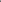 Охват детей образованием соответствующего уровня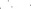 33. Государственная (итоговая) аттестация на территории Уссурийского городского округа Общее количество выпускников школ Уссурийского городского округа, освоивших программы среднего общего образования и принимавших участие в государственной итоговой аттестации 2019 года, составило                          1001 человек, в том числе: 959 – проходивших государственную итоговую аттестацию в форме единого государственного экзамена (далее ГИА, ЕГЭ), 42 – проходивших ГИА в форме ЕГЭ.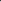 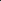 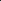 Из 1001 выпускника в июне 2019 года получили аттестаты о среднем общем образовании 991 человек (99%).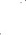 Медали «За особые успехи в учении» выданы 55 выпускникам муниципальных общеобразовательных учреждений.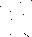 В 2019 году 1979 учащихся 9-х классов, из них 1866 обучающихся муниципальных общеобразовательных организаций проходили государственную итоговую аттестацию по образовательным программам основного общего образования в форме ОГЭ и 53 — в форме ГВЭ.Успешно прошли испытания по обязательным дисциплинам и предметам по выбору, дающим право на получение аттестата об основном общем образовании, 1976 человек (99,8% от общего количества участников ГИА-9).34. Внеучебные достиженияВ муниципальной системе образования Уссурийского городского округа созданы условия для выявления, поддержки и развития способностей и талантов детей и молодежи, их профессионального самоопределения.  Направления работы осуществляются в урочной и внеурочной деятельности, предусматривают проведение и участие в тематических мероприятиях с использованием разных форм (олимпиады, фестивали, конкурсы, конференции, интеллектуальные смены, круглые столы и др.).По итогам работы, направленной на поддержку талантливых детей, в Уссурийском городском округе в 2019 году достигнуты удовлетворительные показатели. В период с сентября по февраль ежегодно проводится Всероссийская олимпиада школьников (ВсОШ), которая предусматривает три этапа: школьный, муниципальный, региональный. Олимпиада организована по 20 учебным предметам. В школьном этапе ВсОШ в 2019 – 2020 учебном году приняли участие 8988 учащихся 4, 7-11 классов, что на 1129 человек больше, чем в 2018 – 2019 учебном году. Победителями школьного  этапа  стали 800 учащихся (8,9% от числа участников), призерами – 1869 школьников (20,8% от числа участников), что на 514 человек больше, чем в предыдущем году. Таким образом, наблюдается положительная динамика увеличения не только количества участников, но и количества призеров.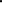 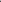 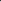 В период с 06 ноября по 06 декабря 2019 года проходил муниципальный этап ВсОШ, в котором приняли участие 1288 учащихся 7-11 классов. Победителями муниципального этапа стали 39 школьников (3% от числа участников), что на 4 человека больше, чем в предыдущем году; призерами – 208 учащихся  (16,1%  от числа участников), что на 21 человек больше по сравнению с 2018 – 2019 учебным годом.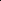 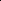 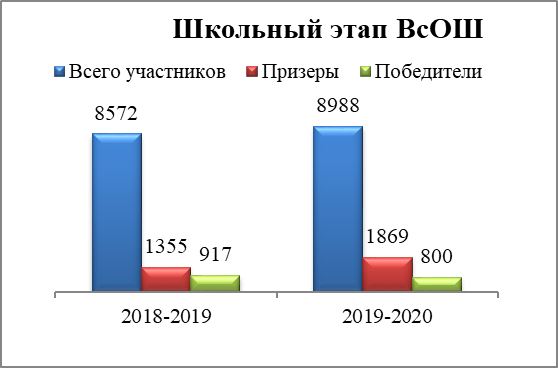 Таким образом, наблюдается положительная динамика увеличения количества победителей и призеров. В комплексных многоуровневых программах, ориентированных на подготовку школьников к олимпиадам, углубленное изучение предметов на базе ШИОД ВГУЭС приняли участие 270 учащихся Уссурийского городского округа. В муниципальных конкурсах: «Вернисаж Талантов» приняли участие 39 образовательных организаций, всего было предоставлено 1100 работ, в конференции «Ода жизни» – 50 человек.Эффектами работы с одаренными и творчески ориентированными детьми стали следующие результаты уссурийских школьников: в мероприятиях интеллектуальной, физкультурно-спортивной, творческой, туристско-краеведческой направленности муниципального, краевого, всероссийского уровней приняли участие более 4000 человек (в 2018 году –  3900), 14 учащихся в 2019 году стали стипендиатами Губернатора Приморского края (2018 – 9 человек, 2017 – 2 человека), 59 учащихся стали лауреатами премии администрации Уссурийского городского округа (2018 –55 человек). Победителями, призерами, дипломантами очных, заочных олимпиад, соревнований, творческих и исследовательских работ стали 12600 школьников Уссурийского городского округа, в том числе в интеллектуальных номинациях (международные дистанционные олимпиады по основам наук, всероссийские дистанционные олимпиады, региональные и муниципальные олимпиады на базе высших учебных заведений Приморского края. В 2019 году в мероприятиях интеллектуальной, физкультурно-спортивной, творческой, туристско-краеведческой направленности муниципального, краевого, всероссийского уровней приняли участие 17500 человек.Профессиональные конкурсы являются стимулом для профессионально-личностного роста. В 2019 году свое профессиональное мастерство педагоги и руководители образовательных учреждений представляли в региональных, всероссийских и международных профессиональных конкурсах: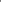 	94 педагога приняли участие в муниципальных конкурсах, 13 награждены дипломами I степени;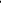 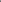 63 педагога приняли участие в региональных конкурсах, 8 педагогов стали победителями и лауреатами;85 педагогов приняли участие во всероссийских и международных конкурсах.Победителем регионального конкурса «Поощрение лучших учителей» стал  Жуков Е.В., директор МБОУ Гимназия № 29.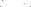 Кудрявцева Л.И., директор МБОУ ВСОШ № 1  награждена дипломом II  степени регионального конкурса «Лучшие практики патриотического воспитания в Приморском крае», дипломом  победителя в региональном конкурсе  программ и методических материалов по патриотическому воспитанию среди педагогических работников образовательных учреждений Приморского края «Растим патриотов России».Победителем регионального конкурса педагогических работников Приморского края «Воспитать человека – 2019» стала старший воспитатель МБДОУ Детский сад № 35 С.А. Мясникова.И.А. Кухаренко, учитель  русского языка МБОУ СОШ                                       п. Тимирязевский заняла 2 место в региональном этапе международного конкурса методических разработок  «Уроки Победы».Л.М. Комова, воспитатель МБДОУ Детский сад № 38, И.Н. Шабля, учитель химии МБОУ СОШ № 14, А.А. Шабля, учитель начальных классов МБОУ Гимназия № 133, Ж.Л Масюк, учитель русского языка МБОУ Гимназия № 133 стали победителями  Всероссийского конкурса профессионального мастерства педагогических работников им.                                    А.С. Макаренко. МБОУ СОШ № 32 названа победителем Всероссийского открытого конкурса «Лучшие руководители РФ», включена в Реестр ведущих образовательных  учреждений Российской Федерации.А.С. Крашевский, директор МБОУ ДО ЦДТ, стал победителем конкурса инноваций Национальной Премии «Элита Российского образования» по теме «Качественное образование – будущее России – 2019», лауреатом  Всероссийского конкурса «Образовательная организация                   21 века. Лига Лидеров – 2019».Анализ участия педагогов в конкурсах показал, что уровень активности в вопросах презентации собственного творчества вырос.35. Дошкольное образованиеВ Уссурийском городском округе действуют 58 образовательных учреждений, предоставляющих услуги дошкольного образования, из них: 40 муниципальных дошкольных образовательных учреждений (33 городских детских сада и 7 сельских); средняя общеобразовательная школа с. Воздвиженка (три группы дошкольного образования); средняя общеобразовательная школа № 8 г. Уссурийск (две группы дошкольного образования); средняя общеобразовательная школа № 11 г. Уссурийск (10 групп дошкольного образования); средняя общеобразовательная школа с. Алексей-Никольское  (одна группа дошкольного образования);основная общеобразовательная школа с. Корфовка (одна группа дошкольного образования); 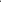 средняя общеобразовательная школа с. Пуциловка (одна группа дошкольного образования); средняя общеобразовательная школа с. Каменушка (одна группа дошкольного образования);одно	частное	дошкольное	образовательное	учреждениеОАО «Российские железные дороги» — ДОУ № 246.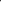 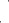 Осуществляли деятельность по оказанию услуг по реализации программ дошкольного образования:ИП Евсюкова И.В.;ИП Капустина В.В. Осуществляли деятельность по оказанию услуг по присмотру и уходу за детьми:ИП Воронкович Е.А;ИП Кузнецова Е.В.;ИП Юн Е.Л.;ИП Соколова  Л.А.;ИП Муравьева Л.Н.;ИП Суховеева М.Н.;ИП Мизгирев С.В.;ИП  Дерменжи В.А.Количество детей дошкольного возраста, посещающих учреждения дополнительного образования 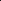 Количество детей, стоящих на учете для определения в дошкольные образовательные учреждения на 01 января 2020 года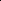 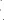 Общая численность детей, стоящих на учете для определения в дошкольные образовательные учреждения — 4275.36. Организация предоставления дополнительного образования детей в муниципальных образовательных организацияхВ муниципальной образовательной сети округа функционировали пять учреждений дополнительного образования различных типов и видов.Учреждения дополнительного образованияВ 2019 – 2020 учебном году в учреждениях дополнительного образования  детей занимаются 11607 детей, что составляет 54,4%. В 2018–2019 учебном году в учреждениях дополнительного образования детей занимались 11079 детей, что составляет 52,8% от общей численности обучающихся. В 2017 – 2018 учебном году в учреждениях дополнительного образования занимались 10839 детей, что составило 53,1%.37. Осуществление в пределах своих полномочий мероприятий по обеспечению организации отдыха детей в каникулярное времяВ июне (с 01 по 21 июня 2019 года) на территории Уссурийского городского округа функционировали организации отдыха и оздоровления:пришкольные оздоровительные лагеря с дневным пребыванием детей на базе 34 муниципальных общеобразовательных организаций и 4 учреждений дополнительного образования, и на базе 1 частного общеобразовательного учреждения «Перфект-гимназия»,  всего 39 объектов в 2019 году;загородные лагеря отдыха и оздоровления детей – 2 объекта: МАУ ДОЛ «Надежда»  (1 смена с 16 июня  2019 года) и ДОЛ «Астероид»                                     ИП Мурашко В.Н. (1 смена с 10 июня 2019 года)Организации отдыха и оздоровления детей, в количестве 41 объекта, действующие на территории Уссурийского городского округа, включены в Реестр организаций отдыха  Приморского края.В первую смену в оздоровительных лагерях с дневным пребыванием детей отдохнули 4437 человек (в 2018 году – 4355). В загородных оздоровительных лагерях оздоровлено 300 человек.Вторая смена оздоровительных лагерей с дневным пребыванием детей была организована с 24 июня по 14 июля 2019 года на базе                                                  34 муниципальных общеобразовательных организаций  и 4 учреждений дополнительного образования, всего 38 объектов (в 2018 году  – 38). В загородных лагерях отдыха и оздоровления детей 2 смена была организована в МАУ ДОЛ «Надежда» с 09 по 29 июля 2019 года и ДОЛ «Астероид» ИП Мурашко В.Н. с 29 июня по 16 июля 2019 года.  Во вторую смену в оздоровительных лагерях с дневным пребыванием детей отдохнули 2088 человек (в 2018 году – 2027). В загородных оздоровительных лагерях оздоровлено 300 человек.Оздоровительные лагеря с дневным пребыванием детей на базе муниципальных общеобразовательных организаций и учреждений дополнительного образования детей функционировали в 2 смены, продолжительность каждой смены 21 календарный день, перерыв между сменами не менее 2-х дней. Режим работы оздоровительных лагерей с дневным пребыванием детей с 08.30 до 14.00 часов, с двухразовым питанием.Постановлением Администрации Приморского края от 18 июля                                   2018 года   № 329-па  утверждена стоимость набора продуктов питания в детских оздоровительных лагерях с дневным пребыванием детей, организованных на базе краевых государственных учреждений, муниципальных образовательных организаций, на период проведения оздоровительной кампании детей   в 2019 году:для детей в возрасте от 6,5 до 10 лет при двухразовом питании – в размере 137,73 рублей в день на одного ребенка;для детей старше 10 лет и до 15 лет (включительно) при двухразовом     питании – в размере 155,32 рублей в день на одного ребенка.В оздоровительных лагерях с дневным пребыванием детей на базе муниципальных общеобразовательных организаций и учреждений дополнительного образования детей оздоровлены школьники в количестве 6 525 человек (в 2018 году – 6 382).Муниципальной программой «Развитие системы образования Уссурийского городского округа на 2016 – 2022 годы» на лагеря с дневным пребыванием предусмотрено 13871,52 тыс. рублей (в 2018 году – 14 336,0 тыс. рублей).Третья смена была организована в МАУ ДОЛ Надежда» с 01                                              по 21 августа 2019 года и в  ДОЛ «Астероид» ИП Мурашко В.Н. с 19 июля  по 05 августа 2019 года и 4 смена с 08 августа по 25 августа 2019 года, в загородных лагерях в августе отдохнули 150 и 300 детей соответственно.В летний период на базе 14-ти общеобразовательных организаций и 3-х учреждений дополнительного образования организована работа профильных смен: спортивных, экологических, патриотических, художественно-творческих, туристических (в 2018 году – 11 учреждений). Продолжительность занятий в профильных лагерях составляет не более 4-х часов, питание – один раз в виде второго завтрака на сумму 35 рублей. В профильных лагерях смогли отдохнуть и позаниматься любимым делом  1147  школьников (в 2018 – 1142).Муниципальной программой «Развитие системы образования Уссурийского городского округа на 2016 – 2022 годы» на профильные лагеря предусмотрено  400,0 тыс. рублей (в 2018 году – 400,0 тыс. рублей).Ежегодно в летний период муниципальными общеобразовательными организациями создаются временные рабочие места для трудоустройства школьников. Дети выполняют работы по благоустройству и озеленению территорий образовательных учреждений, подготовке учреждений к новому учебному году. В июне 2019 года на базе 34 муниципальных общеобразовательных организаций и 4 учреждений дополнительного образования детей (в 2018 году – 38 объектов)  созданы 408 временных рабочих мест (в 2018 году – 434), в июле – 323 временных рабочих места                             (в 2018 году – 275), в августе – 16 временных рабочих мест (в 2018 году – 0), итого – 747 рабочих мест (в 2018 году – 709).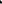 Для увеличения количества школьников, желающих поработать и заработать, продолжительность периода работы составила 10 дней. В соответствии с Порядком организации и финансирования временной занятости несовершеннолетних граждан  в возрасте от 14 до 18 лет  в муниципальных образовательных учреждениях Уссурийского городского округа (утвержден приказом №  50-а от 11 марта 2019 года управления образования и молодежной политики) приоритетным правом при организации занятости имеют дети, оставшиеся без попечения родителей, дети из семей неработающих граждан, и несовершеннолетние, состоящие на профилактическом учете в комиссии по делам несовершеннолетних и защите их прав.На организацию временной занятости несовершеннолетних граждан в возрасте от 14 до 18 лет муниципальной программой «Развитие системы образования Уссурийского городского округа на 2016 – 2022 годы»                                             в 2019 году предусмотрено 4 500,0 тыс. рублей из средств местного бюджета (в 2018 году – 4 000,0 тыс. рублей).За счет средств местного бюджета организован отдых детей Уссурийского городского округа на базе МАУ ДОЛ «Надежда», стоимость одного дня в профильных сменах составляет 1133 рубля на одного ребенка:с 16 по 22 июня 2019 года спортивная профильная смена для воспитанников МБОУ ДО ЦРТДЮ  – 50 человек (7 дней);с 17 по 21 июня 2019 года специальная профильная смена  для детей «группы риска»   «Республика Шкид» – 35 человек (5дней);с 23 июня по 06 июля 2019 года спортивная профильная смена для воспитанников МБОУ ДО ДЮСШ   – 60 человек; с 1 по 05 августа 2019 года профильная смена «Судьба мира – в руках молодых» – 50 человек (5 дней);с  06  по  10  августа  2019  года  профильная   смена   «Юнармия»  –   80 человек (5 дней);с 12 по 14  августа 2019 года профильная смена «Город равных возможностей» - 40 человек (3 дня).Муниципальной программой «Развитие системы образования Уссурийского городского округа на 2016 – 2022 годы»  на специальные, творческие, спортивные смены в МАУ ДОЛ «Надежда» предусмотрено 5853,6 тыс. рублей из средств местного бюджета (в 2018 году – 2 739,0 тыс. рублей).38. Организация безопасности образовательных учрежденийПри формировании бюджета Уссурийского городского округа в 2019 году первостепенное внимание уделялось выполнению мероприятий по обеспечению безопасности образовательных учреждений и выполнению предписаний надзорных органов.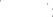 Для выполнения полного комплекса противопожарных мероприятий в рамках муниципальной программы «Развитие системы образования Уссурийского городского округа» на 2016 – 2022 годы выполнены работы по приведению путей эвакуации в соответствие с требованиями норм пожарной безопасности, по капитальному ремонту системы автоматической пожарной сигнализации в пяти образовательных учреждениях, по подключению пожарной сигнализации к системе радиомониторинга в четырех образовательных учреждениях, по разработке проектной документации на капитальный ремонт системы автоматической пожарной сигнализации в 53  образовательных учреждениях и на капитальный ремонт эвакуационных лестниц в восьми образовательных учреждениях, проведено обучение руководителей по программе пожарно-технического минимума. Выполнены работы режимного характера: контрольные испытания электрооборудования, проверка качества огнезащитной обработки деревянных конструкций кровли, испытание пожарных лестниц, кранов, зарядка и перезарядка огнетушителей, приобретение пожарного инвентаря. Всего выполнено мероприятий по противопожарной безопасности в 2019 году на сумму 16 097,25 тыс. рублей.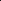 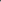 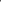 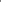 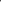 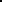 В целях обеспечения безопасности образовательных учреждений  в 2019 году в рамках муниципальной программы «Развитие системы образования Уссурийского городского округа» на 2016 – 2022 годы было израсходовано 10 867,53 тыс. рублей на следующие мероприятия: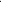 капитальный ремонт ограждения территории в образовательных учреждениях  (МБДОУ № 9, МБДОУ № 22, МБДОУ № 38, МБДОУ № 8 с.Корсаковка, МБДОУ № 13 с.Раковка, МБОУ ООШ № 134, МБОУ                                       СОШ № 28, МБОУ СОШ № 31, МБОУ СОШ с.Борисовка, МБОУ СОШ   с.Раковка, МБОУ СОШ с.Каменушка, МБОУ СОШ с.Красный Яр, МБОУ СОШ с.Новоникольск, МБОУ СОШ п.Тимирязевский).  Выполнены работы по подготовке проектной документации на ограждение территории МАУ ДОЛ «Надежда»;монтаж оборудования тревожной сигнализации в здании ООШ с.Корфовка;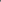 обеспечение безопасности при организации перевозки детей к месту учебы (проведено обучение водителей школьных автобусов и ответственных за обеспечение безопасности дорожного движения СОШ с.Борисовка, СОШ с.Раковка, СОШ с.Пуциловка, СОШ с.Корсаковка,  СОШ с.Степное, СОШ с.Каменушка, ООШ с.Корфовка,  ДО «ДЮСШ», выполнены работы по замене блока СКЗИ, настройке и калибровке тахографа на школьном автобусе СОШ с.Борисовка);мероприятия по технологическому присоединению энергопринимающих устройств, в том числе комплекс работ по проектированию (разработка проектно-сметной документации объекта «Монтаж оборудования ВРУ для технологического присоединения электрических устройств») в 23-х образовательных учреждениях и монтаж оборудования в ВРУ для технологического присоединения устройств в 23-х образовательных учреждениях.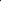 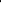 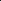 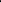 39. Финансирование образованияОбразование в Уссурийском городском округе является приоритетным направлением развития и обеспечения социальной стабильности. В структуре бюджетных назначений общий объем финансирования образования и молодежной политики составил за 2019 год 2 594 843,2 тыс. рублей, или 47,8% от общего объема расходов муниципального образования.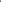 Работа с бюджетом отрасли ведется в двух направлениях: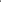 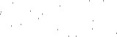 формирование бюджета, ориентированного на результат; повышение эффективности расходов.За счет средств краевого бюджета финансируется заработная плата работников общеобразовательных и дошкольных учреждений, осуществляющих реализацию образовательной программы и учебные расходы. Объем субвенции на дошкольные образовательные учреждения в 2019 году составил 515 185,1 тыс. рублей и на общеобразовательные учреждения — 934 249,8 тыс. рублей. В 2019 году за счет средств местного бюджета на нужды учреждений дошкольного образования было направлено 354 497,7 тыс. рублей, общеобразовательных учреждений – 283 211,1 тыс. рублей. Учреждения дополнительного образования финансировались за счет средств местного бюджета в размере 117 470,1 тыс. рублей.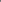 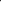 40. Динамика роста заработной платы работников образовательных учреждений Уссурийского городского округаРост заработной платы в сфере образования в соответствии с «майскими» указами Президента Российской ФедерацииВ 2019 году была продолжена работа по совершенствованию системы оплаты труда работников муниципальных образовательных учреждений, повышению стимулирующих функций оплаты труда и заинтересованности работников в конечных результатах труда. На особом контроле стоит исполнение Указов Президента Российской Федерации от 7 мая 2012 года № 597 «О мероприятиях по реализации государственной социальной политики» и от 01 июня 2012 года № 761 «О национальной стратегии действий в интересах детей на 2012 — 2017 годы» в части увеличения заработной платы педагогическим работникам общеобразовательных, дошкольных учреждений и учреждений дополнительного образования детей. 41. Совершенствование инфраструктуры в сфере образованияУправлением образования и молодежной политики проводится системная работа, направленная на улучшение условий обучения детей. Ежегодно своевременно и с хорошим качеством проводятся работы по подготовке всех образовательных учреждений к началу нового учебного года. Об этом свидетельствуют результаты комиссионной приемки учреждений. В целях обеспечения условий безопасного функционирования образовательных учреждений, сохранения и укрепления здоровья участников образовательного процесса в учреждениях была разработана проектно-сметная документация и выполнены работы по капитальному ремонту. На указанные работы всего направлено 91381,6 тыс. рублей, в том числе за счет средств федерального бюджета - 1990,4 тыс. рублей, за счет средств краевого бюджета – 31488,8 тыс. рублей, за счет средств местного бюджета  –                                  57902,4 тыс. рублей.Работы капитального характера, выполненные в учреждениях образованияКроме того, в 2019 году на материально-техническое обеспечение образовательных учреждений направлено 9493,9 тыс. рублей, в том числе были приобретены малые архитектурные формы на игровые участки, оборудование в пищеблоки и медицинские кабинеты, спортивное оборудование и инвентарь, кровати, наборы робототехники.В связи с активной застройкой микрорайона Междуречье в г. Уссурийске, в целях снижения учебной нагрузки, приходящейся на МБОУ СОШ № 32 в 2019 году была выполнена привязка проекта повторного применения на строительство школы на 1100 мест.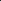 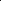 16 января 2019 года заключен контракт с ООО «Мосгорпроект Мастерская №5» на выполнение инженерных изысканий, проектных работ по привязке к местности типового проекта для строительства школы на 1100 мест. 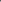 В декабре 2019 года было получено положительное заключение                    КГАУ «Примгосэкспертиза» по результатам инженерных изысканий и положительное заключение по проектной документации. В феврале 2020 года получено положительное заключение о достоверности определения сметной стоимости. В целях создания дополнительных дошкольных мест в 2019 году было получено положительное заключение КГАУ «Примгосэкспертиза» по результатам инженерных изысканий, по проектной документации и по достоверности сметной стоимости на строительство детского сада на 220 мест по ул. Солнечной, земельный участок № 9 в г. Уссурийске. 06 ноября 2019 года заключен муниципальный контракт с                            ООО «Проект» на строительство детского сада на 220 мест по ул. Солнечной в г. Уссурийске. Плановый срок завершения строительства детского сада – июль 2021 года.В декабре 2019 года в муниципальную собственность из федеральной собственности передано здание детского сада по ул. Промышленной, 5д в                г. Уссурийске. По данному объекту проведено инженерно-техническое обследование здания и получено заключение о возможности его.Кроме того, в сентябре 2019 года в г. Уссурийске открылся муниципальный детский сад № 247 на 145 мест, переданный от ОАО «РЖД».Структура расходов бюджета управления образованияСредства бюджета Уссурийского городского округа за 2019 год в сфере образования были направлены на предоставление качественных муниципальных услуг населению.                                        Расходы на предоставление муниципальных услуг                                        в сфере образованияНаибольший удельный вес в структуре расходов в 2019 году занимают расходы, направленные на реализацию начального, основного и среднего общего образования – 51% от общей суммы всех расходов. Расходы на дошкольное образование составляют  33,5%,  на дополнительное образование детей – 4,5%.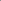 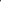 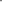 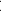 XVI. Исполнение вопросов местного значения 
в сфере молодежной политики и массового спорта42. Обеспечение условий для развития на территории городского округа физической культуры, школьного спорта и массового спортаВ соответствии с Федеральным законом от 06 октября 2003 года                       № 131-ФЗ «Об общих принципах организации местного самоуправления                 в Российской Федерации» администрация Уссурийского городского округа проводит работу по обеспечению условий для развития на территории Уссурийского городского округа физической культуры и массового спорта, организации проведения официальных физкультурно-оздоровительных                     и спортивных мероприятий.Для решения данного вопроса администрацией Уссурийского городского округа реализуется муниципальная программа «Развитие физической культуры и массового спорта на территории Уссурийского городского округа» на 2016 – 2022 годы, утвержденная постановлением администрации Уссурийского городского округа от 27 ноября 2015 года № 3246-НПА.На территории Уссурийского городского округа услуги населению                в сфере физической культуры и массового спорта оказывают 12 частных фитнес-клубов и фитнес-центров, 3 ведомственных спортивных комплекса                    и 2 муниципальных автономных учреждения. Спортивными объектами муниципальных автономных учреждений плавательным бассейном «Чайка»              и спортивно-оздоровительным комплексом «Ледовая арена» Уссурийского городского округа имени Р.В. Клиза оказываются 10 видов услуг населению.В 2019 году к услугам занимающихся физической культурой и спортом предоставлены 445 единиц спортивных сооружений, из них 320 – муниципальные. Обеспеченность спортивными сооружениями составляет 38,92%  и зависит от пропускной способности спортивных объектов.По сравнению с прошлым годом общая структура физкультурного движения в Уссурийском городском округе включает в себя 201 коллектив физической культуры в общеобразовательных школах, детских дошкольных учреждениях, детских домах и интернатах, учреждениях высшего и среднего профессионального образования, организациях и предприятиях, в том числе:спортивные федерации – 56;спортивные клубы – 22;детско-юношеская спортивная школа – 1;учреждения дополнительного образования, осуществляющие спортивную подготовку – 3.Средняя численность детей (в возрасте от 3 до 17 лет), занимающихся             в спортивных секциях в течение 12 месяцев 2019 года составила 16327 человек, за 2018 год – 16313 человек.На соревнования краевого, регионального, всероссийского и международного уровней направлен 4661 спортсмен. Из них победителями и призерами   стали   2875   человек   (1   место  –  1076   человек,   2 место – 884 человека, 3 место – 915 человек). Сборная команда Уссурийского городского округа стала бронзовым призером в XIII зимней Спартакиаде среди муниципальных образований Приморского края (14-19 февраля 2019 года, г. Арсеньев). Сборная команда Уссурийского городского округа стала победителем  Краевого фестиваля «Отцовский патруль. Мы ГоТОвы!» (01-03 марта                             2019 года, г. Владивосток).Сборная команда Уссурийского городского округа стала серебряным призером Краевого фестиваля «Готов к труду и обороне» среди трудовых коллективов Приморского края (14-16 марта 2019 года, г. Владивосток).Сборная команда Уссурийского городского округа стала победителем Краевого летнего фестиваля «Вперед ВФСК «Готов к труду и обороне» среди обучающихся общеобразовательных организации Приморского края                 (06-09 июня 2019 года, г. Владивосток).Команда пенсионеров Уссурийского городского округа заняла 1 место в краевой Спартакиаде среди пенсионеров Приморского края, а в августе 2019 года представляла Приморский край  на Спартакиаде пенсионеров России в г. Уфа (30 общекомандное место из 76 команд).Сборная команда Уссурийского городского округа  – бронзовый призер  Краевого фестиваля «Готов к труду и обороне» среди средних специальных учреждений Приморского края (17-19 ноября 2019 года, г. Владивосток).В соответствии с календарным планом официальных физкультурных мероприятий и спортивных мероприятий Уссурийского городского округа             на 2019 год, утвержденным постановлением администрации Уссурийского городского округа от 25 января 2019 года № 157, за 12 месяцев 2019 года                    на территории Уссурийского городского округа проведены                                    397 физкультурно-спортивных мероприятий, в которых приняли участие 37850 спортсменов, число зрителей составило 56101 человек. В целях осуществления комплекса мер по популяризации физической культуры и массового спорта среди населения, формирования здорового образа жизни в 2019 году проведен ряд мероприятий: проведены 43 общегородских утренних зарядки, из них 39 общегородских зарядок проведены в рамках реализации регионального проекта «Спорт – норма жизни» национального проекта «Демография», осуществляемого на территории Уссурийского городского округа                                                 в 2019 году, общий охват участников составил 2290 человек;еженедельно по вторникам и четвергам на стадионах «Городской» и «Патриот» для жителей г. Уссурийска проводились занятия по обучению технике бега, общий охват участников в 2019 году составил 1970 человек;еженедельно, по воскресеньям в парке «Зеленый остров» для жителей Уссурийского городского округа проводилась зарядка и пробежка на дистанцию 2 и 5 км. Количество участников данного мероприятия составило более 1500 человек.За 2019 год в Уссурийском городском округе проведены 10 фестивалей ВФСК «Готов к труду и обороне». Общая численность участников составила 1472 человека.В период с февраля по декабрь 2019 года проведена Спартакиада учащихся и студентов учреждений профессионального образования и учащихся ФГКОУ «Уссурийское суворовское военное училище Министерства обороны Российской Федерации». Общий охват участников –972 человека.В феврале 2019 года проведена Всероссийская акция «Лыжня России», общий охват участников – 150 человек.В период с апреля по май 2019 года проведена Спартакиада предприятий, организаций и учреждений Уссурийского городского округа. Общий охват участников – 333 человека.В июне проведены мероприятия, посвященные Дню защиты детей, общий охват участников и зрителей составил более 100 человек, и мероприятия, посвященные Всероссийскому Олимпийскому дню, общий охват участников и зрителей – более 400 человек.В июле-августе 2019 года проведен Турнир по футболу среди дворовых команд на призы главы Уссурийского городского округа Е.Е. Корж.                     Общий охват участников составил 880 человек.Управлением по делам молодежи, физической культуре и спорту совместно с общественной организацией «Федерация велоспорта – ВМХ, велоспорта – маунтинбайка, велоспорта-трека, велоспорта-шоссе УГО»                              22 сентября 2019 года организована и проведена велогонка школьников «Школьные годы». Общий охват участников составил 150 человек. В сентябре 2019 года проведена Всероссийская акция «Кросс нации»,              в которой приняли участие 1500 человек. В декабре 2019 года проведена Спартакиада Уссурийского городского округа среди спортсменов-инвалидов «Инваспорт – 2019». Общий охват участников составил 75 человек. На территории Уссурийского городского округа в рамках муниципальной программы в 2019 году реализовывался конкурс социально значимых проектов «Спортивный дворик». В рамках реализации конкурса выделено финансирование 2 млн 500 тыс. рублей для строительства                                      и благоустройства 7 спортивных площадок на территории Уссурийского городского округа. На участие в конкурсе были поданы 8 заявок. Победители конкурса: 1 место – 500 тыс. рублей (установка площадки для экстремальных видов спорта по адресу: г. Уссурийск, ул. Комсомольская, 87 «а»);                         2 место – 400 тыс. рублей (строительство многофункциональной спортивной площадки по адресу: г. Уссурийск, ул. Ленина, 87); 3 место – 400 тыс. рублей (реконструкция спортивного объекта пэйнтбольного клуба «Форпост»                   по адресу: г. Уссурийск, ул. Михайловское шоссе, 1 «д»); 4 место – 300 тыс. рублей (обустройство хоккейной коробки по адресу: г. Уссурийск,                          ул. Гоголя, 9); 5 место – 300 тыс. рублей (реконструкция спортивной площадки и установка тренажеров по адресу: г. Уссурийск, ул. Попова, 105); 6 место – 300 тыс. рублей (строительство спортивной площадки и установка тренажеров по адресу: г. Уссурийск, ул. Заречная, 8 б); 7 место – 300 тыс. рублей (установка тренажеров по адресу: г. Уссурийск, ул. Кушнира, 9).В рамках реализации регионального проекта «Спорт – норма жизни» национального проекта «Демография» на территории Уссурийского городского округа в октябре 2019 года была установлена хоккейная коробка по адресу: г. Уссурийск, ул. Мельничная, 1.В целях стимулирования деятельности тренеров и спортсменов Уссурийского городского округа по итогам работы за год в декабре 2019 года состоялось заседание комиссии по присуждению премии администрации Уссурийского городского округа. По итогам работы комиссии денежной премией из местного бюджета были отмечены лучшие спортсмены, тренеры и руководители физкультурно-спортивных организаций всего 153 человека. На это направлено средств в размере 1 млн 312 тыс. рублей.С 2014 года внедрен механизм возмещения затрат, связанных                            с подготовкой и содержанием хоккейных коробок придомовых территорий                     и общеобразовательных школ. В 2019 году за подготовку 12 хоккейных коробок было возмещено средств на общую сумму 270 тыс. рублей.С 2014 года реализовывается Порядок предоставления субсидий физкультурно-спортивным организациям на возмещение затрат, связанных              с организацией проведения официальных муниципальных физкультурных               и спортивных мероприятий Уссурийского городского округа и участием спортсменов в официальных спортивных соревнованиях (далее – Порядок).                 В соответствии с данным Порядком физкультурно-спортивным федерациям предоставляются субсидии из средств местного бюджета. При распределении размера субсидии учитываются показатели деятельности федерации за год: общая численность занимающихся спортом, количество проведенных соревнований, количество призеров соревнований различных уровней.В 2019 году 55 федераций и клубов получили субсидирование                       в размере 10 млн  550 тыс. рублей, а федерации, развивающие опорные виды спорта (футбол, баскетбол, волейбол, хоккей)  – 2 млн 300 тыс. рублей.43. Организация и проведение мероприятий по работе с детьми и молодежьюВ соответствии с Федеральным законом от 06 октября 2003 года                               № 131-ФЗ «Об общих принципах организации местного самоуправления                         в Российской Федерации»  администрация Уссурийского городского округа выполняет работу по организации и осуществлению мероприятий                           с молодежью на территории Уссурийского городского округа, основной целью которых является создание условий для успешной социализации                    и развития потенциала молодежи Уссурийского городского округа посредством:содействия патриотическому воспитанию молодежи, формированию правовых и духовно-нравственных ценностей;осуществления поддержки социально значимых инициатив молодых граждан, молодежных общественных организаций и объединений,                развития волонтерского движения;обеспечения поддержки интеллектуальной, научной и творческой активности молодежи.Для достижения поставленной цели администрацией Уссурийского городского округа реализуется муниципальная программа «Организация                      и осуществление мероприятий по работе с молодежью в Уссурийском городском округе» на 2018 – 2022 годы, утвержденная постановлением администрации Уссурийского городского округа от 29 ноября 2016 года                   № 3630-НПА (далее – Программа). В ходе реализации Программы                               в 2019 году сохранилась положительная тенденция увеличения численности молодежи, принявшей участие в мероприятиях, организованных администрацией Уссурийского городского округа:мероприятиями патриотической направленности в 2019 году охвачено 18067 человек (2018 год – 17806 человек);вовлечено в трудовую деятельность в каникулярное время                2048 человек (2018 год – 2093 человека);молодежь, охваченная мероприятиями в рамках реализации социально-значимых проектов, 849 человек (2018 год – 843 человека);вовлечено в волонтерскую (добровольческую) деятельность и охвачено мероприятиями  в  рамках  реализации   социально   значимых   проектов   553 человека – студенты и школьники общеобразовательных учреждений и учреждений высшего образования и среднего профессионального образования на постоянной основе принимающие участие в событийном, социальном, экологическом волонтерстве, входящие в состав регионального штаба «Волонтеры Победы»  (2018 год – 502 человека);молодежь, участвующая в деятельности творческих и научных объединений, 2230 человек (2018 год – 2223 человека).В целях оказания поддержки молодым семьям в решении жилищного вопроса, в рамках реализации муниципальной программы «Обеспечение жильем молодых семей Уссурийского городского округа»                                              на 2013 – 2022 годы, утвержденной постановлением администрации Уссурийского городского округа от 06 сентября 2012 года № 3038-НПА (далее – Программа) с февраля по май 2019 года организован прием документов от молодых семей для участия в Программе в 2020 году.За 12 месяцев 2019 года принято документов от 33 молодых семей.                                       31 молодая семья, участники Программы в 2019 году, не вошедшие в перечень претендентов на получение социальной выплаты, включены в список участников на получение средств субсидии местного, краевого и федерального бюджетов в рамках Программы в 2020 году без повторного предоставления пакета документов.Подготовлено 40 постановлений администрации Уссурийского городского округа «О признании семьи, имеющей доходы для оплаты стоимости жилья, превышающей размер социальной выплаты». Выданы               24 свидетельства о праве на получение социальных выплат молодым    семьям-участникам Программы 2019 года.За 12 месяцев 2019 года социальные выплаты на приобретение жилья из средств местного бюджета предоставлены 24 молодым семьям в размере 5000,00 тыс. рублей.XVII. Исполнение вопросов местного значения в сфере культуры и досуга	44. Исполнение бюджета за 2019 год в сфере культуры и искусстваВ рамках исполнения муниципальной программы «Развитие культуры и искусства Уссурийского городского округа» на 2017 – 2024 годы, утвержденной постановлением администрации Уссурийского городского округа от 03 ноября 2016 года № 3386-НПА, реализованы следующие мероприятия:На территории Уссурийского городского округа осуществляют свою деятельность семь муниципальных учреждений культуры и искусства: два культурно-досуговых учреждения (МАУК «МЦКД «Горизонт»,                                      МБУК «Централизованная клубная система»), одна детская школа искусств дополнительного образования (МБОУ ДОД «Детская школа искусств Уссурийского городского округа»), МАУК «Городские парки»,                                   МБУК «Театр драмы УГО имени В.Ф. Комиссаржевской»,                                              МБУК «Централизованная библиотечная система», МБУК «Уссурийский Музей».На материально-техническое оснащение (сценическая аппаратура,  электроприборы, сценические костюмы) муниципальных учреждений культуры и искусства потрачено из внебюджетных средств 3267,07 тыс. рублей. В соответствии с муниципальной программой «Развитие культуры и искусства Уссурийского городского округа» на 2017 – 2024 годы (библиотечный фонд, сценическая аппаратура и прочие основные средства) освоено 33 713,04  тыс. рублей.В 2019 году предоставлены субсидии из краевого бюджета Приморского края на укрепление материально-технической базы общей суммой 9054,50 тыс. рублей, из них: субсидия на оснащение образовательных учреждений в сфере культуры (детских школ искусств и училищ) музыкальными инструментами, оборудованием и учебными материалами муниципального бюджетного учреждения дополнительного образования «Детская школа искусств Уссурийского городского округа» в сумме 7618,77 тыс. рублей. Субсидия освоена в полном объеме;субсидия на обеспечение развития и укрепления материально-технической базы муниципальных домов культуры муниципального бюджетного учреждения культуры «Централизованная клубная система» Уссурийского городского округа в сумме 1289,64 тыс. рублей. Субсидия освоена в полном объеме;субсидия на комплектование книжных фондов и обеспечение информационно-техническим оборудованием муниципального бюджетного учреждения культуры «Централизованная библиотечная  система» Уссурийского городского округа в сумме 146,09 тыс. рублей. Субсидия освоена в полном объеме.В 2019 году осуществлен капитальный ремонт  клуба с. Богатырка, капитальный ремонт спортивного зала Дома культуры с. Корсаковка общей суммой 3449,3 тыс. рублей, в том числе краевая субсидия –                                        2461,96 тыс. рублей. В течение 2019 года велись работы по реконструкции Дома культуры                                                              с. Новоникольск. На инвестиционный проект реконструкции Дома культуры с. Новоникольск направлены  44 777,19 тыс. рублей. Субсидия освоена в полном объеме. С 2012 года ни одно учреждение культуры, осуществляющее свою деятельность на территории Уссурийского городского округа, не было закрыто.В рамках реализации мероприятий, предусмотренных «дорожной картой» по повышению заработной платы работникам учреждений культуры, в соответствии с рекомендациями Администрации Приморского края, утвержденными распоряжением Администрации Приморского края                                        от 20 февраля 2019 года № 111-ра «О внесении изменений в распоряжение Администрации Приморского края от 21 августа 2014 года № 295-ра «Об утверждении плана мероприятий («дорожной карты») «Изменения в отраслях социальной сферы, направленные на повышение эффективности культуры в Приморском крае» установлен размер средней заработной платы для работников учреждений культуры и педагогов учреждений дополнительного образования детей.Средняя заработная плата работников культуры в 2018 – 201945. Организация предоставления дополнительного образования детей в муниципальных учреждениях культуры и искусства Уссурийского городского округаВ настоящее время на территории Уссурийского городского округа дополнительное образование детям предоставляет МБУ ДО «Детская школа искусств Уссурийского городского округа» (далее – ДШИ). Основные задачи деятельности школы: обеспечение необходимых условий для личностного развития, укрепления здоровья, профессионального самоопределения и творческого труда детей в возрасте от 5 до 18 лет.Количество обучающихся в ДШИ  – 980 учащихся.Дети обучаются на 10 отделениях: фортепиано, струнно-смычковое, отделение народных инструментов, отделение духовых и ударных инструментов, отделение музыкального фольклора, хореографическое отделение, художественное, декоративно-прикладное творчество, фотоискусство, отделение раннего эстетического развития. Анализ численности учащихсяВыполнение муниципального задания на 2019 годОбщее количество сотрудников учреждения – 104, из них: совместителей (внешние) – 8.Прошли повышение квалификации в 2019 году 10 работников МБУДО «ДШИ УГО»Основные показатели участия в конкурсах и фестивалях в 2019 годуВсего проведено мероприятий в 2019 году:За отчетный период МБУДО «ДШИ УГО», как базовой школой Уссурийского зонально-методического объединения, проведена большая работа по организации зональных конкурсов. В состав зонального объединения входят 6 детских школ искусств муниципальных районов Приморского края: с. Михайловка, п. Хороль, п. Камень-Рыболов,                                    п. Пограничный, с. Покровка, п. Ярославский. В феврале-марте 2019 года организованы и проведены конкурсы по следующим видам искусства среди  детских школ искусств Приморского края: хореография, струнно-смычковое направление, вокал, пианино, народные инструменты. По результатам конкурсов для руководителей и преподавателей проведены: круглые столы  по всем специальностям,открытые уроки по обмену педагогическим опытом с участием кураторов профильных образовательных учреждений культуры Приморского края.Проведены тиражные и отчетные концерты образцовых коллективов «Талисман»  и «Перезвон», отчетные концерты ансамбля скрипачей «Ноктюрн», хореографического отделения. В рамках празднования Дня Победы организованы: концерт на центральной площади города оркестра духовых инструментов «Аккорд» (1500 зрителей), локальная площадка «Портрет ветерана», роспись пресс-волов, мастер-классы. МБУДО «ДШИ УГО» организован и проведен первый открытый конкурс-фестиваль «Мир важней всего на свете» для школьников общеобразовательных школ, воспитанников детских садов, учащихся школ искусств по номинациям: декоративно-прикладное творчество, хореография, вокал. В конкурсе приняли участие более 100 человек.В рамках Дня инвалидов организованы и проведены концерты в Доме народного творчества для общества слепых и в центре реабилитации для несовершеннолетних учащимися отделения народного фольклора и учащимися фортепианного отделения (50 зрителей).Ярким событием стал праздничный юбилейный концерт, посвященный 15-летию образцового хореографического ансамбля «Талисман», в зале собралось около 300 зрителей. Концертная программа представляла лучшие выступления и номера учащихся и выпускников коллектива.Проведены концерты, посвященные Дню матери, для родителей музыкального отделения в актовом зале и в обособленном подразделении п. Тимирязевский (278 зрителей).Преподавателями и учащимися школы искусств реализован социальный творческий проект спектакль-концерт «Музыкальная шкатулка»: 21 декабря 2019 года в Доме офицеров Российской армии состоялся большой театрализованный концерт для жителей, учащихся, воспитанников детских домов и интернатов (800 человек).По результатам вступительных экзаменов в филиал Центральной музыкальной школы в г. Владивостоке поступили 7 учащихся ДШИ. 46. Театральная деятельностьЧисленность работников муниципального бюджетного учреждения культуры «Театр драмы Уссурийского городского округа                                  им. В.Ф. Комиссаржевской» (далее – театр)  составляет 93 человека, из них: административно-управленческий персонал – 3 человека, основной персонал – 65 человек, вспомогательный персонал – 25 человек.В 2019 году сыграно 300 спектаклей (2017 год – 300, 2018 год – 300).  Количество зрителей в этот период составило 47484 человека (2018 год – 46966, 2017 год – 47014). В рамках реализации выполнения муниципального задания в театре осуществлены постановки 5 новых спектаклей: выездной спектакль для детей «Машенька и Медведь» по пьесе В. Танькова (режиссер-постановщик Александр Нешинкин, художник-постановщик Эмилия Водопьянова), спектакль по правилам дорожного движения «Осторожно, дети!» по пьесе                          А. Богачевой (режиссер-постановщик Мария Зускина (Швецова), художник-постановщик Екатерина Зарубина); вечерние спектакли «Мещанин во дворянстве» по пьесе Ж-Б. Мольера (режиссер-постановщик Борис Бехарский, художник-сценограф Николай Паничкин, художник по костюмам Екатерина Зарубина), «Zhенитьба. Wanted!» по пьесе Н. Гоголя «Женитьба» (режиссер-постановщик Нийоле Макутенайте, художник-постановщик Светлана Зарубина), «Оскар и Розовая Дама» по пьесе Э-Э. Шмитт (режиссер А.В. Устюжина).Коллектив театра принял участие в Федеральной программе «Большие гастроли. Межрегиональная программа» Федерального центра поддержки гастрольной деятельности Министерства культуры Российской Федерации. Театр драмы Уссурийского городского округа им. В.Ф. Комиссаржевской выехал на гастроли в г. Черемхово (Иркутская область) со спектаклями «Принцесса без горошины», «Земля Эльзы», «Примадонны», одновременно на площадке театра показывал свои спектакли театр им. В. Гуркина                                      (г. Черемхово) («Левша», «Пока она умирала», «Как Кощей на Василисе женился»).В 2019 году в рамках освоения субсидии из федерального бюджета на поддержку творческой деятельности муниципальных театров в городах с численностью до 300 тысяч человек был поставлен спектакль «Опасные связи» (режиссер заслуженный артист РФ А. Огарев, г. Москва), а также приобретено дополнительное световое и звуковое оборудование, оборудование для костюмерного, реквизиторского, столярного, швейного цехов, графический планшет для художественного цеха. Освоено 5 561,95 тыс. рублей.19 февраля 2019 года проведены обменные гастроли с Краевым театром молодежи (г. Владивосток). Уссурийские зрители увидели спектакль «Завтра была война», во Владивостоке был показан спектакль «Жестокие игры».В марте 2019 года коллектив театра отметил свой профессиональный праздник – Международный день театра рядом мероприятий: (спектакль «Аленький цветочек», 30 марта – Ночь в театре). 10 апреля 2019 года коллектив театра гастролировал в пгт. Славянка со спектаклями «Принцесса без горошины» и «Примадонны».06 – 08 мая 2019 года агитбригада театра выезжала в села Каменушка, Степное, Богатырка с театрализованной литературно-музыкальной композицией «Нам песня жить и побеждать помогала».01 и 02 июня 2019 года к Международному дню защиты детей был подготовлен совместный проект с детской театральной студией «Маска» «Праздник непослушания» (режиссер Мария Зускина (Швецова)).С 6 по 9 июня 2019 года коллектив театра участвовал                                                  во 2 Тихоокеанском международном фестивале современной драматургии «Метадрама» (г. Владивосток), где была представлена читка пьесы                                        М. Дурненкова «Война еще не началась» (режиссер Борис Бехарский).21-23 июня 2019 года состоялось закрытие 81-го театрального сезона. 15 сентября 2019 года коллектив театра принял активное участие                           в городском мероприятии, посвященном 153-ей годовщине образования                                 г. Уссурийска: флешмоб труппы театра во время шествия, выступление на театрализованной площадке детской театральной студии «Маска», проведение мастер-классов по изготовлению реквизита.С 19 по 26 сентября 2019 года театр принял участие в Фестивале театров Дальнего Востока (г. Хабаровск), проводимом Театром наций (г. Москва) в рамках Программы развития театрального искусства в регионах Дальнего Востока, со спектаклем «Жестокие игры».30 сентября – 04 октября 2019 года принял участие в Дальневосточном театральном форуме Союза театральных деятелей РФ, на котором проходили мастер-классы по различным направлениям театральной деятельности.В октябре 2019 года театр открыл 82-й театральный сезон: 18 октября состоялась премьера спектакля «Опасные связи» (режиссер заслуженный артист РФ А. Огарев, г. Москва); 19 октября – «Машенькины сказки», «Аленький цветочек», «Война еще не началась», «Артисты. Дети. Док», «Опасные связи».В дни школьных каникул состоялись гастроли театра Молодежи (г. Владивосток) со спектаклями «Герои нашего времени», «Бременские музыканты».20 декабря 2019 года состоялась Елка главы Уссурийского городского округа «Как мистер Грю Новый год спасал».47. Создание условий для массового отдыха жителей и организация обустройства мест массового отдыха На территории Уссурийского городского округа осуществляет деятельность муниципальное автономное учреждение культуры «Городские парки» Уссурийского городского округа. В ведении данного учреждения находятся: Городской парк, парк «Зеленый остров», сквер по ул. Стаханова (микрорайон «Южный»), парк имени Чумака (микрорайон Слобода), сквер имени  Асапова (ул. Некрасова, 231), сквер имени  Кузьменчука (микрорайон «Междуречье»), сквер  по ул. Новоникольское  шоссе, 2.В ноябре 2019 года было завершено строительство скверов, расположенных по адресам: ул.Новоникольское шоссе, 2, и по ул. Некрасова, 231, в рамках программы «Формирование современной городской среды УГО» на 2018 – 2024 годы.  В новых скверах установлены игровые площадки, качели, тренажеры, лавочки. Установлены фонари, обрезаны деревья.48. Создание музеев Уссурийского городского округа Работа МБУК «Уссурийский музей» (далее – музей) направлена на сохранение,  популяризацию культурного наследия, патриотическое воспитание детей и молодежи. В музее работают 14 человек, из них специалисты 7 человек. Одним из основных пунктов  муниципального задания музея является выполнение работ по формированию, учету, обеспечению сохранности и безопасности музейных предметов. В 2019 году музей активно реализовал внедрение обновленной системы хранения и учета, провел объемную работу по сверке, оцифровал и дополнил описание и сохранность фото и документальных фондов, нумизматики, печатной продукции. Сверено 1 500 предметов основного и научно-вспомогательного фонда, дополнены описания, инвентари, сохранность. Уссурийский музей ведет работу по внесению музейных предметов в Государственный музейный каталог. В 2019 году внесены 1100  предметов  старого фонда и 509 предметов  текущего года (всего – 1609 предметов,  в 2018 году – 823 предмета).В 2019 году специалистами музея в рамках муниципального задания оказаны 532 муниципальные услуги (в 2018 году – 469, в 2017 году – 465): выставки, экскурсии, лекции, мастер-классы, интерактивные занятия, игровые программы, исторические чтения, творческие встречи, мероприятия к памятным датам. В рамках патриотического воспитания детей и молодежи музей реализовал 12 крупных  тематических комплексов, в каждом из которых представлены все формы работы с аудиторией по 142 темам в (2017 году –114,  2018 году – 114), посвященным памятным датам военной истории России, истории Уссурийска, Приморского края, России, а также народным традициям и истории культуры. Просветительским и экскурсионным обслуживанием в  2019 году был охвачен 11361  человек.Музей реализует проект «Музееведение для студентов», программу для студентов Школы педагогики ДВФУ, в рамках которой студенты изучают различные аспекты музейной деятельности (хранение, изучение фондов, просветительские мероприятия), посещают практические занятия в музее. В 2019 году началась реализация исследовательско-выставочного проекта с магистрантами ДВФУ, посвященного Гражданской войне в Приморском крае. В 2019 году проводятся исследования и подготовка выставки, организация которой планируется на 1 квартал 2020 года.Отдельный проект музея – работа с детьми-инвалидами и детьми-сиротами.  В музее действует клуб «Хранители истории», в рамках которого дети принимают участие в развивающих творческих мастерских, в познавательных мероприятиях патриотической направленности. В 2019 году проведены 44  мероприятия, которые посетили  687 детей-инвалидов и сирот.С целью увеличения посещения музея учреждением реализуется проект   «С семьей в музей и просто так»: разработаны мероприятия и формы работы для индивидуальных посетителей (квесты, уголки для творческой работы, поисковые задания, настольные игры, новые индивидуальные мастер-классы, «Музейный вечер в четверг»). В рамках осуществления выставочной деятельности в рамках муниципального задания музей постоянно обновляет экспозиции и выставки. В музее действуют экспозиции: «Уссурийские древности»,  «Основание Уссурийска», выставка, посвященная участию уссурийцев  в Великой Отечественной войне 1941 – 1945 годов. Также была проведена объемная работа по подготовке и оформлению временных выставок. В ноябре в рамках празднования Дня независимости и Всероссийской акции Ночь искусств была сформирована выставка «Предвкушая будущее. Бурные 20-е». В декабре сформирована выставка «Новый год в волшебном мире Кэррола», созданная в продолжение концепции оформления городского зимнего городка. Самым значимым выставочным проектом стала экспозиция, посвященная средневековой истории Приморского края. Выставка организована совместно с Институтом истории, археологии и этнографии народов Дальнего Востока ДВО РАН, г. Владивосток.Другими значимыми и крупными мероприятиями стали:Ночь искусств в музее (в рамках Всероссийской акции «Ночь искусств» и Дня народного единства). В ней приняли участие творческие коллективы и участники из учреждений культуры (ДШИ, МБУК ЦКС), ДВФУ, художники и артисты, общественные и научные деятели. Были организованы две художественные выставки заслуженных художников России, творческие, игровые и  театральные площадки; День дарителей: чествование активных дарителей музея и благотворительная акция дарения; музейная площадка в рамках новогодних городских мероприятий.49. Организация библиотечного обслуживания населения, комплектование и обеспечение сохранности библиотечных фондов библиотек городского округаМуниципальное бюджетное учреждение культуры «Централизованная библиотечная система» Уссурийского городского округа (далее – МБУК «ЦБС») объединяет 22 библиотеки. Три библиотеки – Центральная детская библиотека, библиотека № 9, библиотека № 12 – специализированные детские, они обслуживают детское население Уссурийского городского округа, руководителей детского чтения, 19 библиотек – универсальные. Они обслуживают и взрослое, и детское население. Библиотека № 1 с 2009 года имеет статус библиотеки семейного чтения. Ее задача – развитие традиций семейного чтения, привлечение семей в библиотеку. В 2019 году в библиотеку записалось 133 семьи, что                                        18 семей больше, чем в 2018 году.Согласно штатному расписанию муниципального бюджетного учреждения «Централизованная библиотечная система» Уссурийского городского округа на 1 января 2019 года  утверждено 87,5 штатных единиц, в том числе 64 штатные единицы – основной персонал. В 2019 году в рамках муниципального задания выполнено 2720 электронных справок и консультаций. В удаленном режиме зарегистрировано 1538 пользователей. В библиотеках действуют клубы «Краеведческий экспресс» (проведены 9 заседаний), «Мастерство умелых рук» (проведены 9 заседаний), проходил цикл мероприятий «Волшебный мир сцены», посвященный Году театра в России (проведено 61 мероприятие), цикл мероприятий, посвященный Дню защитника Отечества (проведены 20 мероприятий), цикл праздничных мероприятий, посвященных Дню Победы в Великой Отечественной войне 1941 – 1945 годов (проведены 35 мероприятий), цикл мероприятий, посвященных Дню России (проведены 19 мероприятий), организованы и проведены игровые программы, посвященные Дню защиты детей                                         (21 мероприятие), цикл мероприятий, посвященный Дню Российского флага (проведены 22 мероприятия), Дню народного единства (проведены                                     17 мероприятий). Библиотекой № 5 реализовывался проект «Я создаю свое будущее» по профориентации молодежи и подростков (проведены                                       9 мероприятий).В библиотеках МБУК «ЦБС» осуществляет работу 28 клубных формирований. С начала года в библиотеках организованы и проведены                                         1193 мероприятия. Статистические показатели выполнены. Анализируя деятельность общедоступных библиотек, можно сделать вывод, что основной целевой аудиторией культурно-просветительских мероприятий являются дети. Количество детского населения в возрасте до 14 лет включительно, принявших участие в культурно-просветительских мероприятиях, составило 60% от общего количества читателей. Количество молодежи от 15 до 30 лет включительно, принявших участие в культурно-просветительских мероприятиях, составило 18% от общего числа читателей. Взрослое население принимает участие в крупных мероприятиях или в работе клубных объединений по интересам. Мероприятия проводятся как по месту расположения библиотеки, так и в сторонних организациях и учреждениях. В 2019 году в МБУК «ЦБС» зарегистрированы 744 читателя с ограниченными возможностями здоровья, на дому обслуживается 56 человек.Фонд МБУК «ЦБС» насчитывает более 330000 экземпляров документов, по характеру является универсальным, многоотраслевым.  Он создан как единый, на основе централизованного комплектования, организуется по назначению и видам документов. Основной фонд составляют книги, брошюры, журналы. Также фонд содержит электронные ресурсы локального и удаленного доступа. За 2019 год поступили 10426 экземпляров (3,1% от всего фонда). Это документы, приобретенные через электронный аукцион, в издательствах и книготорговых организациях, издания временного хранения (газеты и журналы), издания, полученные взамен утерянных читателями.В 2019 году источниками комплектования библиотечного фонда явились средства, выделенные из муниципального бюджета, краевые субсидии. Приобретено 10 426 книг на общую сумму 2 657,21 тыс.рублей. Выбытие за 2019 год составило 18214 экземпляров. Это больше, чем в прошлом году, так как в фондах библиотек скопилось много ветхой, неиспользованной литературы, а процесс списания способствует обновлению фондов.50. Создание условий для развития местного традиционного народного художественного творчества, участие в сохранении, возрождении и развитии народных художественных промыслов на территории Уссурийского городского округаОтдел художественно-прикладного творчества (далее – отдел ХПТ) выполняет функцию координации деятельности обособленных подразделений МБУК «Централизованная клубная система» УГО по направлению сохранения, возрождения традиций любительского декоративно–прикладного творчества и ремесленничества на территории Уссурийского городского округа. Отдел ХПТ также координирует деятельность по данному направлению с другими учреждениями культуры и творческими коллективами, национальными культурными общественными объединениями.Отдел ХПТ стал единственным центром на территории Уссурийского городского округа, реализующим выставочно-образовательную функцию для разновозрастных групп населения. В деятельности организации особое внимание уделяется социально значимому направлению. Активно используются разнообразные формы работы с людьми с ограниченными возможностями здоровья, реабилитационными центрами, общественными объединениями, пенсионерами.Отдел ХПТ участвует в реализации социально-культурных программ и проектов: «Уссурийск мастеровой», «Поклон селу и людям в нем живущим» («Тайны мастерства»), принимает непосредственное участие в подготовке проектов положений конкурсов по данному направлению, участвует в их организации и проведении на территории Уссурийского городского округа.              В 2019 году 285 мастеров Уссурийского городского округа приняли участие в 44 фестивалях и конкурсах различного уровня.В отчетном периоде функционировали 10 клубных формирований. Для детей до 14 лет – 4 клубных формирования, охват – 42 человека. Наиболее востребованными являются формирования по декоративно–прикладному творчеству и изобразительному и фотоискусству – 7, с количеством  участников 125 человек.В отделе ХПТ ведется реестр традиционного народного художественного творчества, в котором зарегистрированы 249 человек, мастеров декоративно–прикладного творчества и изобразительного искусства, работающих на территории Уссурийского городского округа. В 2019 году состоялось 4 заседания Совета мастеров декоративно–прикладного творчества (Далее – ДПТ)30 ноября 2019 года состоялось итоговое заседание Совета мастеров ДПТ в форме презентации буклета «И мастерство, и вдохновение...», выпуск № 8.Восьмой буклет подготовлен и финансирован в рамках реализации муниципальной программы «Развитие культуры и искусства Уссурийского городского округа» на 2017 – 2024 годы. Всего на территории Уссурийского городского округа проведено 142 мастер-класса, из которых по муниципальному заданию – 25 мастер-классов, в них приняли участие 200 человек (из них 147 человек – дети до 14 лет, дети до 14 лет с ограниченными возможностями здоровья (далее – ОВЗ) – 18 человек, взрослые с ОВЗ – 35 человек). Также в течение года был проведен 21 мастер – класс на платной основе (всего посетили 218 человек – дети до 14 лет). Значительное место в работе отдела ХПТ занимает выставочная деятельность, которая отражает направление самодеятельного народного творчества на территории Уссурийского городского округа. За 2019 год организованы 52 персональные и тематические выставки.Стоит отметить фотовыставки, организованные клубным объединением «Уссурийский фотоклуб». Фотоработы членов клуба участвовали в Международных выставках в КНР, всероссийских онлайн-конкурсах, краевых конкурсах и выставках.Впервые на территории Приморского края состоялась научно-практическая конференция по обобщению опыта в направлении декоративно-прикладного искусства Приморского края. Уссурийский городской округ принимал участие в научно-практической конференции «Декоративно-прикладное искусство и народно-художественные промыслы Приморского края: пути развития и перспективы», которая проходила в ДВФУ                                         г. Владивостока. Отдел художественно-прикладного творчества представил презентацию и выступление на тему: «Возрождение, сохранение и развитие декоративно-прикладного творчества на территории Уссурийского городского округа». Статья о деятельности МБУК «Централизованная клубная система» в данном направлении была опубликована в научном сборнике ДВФУ.В августе 2019 года мастера декоративно-прикладного творчества приняли участие в первом конкурсе декоративно-прикладного искусства «Грани творчества». Уссурийский городской округ представляли 5 мастеров в номинациях: канзаши, изделия из кожи, меха, кости, вязание, бисероплетение.51. Сохранение, использование и популяризация объектов культурного наследия (памятников истории и культуры), находящихся в собственности Уссурийского городского округаНа территории Уссурийского городского округа расположены                                    522 объекта культурного наследия. Из них 286 памятников федерального значения (археология), 236 объектов культурного наследия регионального значения, в числе которых 178 памятников архитектуры, 46 мемориалов и захоронений.В собственности Уссурийского городского округа находятся 59 зданий и 36 памятников и захоронений. В течение 2019 года проводились работы по благоустройству памятников, находящихся на балансе управления культуры администрации Уссурийского городского округа, МБУК «Уссурийский музей» проводил работы по благоустройству семи объектов культурного наследия, находящихся в оперативном управлении.Проведен текущий ремонт «Мемориала уссурийцам, погибшим в годы Великой Отечественной войны 1941 – 1945 годов»  и «Братского захоронения 14 воинов Особой Краснознаменной Дальневосточной армии, погибших в бою под Мишань-Фу».Силами шефствующих организаций в течение 2019 года проведены работы по благоустройству 50 объектов культурного наследия в рамках Международного дня памятников и исторических мест в апреле 2019 года.МБУК «Уссурийский музей»  также вел работу по сохранению,  изучению и популяризации памятников Уссурийского городского округа: велась работа по учету и правовому сопровождению памятников, прикрепленных к музею;осуществлялась работа по ремонту двух памятников и прилегающих к ним территорий.На данный момент 16 памятников находятся в оперативном управлении МБУК «Уссурийский музей».Регулярно проводятся экскурсии по памятникам и памятным местам Уссурийска и Уссурийского городского округа для учащихся и гостей города, проводятся тематические лекции и экскурсии, посвященные памятным местам. 52. Организация отдыха, оздоровления и занятости детей в период летних каникул За отчетный период в рамках организации отдыха, оздоровления и занятости детей в период школьных каникул МБУК «Централизованная клубная система» Уссурийского городского округа проведены                                               340 мероприятий, которые посетили 9653 ребенка.За отчетный период в рамках летней оздоровительной кампании МАУК «МЦКД «Горизонт»  организованы и проведены 117 мероприятий. Охват детей составил 11208 человек. Услуги по организации досуга были предоставлены 16 организациям дошкольного, школьного, дополнительного образования Уссурийска и Уссурийского городского округа, в том числе детскому оздоровительному лагерю «Надежда».В рамках оздоровительной кампании для детей и подростков в дни летних каникул за период июль-август 2019 года МБУК «Централизованная библиотечная система» Уссурийского городского округа проведены                                    66 мероприятий, которые посетили 1140 человек.53.Профилактика терроризмаУправление культуры администрации Уссурийского городского округа  осуществляет контроль за выполнением в учреждениях культуры противопожарных и охранных мероприятий. Согласно Постановлению Правительства Российской Федерации                                       от 11 февраля 2017 года № 176 «Об утверждении требований к антитеррористической защищенности объектов (территорий) в сфере культуры и формы паспорта безопасности этих объектов (территорий)» были утверждены новые паспорта безопасности в  муниципальных учреждениях культуры и искусства. На данный момент 19 зданий муниципальных учреждений культуры и искусства оборудованы стационарными и переносными кнопками тревожной сигнализации, 18 зданий оснащены системами видеонаблюдения, в 12 зданиях  работают вахтеры или дежурные администраторы.Во всех учреждениях в фойе, на входных дверях, стойках администраторов, стендах размещены перечни номеров телефонов экстренных служб, наглядная инструкция действий в случае террористической угрозы, разработаны памятки, инструкции для работников учреждения по мерам антитеррористической безопасности, заведены журналы проведения антитеррористического и антикриминального инструктажей. В течение 2019 года учреждениями культуры и искусства проведены 144 мероприятия в целях профилактики терроризма и экстремизма, которые посетили около 5000 человек.XVIII. Участие населения в осуществлении местного самоуправления в Уссурийском городском округе54. Взаимодействие органов местного самоуправления с органами территориального общественного самоуправленияВзаимодействие органов местного самоуправления с органами территориального общественного самоуправления в Уссурийском городском округе строится в соответствии с Федеральным законом                                                от  06 октября 2003 года № 131-ФЗ «Об общих принципах организации местного самоуправления в Российской Федерации», решениями Думы Уссурийского городского округа от 26 апреля 2005 года № 205                                 «О Положении о территориальном общественном самоуправлении в Уссурийском городском округе», от 26 декабря 2006 года № 533-НПА                  «О Положении о мерах содействия становлению, развитию и поддержки органов территориального общественного самоуправления».В течение 2019 года на 12 округах территориального общественного самоуправления оказывалось содействие в проведении конференций, рабочих и информационных встреч (в 2018 году – 325, в 2019 году – 332, увеличение показателя на 2%). Количество органов ТОС в 2019 году увеличилось на 0,6% и составляет 625 (в 2018 году – 621).  Наблюдается динамика количества лидеров ТОС. Если в 2018 году активных органов ТОС было 330, то в 2019 году их зарегистрировано                                      343 (рост показателя 3,8%).Продолжалась работа, направленная на создание условий для повышения активности населения в решении вопросов местного значения  в рамках реализации муниципальной программы «Развитие информационного общества в Уссурийском городском округе» на 2017 – 2020 годы                                              (далее – Программа). Результатом данной работы стала активизация деятельности органов ТОС. В 2019 году в рамках указанной Программы проведено                                              214 мероприятий (в 2018 году – 200), что на 6% больше по сравнению с аналогичным периодом прошлого года. В том числе состоялись                                               126 мероприятий с детьми и подростками в рамках организации летней занятости, 48 мероприятий, направленных на благоустройство придомовых территорий, 15 спортивно-оздоровительных мероприятий и 25 мероприятий, приуроченных к праздникам дворов.Охват составил более 6400 человек.Динамика роста мероприятий, проводимых на округах ТОСс 2017 по 2019 годыНаиболее активными при проведении мероприятий стали округа                                     ТОС «5-6 км», «Междуречье», «Юго-Центральный», «Железнодорожная слобода», «Мелькомбинат», «Северный», «Южно-Слободской». В  2019  году  органами ТОС на территории Уссурийского городского округа реализованы 18 проектов и акций, в том числе: «Юбилей родного дома», «Подготовим спортивные объекты для занятий зимними видами спорта», «Праздник микрорайона «Сердцу милая сторонка», «День соседей», «Родной двор», «Когда смеются дети», «Чистый ручей», «Спасибо деду за Победу!», «Сделаем свой двор чище», «Лейся, казачья песня!», «Спорту все возрасты покорны», «Общественность на страже порядка», «Мы за безопасность микрорайона», «Чистое лотосовое озеро», «Проводы в школу», «Дружные соседи», «Чистый уголок микрорайона».Весной и осенью 2019 года организовано участие жителей в месячниках по санитарной очистке и благоустройству территории Уссурийского городского округа. Проведены около 500 субботников (в 2018 году –                                       384 субботника), в которых приняли участие около 6000 человек                                                    (в 2018 году – 4050 человек). К началу летних каникул в округах территориального общественного самоуправления созданы 40 детских дворовых команд, что на 5% больше аналогичного периода прошлого года (2018 год – 36). Данная форма работы позволяет организовать летнюю занятость детей по месту жительства. 25 мая 2019 года на стадионе «Локомотив» (ул. Слободская, 6) проведены спортивные соревнования среди органов ТОС, в которых приняли участие команды 11 округов территориального общественного самоуправления (охват 110 человек). 27 июня 2019 года на стадионе «Локомотив» (ул. Слободская, 6) проведен XIII общегородской фестиваль «Уссурийские старты» для детских дворовых команд. Приняли участие 12 команд всего 120 человек. В системе обучения председателей и активистов органов территориального общественного самоуправления создаются информационно-правовые условия для становления и развития органов ТОС. В 2019 году в обучающем семинаре «Школа управдома» для председателей органов территориального общественного самоуправления и товариществ собственников жилья во всех городских округах Уссурийского городского округа проведены 22 обучающих семинара с общим охватом около 500 участников.В октябре 2019 года проведен смотр-конкурс на лучший орган  ТОС.                      В номинации «Лучший орган ТОС  многоквартирного  дома»: 1 место  занял домовый комитет по ул. Андрея Кушнира, 20а, 2 место – домовый комитет по ул. Первомайская, 34, 3 место – домовый комитет по ул. Воровского, 153. В номинации «Лучший орган ТОС улицы, микрорайона»: 1 место – округ  ТОС «Междуречье», 2 место – округ ТОС «5-6км», 3 место – округ ТОС «Центральный». Для повышения эффективности деятельности общественников используются различные формы материального стимулирования. Победители смотра-конкурса среди органов территориального общественного самоуправления Уссурийского городского округа поощрены денежной премией.21 ноября 2019 года в МЦКД «Горизонт» проведено ежегодное торжественное мероприятие, посвященное подведению итогов деятельности органов ТОС и общественных объединений, чествованию Почетных граждан Уссурийского городского округа. 90 участникам мероприятия вручены ценные подарки, 40 благодарностей администрации Уссурийского городского округа.По итогам работы в 2019 году 111 председателей и активистов органов ТОС поощрены денежной выплатой.Лидеры органов ТОС участвуют в работе Общественного совета по вопросам жилищно-коммунального хозяйства при администрации Уссурийского городского округа.55. Взаимодействие органов местного самоуправления с некоммерческими объединениями, осуществляющими деятельность на территории Уссурийского городского округаВ 2019 году сотрудничество с некоммерческими  объединениями носило системный характер.Положительный опыт взаимодействия администрации Уссурийского городского округа и общественности является значительным интеллектуальным ресурсом общественно-социального развития Уссурийского городского округа.По данным Управления Министерства юстиции Российской Федерации по Приморскому краю на территории Уссурийского городского округа  в 2019 году осуществляли свою деятельность 257 некоммерческих   объединений, в том числе: общественные (женские, национальные, ветеранские и др.) и религиозные организации, политические партии и профессиональные союзы. Количество активных некоммерческих организаций увеличилось до 78 организаций (в 2018 году – 73), что на 6% больше по сравнению с 2018 годом.Для целенаправленной совместной работы органов местного самоуправления, некоммерческих объединений в Уссурийском городском округе действуют коллегиальные органы:Координационный совет общественных организаций при администрации Уссурийского городского округа;Координационный Совет по делам инвалидов при администрации Уссурийского городского округа; комиссия по вопросам религиозных объединений при администрации Уссурийского городского округа;Консультативный Совет по делам национально-культурных автономий при администрации Уссурийского городского округа.56. Разработка и осуществление мер, направленных на укрепление межнационального и межконфессионального согласияВ целях совершенствования взаимодействия с общественными, национальными и религиозными организациями в 2019 году проводились совместные заседания советов и комиссий, созданных при администрации Уссурийского городского округа, что позволило рассматривать вопросы всесторонне, с учетом мнений различных групп населения Уссурийского городского округа, вырабатывать легитимные решения. В целях исполнения Указа Президента РФ от 07 мая 2012 года                           № 602  «Об обеспечении межнационального согласия» и Указа Президента РФ                 от 19 декабря 2012 года № 1666 «О Стратегии государственной национальной политики Российской Федерации на период до 2025 года» реализовывался комплекс мер, направленных на предупреждение межнациональных конфликтов, в том числе осуществлялся мониторинг состояния межнациональных и межконфессиональных отношений. Проводилась работа по недопущению проявлений национального и религиозного экстремизма.В октябре 2019 года проведен семинар для некоммерческих организаций по теме: «Секреты выживания социально ориентированных некоммерческих организаций без грантов», в котором приняли участие представители 50 некоммерческих организаций Уссурийского городского округа. Постановлением администрации Уссурийского городского округа                   от 12 апреля 2019 года № 824 утвержден Комплексный план мероприятий по гармонизации межнациональных отношений и профилактике национального экстремизма в Уссурийском городском округе на 2019 год. На территории Уссурийского городского округа осуществляют деятельность 13 национальных общественных организаций, из них 9 имеют государственную регистрацию в Управлении Министерства юстиции Российской Федерации по Приморскому краю. В 2019 году только национальными общественными объединениями проведены 53 мероприятия (в 2018 году – 52 мероприятия, рост показателя             2%), направленные на формирование в Уссурийском городском округе толерантного отношения к представителям разных национальностей, взаимообогащение национальных культур, сохранение историко-культурного наследия народов, проживающих в Уссурийском городском округе.Наиболее значимые из них: мероприятия, посвященные празднованию Нового года по восточному календарю, Дню единения народов Беларуси и России, Дню памяти героев, погибших в борьбе с японскими захватчиками 4-5 апреля 1920 года, Международному женскому дню                                                 8 Марта, Дню памяти жертв политических репрессий, национальные праздники «Вардар» (армянский праздник в честь Преображения Господня), Чусок.Ежегодно общественные и религиозные организации инициируют и проводят при поддержке администрации округа благотворительные акции:«Подари радость на Рождество», «Подарок солдату», «Помоги собраться в школу», конкурс самодеятельного творчества среди людей с ограниченными возможностями здоровья «Осень надежд с Тау».Кроме того, общественные организации привлекаются к проведению общегородских мероприятий, посвященных памятным и праздничным датам России и Уссурийского городского округа (День памяти о россиянах, исполнявших служебный долг за пределами Отечества, День защитника Отечества, Международный день солидарности трудящихся, День Победы, День Памяти и скорби, День города, Хоровод дружбы, День неизвестного Солдата и другие).Администрацией Уссурийского городского округа оказано  содействиеУссурийскому отделению ПРО ВОД «Матери России» и Благотворительному фонду «Сохрани Жизнь» в проведении следующих мероприятий:«День ангела» для детей-именинников в Краевом государственном  образовательном казенном учреждении «Детский дом г. Уссурийска»;праздничного  концерта, посвященного Международному женскому дню 8 Марта «Поздравляем мам» для воспитанников Краевого государственного образовательного казенного учреждения «Детский дом                                    г. Уссурийска»;V ежегодных соревнований  на кубок «Щит Родины» на территории Уссурийского суворовского военного училища;праздничного мероприятия, посвященного Международному дню защиты детей (1 июня), в котором приняли участие свыше 2000 человек.Оказано содействие Уссурийской женской общественной организации «Женщины Уссурийска» и ПРО ВОД  «Матери России»      г. Уссурийска   в проведении: заседания клуба «Счастье Матери» на тему: «Имя твое – Женщина»,  приуроченного к празднованию Международного женского дня 8 Марта; праздничного заседания женского клуба «Счастье матери»,  посвященного Дню семьи, любви и верности; благотворительных акций «Собери ребенка в школу», «Портфель школьнику» с участием Серебряных волонтеров (добровольцев) Уссурийского городского округа. В 2019 году велась работа с профсоюзными организациями Уссурийского городского округа. Во взаимодействии с Координационным советом организаций профсоюзов Уссурийского городского округа 1 мая 2019 года проведен митинг-концерт «В единстве наша сила!», посвященный празднику Весны и Труда, в котором приняли участие более 800 жителей округа.07 октября 2019 года оказано содействие Координационному совету организаций профсоюзов Уссурийского городского округа в проведении публичного мероприятия – митинга посвящено Всемирному дню действий профсоюзов  «За достойный труд!».Ведется постоянное взаимодействие с общественными организациями инвалидов. Оказано содействие в проведении таких мероприятий, как празднование Международного женского дня 8 Марта, рейда «Доступная среда людей с ограниченными возможностями здоровья – без ограничений», акции «Белая трость».03 декабря 2019 года организовано торжественное мероприятие                              «От сердца к сердцу», посвященное Международному дню инвалидов. Четырем общественным организациям вручены подарки, руководители и активисты общественных организаций инвалидов поощрены Почетными грамотами и благодарностями администрации Уссурийского городского округа.В рамках муниципальной программы «Поддержка социально ориентированных некоммерческих организаций на территории Уссурийского городского округа» на 2016 – 2022 годы в местном бюджете предусмотрено финансирование 12 670,0 тыс. рублей, в том числе в 2019 году –                            1300,0 тыс. рублей.Поддержка социально ориентированных некоммерческих организаций Уссурийского городского округаНа предоставление субсидий для оплаты коммунальных услуг и услуг телефонной связи в помещениях организаций, приобретение канцелярских товаров было выделено 800,0 тыс. рублей, на реализацию социально значимых проектов направлено 440,0 тыс. рублей.Для оказания консультационной поддержки в Программе предусмотрено ежегодное финансирование в размере 40,0 тыс. рублей на организацию и проведение обучающего семинара для социально ориентированных некоммерческих организаций.В 2019 году такую финансовую поддержку получили 13 социально ориентированных некоммерческих организаций: 4 общественные организации инвалидов, 3 национальные общественные организации,                                     2 ветеранские организации, 1 женская организация, 1 Благотворительный фонд, 1 общественная организация профсоюза, 1 спортивная организация (в 2018 году – 12).Для популяризации деятельности этих организаций в Программе предусмотрено ежегодное финансирование в размере 20,0 тыс. рублей.В целях осуществления работы, направленной на профилактику конфликтных ситуаций в сфере межрелигиозных и межнациональных отношений, в Уссурийском городском округе ведется мониторинг религиозных объединений. В 2019 году посещены 28 религиозных организаций.В 2019 году наблюдалось увеличение количества религиозных организаций, осуществляющих свою деятельность на территории Уссурийского городского округа (32 организации, 12 конфессий).Религиозные организации, осуществляющие свою деятельность на территории Уссурийского городского округаВ 2019 году наибольшую активность проявляла Русская Православная церковь. Проведены публичные мероприятия, посвященные Крещению Господня, а также праздничные мероприятия, посвященные празднованию Пасхи и Радоницы.Православные священнослужители приняли участие в общегородских мероприятиях, посвященных 74-й годовщине Победы в Великой Отечественной войне, в военно-патриотической акции «День призывника», а также в церемониях возложения цветов, посвященных Дню памяти о россиянах, исполнявших служебный долг за пределами Отечества, Дню защитника Отечества, Дню памяти и скорби, Дню окончания Второй мировой войны, Дню неизвестного Солдата.Общественно-политическая обстановка в 2019 году сохранялась стабильной, рост количества публичных мероприятий связан с выборной кампанией в Думу Уссурийского городского округа.Рассмотрено 121 уведомление о публичных мероприятиях                                       (в 2018 году – 47), состоялись 100 публичных мероприятий (в 2018 году – 28). Не состоялось 21 публичное мероприятие (в 2018 году – 19), в том числе: 6 публичных мероприятий отменены организатором, по 15 уведомлениям о проведении публичных мероприятий администрацией Уссурийского городского округа организатору указано на нарушение требований Федерального закона от 19 июня 2004 года № 54-ФЗ «О собраниях, митингах, демонстрациях, шествиях и пикетированиях».57. Участие в профилактике терроризма и экстремизмаЭффективно реализуется муниципальная программа «Комплексные меры по профилактике правонарушений на территории Уссурийского городского округа» на 2018 – 2023 годы (далее – Программа). В рамках реализации мероприятий Программы:разработаны и изготовлены наглядно-агитационные материалы антитеррористической направленности в количестве 12 000 штук (3 вида), которые размещены в учреждениях культуры, образовательных, спортивных, лечебных учреждениях, в общественном транспорте, на авто и железнодорожном вокзалах, в учреждениях розничной торговли и общественного питания, на территориях округов ТОС;изготовлены и размещены на рекламных конструкциях два баннера, направленные на профилактику терроризма и популяризацию деятельности народных дружин Уссурийского городского округа; приобретены 88 печатных изданий антитеррористической направленности, которые размещены в библиотеках Уссурийского городского округа;телекомпанией «Телемикс»  для жителей Уссурийского городского округа в апреле – мае 2019 года осуществлена трансляция видеопродукции антитеррористической направленности;проведен конкурс на лучшее общественное объединение правоохранительной направленности Уссурийского городского округа; приобретена форменная одежда народного дружинника.Кроме того, взаимодействие с территориальными подразделениями органов федеральных органов исполнительной власти в вопросах охраны общественного порядка и общественной безопасности, профилактики терроризма и экстремизма, профилактики наркомании на территории Уссурийского городского округа осуществлялось через:межведомственную комиссию по профилактике правонарушений                в Уссурийском городском округе;антитеррористическую комиссию Уссурийского городского округа;антинаркотическую комиссию Уссурийского городского округа, заседания которых поводятся ежеквартально.Проведены 6 рабочих встреч главы Уссурийского городского округа с руководителями учреждений социальной сферы, муниципальных предприятий и учреждений, предприятий торговли, банков, пассажироперевозчиков, руководителями отраслевых (функциональных) органов администрации по вопросам антитеррористической защищенности объектов на территории Уссурийского городского округа. В 2019 году организовано участие жителей Уссурийского городского округа в оперативно-профилактических операциях «Территория безопасности», «Мак – 2019», во Всероссийской антинаркотической акции «Сообщи, где торгуют смертью».На официальном сайте администрации Уссурийского городского округа во вкладках «Вместе против наркотиков», «Вместе против террора»  размещены материалы о деятельности антинаркотической и антитеррористической комиссий Уссурийского городского округа, памятки                для населения о негативных последствиях незаконного оборота и употребления наркотиков, психотропных веществ и их аналогов, о действиях в случае чрезвычайных ситуаций.58. Взаимодействие органов местного самоуправления с силовыми структурамиВ отчетном году значительное внимание уделялось укреплению правопорядка на территории города. Установлена тесная связь между администрацией городского округа, правоохранительными органами и населением. Задействованы на охрану общественного порядка народные дружины и общественные объединения правоохранительной направленности. Они являются опорой сотрудникам полиции в обеспечении безопасности граждан и поддержании общественного порядка в период проведения культурно-массовых мероприятий: новогодних и рождественских праздников, Дня защитника Отечества, Масленицы, Дня Победы в Великой Отечественной войне, Дня памяти и скорби, Дня знаний, Дня города и других.Количество общественных формирований,участвующих в охране общественного порядкаВ настоящее время осуществляет деятельность 31 такое формирование (2018 год – 30), в том числе 8 народных дружин (2018 год – 7). В 2019 году организована и внесена в реестр народных дружин и общественных объединений Приморского края 1 народная дружина.В целях активизации участия граждан в охране общественного порядка    в Уссурийском городском округе ежегодно проводится конкурс на лучшее общественное формирование правоохранительной направленности Уссурийского городского округа. В 2019 году в конкурсе участвовали                  15 общественных формирований правоохранительной направленности, из них девять победителей по трем номинациям были награждены дипломами и денежными премиями на общую сумму 130,5 тыс. рублей. В рамках Государственной программы «Патриотическое воспитание граждан Российской Федерации на 2016 – 2020 годы», с целью формирования высокого патриотического сознания, готовности к выполнению конституционных обязанностей, активно проводилась работа по патриотическому воспитанию молодежи Уссурийского городского округа, в том числе допризывной. В период с 23 января по 23 февраля 2019 года на территории Уссурийского городского округа проведен месячник военно-патриотического воспитания, который направлен на расширение и укрепление связей между общественными организациями, учебными заведениями, трудовыми коллективами и воинскими частями, а также на повышение престижа воинской службы. В ходе месячника подготовлены и проведены                                             77 мероприятий патриотической направленности с охватом участников около 2000 человек. Мероприятия широко освещались в средствах массовой информации Уссурийского городского округа.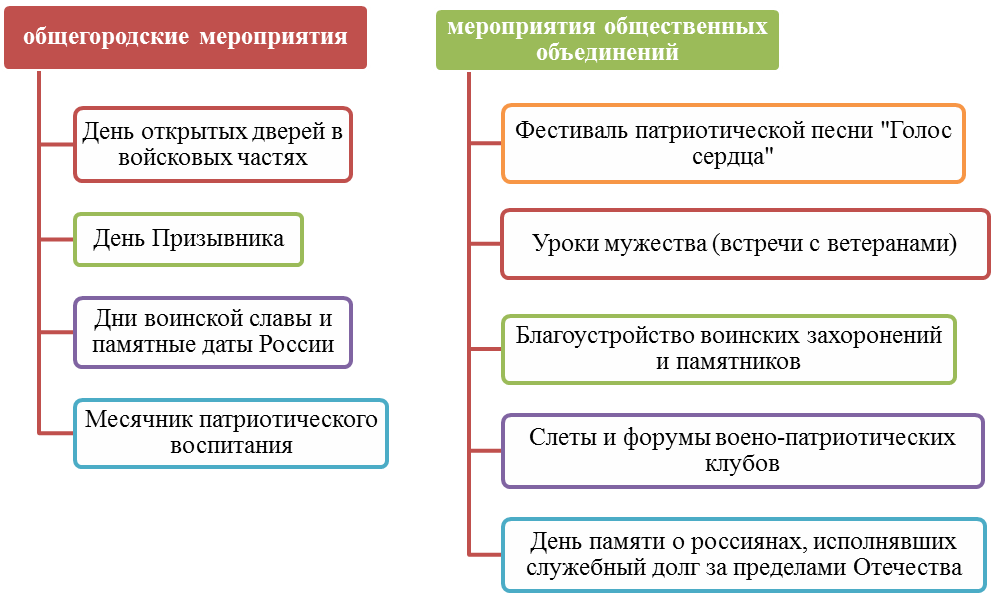 Работа по патриотическому воспитанию осуществлялась в течение       2019 года. Перечень мероприятий достаточно разнообразен: циклы мероприятий, посвященных Дням воинской славы России (День снятия блокады Ленинграда, День разгрома советскими войсками немецко-фашистских войск под Сталинградом), памятным датам России (День памяти о россиянах, исполнявших служебный долг за пределами Отечества, День призывника, День сотрудника органов внутренних дел), чествование ветеранов Великой Отечественной войны, ветеранов локальных войн и военных конфликтов, ветеранов Вооруженных Сил, проведение церемонии возложения цветов, венков к памятникам уссурийцам, погибшим в годы Великой Отечественной войны, других войнах и военных конфликтах, организация кинолекториев. Оказано содействие семи общественным ветеранским организациям, действующим на территории округа (Совету ветеранов войны, труда, Вооруженных Сил и правоохранительных органов Уссурийского городского округа, Приморской краевой организации Общероссийской общественной организации «Российский Союз ветеранов Афганистана», Приморской общественной организации ветеранов военной службы Дальневосточного военного округа, Уссурийской общественной организации инвалидов и ветеранов локальных войн и военной службы «ШИНДАНТ», Уссурийскому отделению Приморской краевой организации Общероссийской общественной организации «Российский Союз ветеранов Афганистана», Уссурийскому местному отделению Приморского краевого отделения Всероссийской общественной организации ветеранов «Боевое братство», патриотическому военно-спортивному клубу «Боец») в проведении мероприятий патриотической направленности – цикла бесед и уроков мужества среди учащихся и молодежи, тренировок в военно–спортивном клубе «БИАР» (боевые искусства армии), а также мероприятий, посвященных Дню памяти о россиянах, исполнявших служебный долг за пределами Отечества, Дню защитника Отечества. Оказано содействие в подготовке и проведении пяти мероприятий, посвященных 74-й годовщине Победы в Великой Отечественной войне: митинг на привокзальной площади у мемориала «Погибшим железнодорожникам в годы Великой Отечественной войны», торжественное собрание, посвященное праздничной дате, общественная акция «Бессмертный полк», в которой приняли участие  более 17000 человек                                  (в 2018 году – 12000 человек), возложение венков и цветов к мемориалу «Уссурийцам, погибшим в годы Великой Отечественной войны» на площади Победы, возложение венков к захоронениям героев Советского Союза на Центральной аллее Уссурийского городского кладбища, а также в возложении венков и цветов к мемориалу «Уссурийцам, погибшим в годы Великой Отечественной войны», посвященном Дню памяти и скорби. Оказано содействие Уссурийскому отделению Приморской краевой организации Общероссийской общественной организации «Российский Союз ветеранов Афганистана» и Уссурийской общественной организации инвалидов и ветеранов локальных войн и военной службы «ШИНДАНТ»         в проведении работ по благоустройству могил и памятников Героев Советского Союза, воинов, погибших в Афганистане и Чечне, их родителей,  захороненных на «Аллее Славы» городского кладбища. Всего приведены в порядок 14 объектов воинской славы, захоронений воинов, погибших в годы Великой Отечественной войны.Традиционным стал смотр-конкурс среди городских первичных ветеранских организаций и ветеранских организаций сельских территорий Уссурийского городского округа, проводимый в рамках муниципальной программы «Организация и осуществление мероприятий по работе с молодежью на территории Уссурийского городского округа»                            на 2018 – 2022 годы. В 2019 году в конкурсе приняли участие 12 ветеранских организаций, по три победителя в двух номинациях – среди городских и сельских ветеранских организаций – награждены  дипломами и денежными премиями на общую сумму 61,0 тыс. рублей. Оказано содействие в подготовке и проведении мероприятий, посвященных праздничным датам и событиям: 81-й годовщине Хасанских событий, 74-й годовщине окончания Второй мировой войны, Дню сотрудника органов внутренних дел, Дню призывника.Оказано содействие в организации Дня открытых дверей в войсковых частях Уссурийского гарнизона, где учащиеся образовательных учреждений городского округа ознакомились с бытом, условиями и повседневной жизнью военнослужащих, современными образцами вооружений, военной техники и боевой амуницией, воочию стали свидетелями профессиональной подготовки военнослужащих.В целях регулярного и конструктивного взаимодействия органов местного самоуправления с командирами войсковых частей, руководителями правоохранительных органов, общественных объединений, образовательных учреждений Уссурийского городского округа по вопросам, связанным с правовой и социальной защитой военнослужащих, граждан, уволенных с военной службы, и членов их семей, с военно-патриотическим воспитанием и профилактикой правонарушений среди допризывной молодежи проведены       4 заседания Консультативного совета по делам военнослужащих, граждан, уволенных с военной службы, членов их семей и допризывной молодежи при главе администрации Уссурийского городского округа. Проведена работа по внесению изменений в общие и запасные списки кандидатов в присяжные заседатели для Федеральных судов общей юрисдикции, освоены субвенции из федерального бюджета в сумме                   190,922 тыс. рублей. Таким образом, на территории Уссурийского городского округа создана многоуровневая система профилактики правонарушений, которая оказывает позитивное влияние на состояние обеспечения общественной безопасности и поддержание правопорядка на территории округа.XIX. Исполнение полномочий администрации по обеспечению исполнительно-распорядительных функций по эффективному решению вопросов местного значения в интересах населения Уссурийского городского округа59. Мероприятия по совершенствованию кадровой работыВ 2019 году в рамках реализации административной реформы, в целях улучшения показателей деятельности администрации Уссурийского городского округа, перераспределения функциональной нагрузки на уровне заместителей главы администрации Уссурийского городского округа, внесены изменения в структуру администрации Уссурийского городского округа.В 2019 году на должности муниципальной службы приняты 
44 сотрудника (в 2018 году – 32 сотрудника). Формирование кадрового состава для замещения должностей муниципальной службы в администрации Уссурийского городского округа в 2018 - 2019 годахКроме того, в 2019 году на должности, не отнесенные к должностям муниципальной службы, назначены 28 человек. Аналогичный показатель                                              в 2018 году составил 26 человек.Штатная численность администрации Уссурийского городского округа составляет 352 единицы (в 2018 году – 331 единица). Увеличение штатной численности в 2019 году произошло в том числе по причине введения                                          18 штатных единиц в управление записи актов гражданского состояния на условиях срочного трудового договора. В настоящее время в администрации Уссурийского городского округа:до 30 лет – 18,6 % сотрудников (в 2018 году –18,3 %);от 30 до 39 лет – 41,3 %  сотрудников (в 2018 году – 41,7%);от 40 до 49 лет – 26,2 % сотрудников (в 2018 году –25,5%);от 50 до 65 лет – 13,9 % сотрудников (в 2018 году –14,5%).60. Осуществление мер по противодействию коррупции в границах городского округаВ соответствии с Федеральным законом от 25 декабря 2008 года  № 273-ФЗ «О противодействии коррупции», Указом Президента Российской Федерации от 29 июня 2018 года № 378 «О Национальном плане противодействия коррупции на 2018 – 2020 годы», Законом Приморского края от 10 марта 2009 года № 387-КЗ «О противодействии коррупции в Приморском крае», в 2019 году в администрации Уссурийского городского округа реализовывалась муниципальная программа «Противодействие коррупции в Уссурийском городском округе» на 2017 – 2021 годы. В рамках указанной муниципальной программы реализованы следующие основные мероприятия:во исполнение Федерального закона от 17 июля 2009 года № 172-ФЗ «Об антикоррупционной экспертизе нормативных правовых актов и проектов нормативных правовых актов», в период с 01 января 2019 года по 31 декабря 2019 года нормативно-правовым управлением администрации проведено                          670 антикоррупционных экспертиз проектов нормативно-правовых актов, из них: 462 экспертизы проектов постановлений администрации Уссурийского городского округа и 208 экспертиз проектов решений Думы Уссурийского городского округа. В период с 01 января 2019 года по 31 декабря 2019 года заключения независимой антикоррупционной экспертизы в администрацию Уссурийского городского округа не поступали.Динамика количества проведенных антикоррупционных экспертиз в 2018 - 2019 годахОрганизована работа комиссии по соблюдению требований к служебному поведению муниципальных служащих и урегулированию конфликта интересов (далее – Комиссия). В отчетном периоде работа Комиссии была направлена на увеличение количества заседаний, проведенных по неформальным основаниям. Так, наряду с вопросами о даче согласия (отказа) муниципальным служащим (бывшим муниципальным служащим) на выполнение иной оплачиваемой работы, либо на заключение трудового договора в течение 2-х лет после увольнения с муниципальной службы (30 вопросов),  рассмотрены следующие вопросы:	 об осуществлении мер по противодействию коррупции (предупреждению конфликта интересов) в ситуации, когда в подчинении руководителя муниципального учреждения находится его близкий родственник (29 ситуаций);о принятии мер, направленных на предотвращение возможного конфликта интересов в ситуации, когда должностные обязанности руководителя муниципального учреждения возможно пересекаются с коммерческими интересами его близких родственников, являющихся индивидуальными предпринимателями (2 ситуации);о возможном нарушении муниципальными служащими требований к служебному поведению (2 ситуации);об осуществлении мер по противодействию коррупции при предоставлении сведений о доходах, об имуществе и обязательствах имущественного характера руководителями муниципальных образовательных учреждений (29 ситуаций).Всего в 2019 году проведено 21 заседание Комиссии                                               (в 2018 году – 22 заседания), на которых рассмотрены 95 материалов                                   (в 2018 году рассмотрены 197 материалов).При администрации Уссурийского городского округа образован координационный совещательный орган – Совет по противодействию коррупции. В состав Совета включены руководители (представители) территориальных федеральных органов исполнительной власти (в том числе правоохранительных органов), руководители муниципальных организаций, руководители органов местного самоуправления Уссурийского городского округа, представители общественных организаций. В 2019 году проведено три заседания Совета.В рамках информационного сопровождения антикоррупционной деятельности проведены следующие мероприятия:проблемы коррупции в государстве и материалы антикоррупционной направленности рассматриваются в муниципальных образовательных учреждениях в рамках учебных программ;проведен муниципальный конкурс рисунков «Мы против коррупции». В конкурсе приняли участие 29 детей из 8 образовательных учреждений;материалы о государственной политике в сфере противодействия коррупции размещались и регулярно обновлялись на официальном сайте администрации Уссурийского городского округа в разделе «Вместе против коррупции»;изготовлены видеоролики антикоррупционого содержания (30 секунд), которые в течение года ротировались на телеканале «Телемикс»;в зданиях органов местного самоуправления Уссурийского городского округа (ул. Некрасова, 66 и ул. Ленина, 101) размещены информационные стенды, содержащие информацию о деятельности указанных органов в сфере противодействия коррупции. Информация, размещаемая на стендах, постоянно актуализировалась.Кроме того, в отчетном периоде реализовывалась муниципальная программа «Развитие муниципальной службы в администрации Уссурийского городского округа» на 2017 – 2021 годы. В рамках указанной муниципальной программы реализованы следующие основные мероприятия:организовано дополнительное профессиональное образование муниципальных служащих, в том числе и тех, в должностные обязанности которых входит участие в работе по противодействию коррупции (15 муниципальных служащих). В 2019 году в рамках заключенных договоров повышение квалификации и переподготовку прошли                                          59 муниципальных служащих (в 2018 году – 56 муниципальных служащих);организован и проведен конкурс на включение кандидатов в кадровый резерв для замещения вакантных должностей муниципальной службы в администрации Уссурийского городского округа. По результатам конкурса в резерв включены 67 кандидатов. По состоянию на 31 декабря  2019 года резерв составляет 191 кандидат. В 2019 году на должности муниципальной службы из кадрового резерва назначены 27 человек (в 2018 году –                                      15 человек);организована работа по проведению аттестации муниципальных служащих. В соответствии с графиком проведения аттестации муниципальных служащих в 2019 году проведены 7 заседаний аттестационной комиссии (в 2018 году – 8 заседаний). По результатам работы аттестационной комиссии в 2019 году аттестованы 34 муниципальных служащих (в 2018 году – 33 муниципальных служащих). В 2019    году    не    аттестованных    муниципальных   служащих   не   было   (в 2018 году – 1 муниципальный служащий не аттестован).XX. Развитие информационно-коммуникативных технологий администрации Уссурийского городского округаИнформационные технологии являются одним из инструментов повышения эффективности государственного и муниципального управления. Использование современных информационных технологий повышает эффективность, открытость, прозрачность, подотчетность процессов государственного и муниципального управления, вовлекает граждан в процессы управления.Развитие информационных технологий администрации Уссурийского городского округа осуществляется в рамках реализации муниципальной программы «Развитие информационно-коммуникационных технологий администрации Уссурийского городского округа» на 2018 – 2023 годы, утвержденной постановлением администрации от 10 октября 2016 года                       № 3103-НПА.Реализация программы «Развитие информационно-коммуникационных технологий администрации Уссурийского городского округа» на 2018 –                          2023 годы направлена на решение определенных задач.Задачи, на которые направлена реализация программы «Развитие информационно-коммуникационных технологий администрации Уссурийского городского округа» на 2018 – 2023 годыЗа 2019 год исполнение Программы «Развитие информационно-коммуникационных технологий администрации Уссурийского городского округа» на 2018 – 2023 годы составляет 97,12%.Развитие информационно-коммуникационной инфраструктуры администрации в первую очередь направлено на повышение эффективности муниципального управления, организацию межведомственного взаимодействия, в том числе с целью повышения качества предоставления услуг населению.В целях организации межуровневого и межведомственного взаимодействия в рамках выполнения муниципальных функций и предоставления государственных и муниципальных услуг осуществлялись мероприятия по разработке необходимых правовых актов и внесению изменений в действующие, подготовка документов на получение электронных подписей, настройка доступа на рабочих местах сотрудников администрации, в том числе:информационная система администрации Уссурийского городского округа по управлению имуществом и земельными ресурсами» зарегистрирована в продуктивном контуре СМЭВ 3;проведена перерегистрация администрации Уссурийского городского округа в качестве главного администратора доходов в Управлении Федерального казначейства по Приморскому краю;получен доступ к видам сведений ФГИС ЕГР ЗАГС.В рамках развития системы электронного документооборота администрации (далее – СЭД) в 2019 году проведены следующие мероприятия:доработка текущего маршрута «Согласование ОРД» в части согласования с нормативно-правовым управлением администрации изменения списка согласующих;доработка веб-доступа для работы с модулем «Управление муниципальными услугами»;разработка мастера отправки договорных документов на согласование;доработка в части ограничения длины имени файла при экспорте документа;запущен в эксплуатацию модуль «Управление договорами»;проведено обучение по теме: «Согласование проектов договоров и контрактов»;заключены и исполнены контракты на оказание услуг:по техническому сопровождению системы электронного документооборота СЭД;по обновлению системы электронного документооборота СЭД;по настройке отказоустойчивого кластера СЭД.Для реализации задач по развитию информационной инфраструктуры администрации проводилась следующая работа:закупка товаров, работ и услуг в сфере информатизации и информационной безопасности;сопровождение программного обеспечения, локальной вычислительной сети (информационных систем), автономных автоматизированных (информационных) систем администрации (установка обновлений, поддержание актуальных версий ПО);администрирование, сопровождение компьютерного парка администрации, информационных систем, электронной почты                                   и официального сайта администрации, терминала электронной приемной Президента РФ и точек доступа (информационных киосков);проводилось техническое обслуживание, профилактические работы, устранение неисправностей, возникающих в процессе их эксплуатации                    по заявкам органов администрации;в управлении ЗАГС проведена установка, тестирование информационной системы «Находка ЗАГС».В целях реализации Указа Президента Российской Федерации                       от 07 мая 2018 года № 204 разработана и утверждена «дорожная карта» по реализации национального проекта «Цифровая экономика», которая предполагает выполнение следующих мероприятий:подключение рабочих мест подразделений/подведомственных организаций органов администрации Уссурийского городского округа к Региональной системе обеспечения градостроительной деятельности;создание и развитие (модернизация) систем защиты информации информационных систем, в том числе приобретение средств защиты информации;переход на использование отечественного программного обеспечения;развитие сервисов электронного взаимодействия с гражданами и коммерческими организациями;развитие и обеспечение эксплуатации системы электронного документооборота администрации Уссурийского городского округа;разработка сервиса открытых данных.Общий срок реализации национального проекта «Цифровая экономика» – 2019 – 2024 годы.Объем финансирования национального проекта «Цифровая экономика» на 2019 год – 2,29 млн рублей. Исполнение составляет 2,21 млн рублей –  96,5 %.Реализация национального проекта «Цифровая экономика»В 2019 году проводилась работа по подготовке к переходу на цифровое телевидение на территории Уссурийского городского округа, в том числе:организована работа «горячей линии» по вопросам перехода на цифровое телевидение, в том числе в выходные и праздничные дни;оказывалась консультационная и техническая помощь в подключении цифрового оборудования гражданам Уссурийского городского округа согласно поступающим заявкам;еженедельно направлялась информация о проведенной работе по подготовке к переходу на цифровое телевидение, в том числе о результатах подомовых обходов, работы «горячей линии»;проведена работа по обеспечению ветеранов Великой Отечественной войны и лиц, приравненных к ним, цифровым оборудованием (подомовой обход для выявления потребностей, установка цифрового оборудования);проводилось информирование граждан о переходе на цифровое телевидение, в том числе размещение информации на официальном сайте администрации УГО, информирование граждан во время проведения семинаров «Школа управдома».В рамках подготовки к проведению голосования по выборам депутатов Думы Уссурийского городского округа проводились мероприятия по оснащению избирательных участков вычислительной и организационной техникой.В рамках устранения последствий чрезвычайной ситуации природного характера в результате продолжительных ливневых дождей 15 августа                             2019 года  проводились следующие мероприятия:развернут оперативный штаб ЧС, в том числе установка и настройка вычислительной и оргтехники, IP-телефонии, настройка системы учета заявок;проведена настройка и доработка модуля СЭД по обращениям ЧС, в том числе отчетная форма, отчет по отказу (детализированный), почтовая ведомость;сформированы списки на выплату, почтовые ведомости.Немаловажной задачей в развитии информационно-коммуникационных технологий является соблюдение требований законодательства в области защиты информации. Для выполнения требований на постоянной основе проводились следующие мероприятия:осуществлялось методическое руководство (консультирование) работами по защите информации в органах администрации, подведомственных администрации муниципальных учреждениях;в мае, декабре 2019 года проведены занятия с сотрудниками администрации по вопросу обеспечения безопасности персональных данных в администрации;организована и обеспечена техническая защита информации в администрации, в том числе разработка необходимых правовых актов (внесены изменения):проведена аттестация и ежегодный инструментальный контроль объектов информатизации администрации Уссурийского городского округа с привлечением организаций, имеющих соответствующие лицензии в области защиты информации;проведена доработка комплекта документации на муниципальную информационную систему «Система электронного документооборота администрации Уссурийского городского округа» для подключения муниципальных учреждений и предприятий к системе;разработаны комплекты организационно-технической документации, закуплены, установлены и настроены средства защиты для подключения администрации к государственным информационным системам «Региональный портал государственных и муниципальных услуг», «Региональная система информационного обеспечения градостроительной деятельности»;выполнен комплекс мер по защите информации ограниченного доступа при посещении администрации городского округа представителями иностранных государств;выполнены решения МВК полномочного представителя Президента РФ в Дальневосточном федеральном округе, ФСТЭК РФ (управления ФСТЭК РФ по ДФО), ПДТК по защите государственной тайны при Администрации Приморского края и Совета по информационной безопасности при Губернаторе Приморского края.В целях повышения качества предоставления муниципальных услуг в электронном виде на территории Уссурийского городского округа:на постоянной основе осуществляется мониторинг работоспособности системы исполнения регламентов, в том числе мониторинг работы специалистов администрации (консультирование специалистов администрации, обновление электронных подписей);заключен и выполнен муниципальный контракт на оказание услуг по изготовлению и размещению видеороликов, популяризирующих муниципальные услуги.В рамках обеспечения открытости деятельности администрации для населения и организаций, создания условий для эффективного взаимодействия между администрацией и гражданами на основе использования информационно-коммуникационных технологий:на постоянной основе в соответствии с поступающими заявками               от органов администрации проводится размещение, актуализация информации о деятельности администрации на официальном сайте администрации и обеспечивается бесперебойный доступ к размещаемым информационным ресурсам;заключен и исполнен муниципальный контракт на оказание услуг по созданию официального сайта администрации Уссурийского городского округа, в том числе инвестпортала и портала открытых данных;с 01 июля 2019 года организована работа по рассмотрению обращений граждан, направленных с использованием информационной системы Приморского края «Сделай Приморье Лучше». Администрация Уссурийского городского округа подключена к региональной системе                                     с 04 сентября 2019 года. Информационная система «Сделай Приморье Лучше» предназначена для обеспечения обратной связи от населения.Проводится ежедневный мониторинг сообщений, направленных в адрес администрации через информационную систему «Сделай Приморье Лучше», с учетом сроков и качества их рассмотрения. В 2019 году в адрес администрации Уссурийского городского округа поступило 76 сообщений:43 сообщения рассмотрено с результатом «выполнено»;1 сообщение рассмотрено с результатом «запланировано»;32 сообщения рассмотрено с результатом «отказ».Мероприятия по повышению качества и доступности предоставления государственных и муниципальных услуг на территории Уссурийского городского округа проводятся в рамках муниципальной программы «Повышение качества и доступности предоставления государственных и муниципальных услуг» на 2016 – 2024 годы, утвержденной постановлением администрации Уссурийского городского округа от 31 августа 2015 года                 № 2310-НПА.Общий объем финансирования программных мероприятий в 2019 году составляет 5681,02 тыс. рублей из средств местного бюджета.Мероприятия по повышению качества и доступности предоставления государственных и муниципальных услуг на территории Уссурийского городского округаОбщее исполнение муниципальной программы за 2019 год составляет 98,27%.С января по декабрь 2019 года проводились мероприятия, связанные                   с созданием, началом деятельности и ликвидацией муниципальных учреждений – 05 декабря 2019 года внесена запись о ликвидации юридического лица МБУ УГО «МФЦ».В течение года продолжались мероприятия по формированию                          и ведению Реестра муниципальных услуг (функций), предоставляемых (исполняемых) администрацией Уссурийского городского округа                             в электронном виде в региональной государственной информационной системе «Реестр государственных и муниципальных услуг (функций) Приморского края».Внесение изменений осуществлялось на постоянной основе                                        в соответствии с нормативными актами. В течение 2019 года управлением информатизации и организации предоставления муниципальных услуг внесены изменения в 102 административных регламента по предоставлению муниципальных услуг и в 5 административных регламентов по исполнению муниципальной функции.В 2019 году утверждены новые административные регламенты по предоставлению муниципальной услуги:направление уведомления о соответствии (несоответствии) построенных или реконструированных объектов индивидуального жилищного строительства или садового дома требованиям законодательства о градостроительной деятельности;направление уведомления о соответствии (несоответствии) указанных в уведомлении о планируемых строительстве или реконструкции объекта индивидуального жилищного строительства или садового дома параметров объекта индивидуального жилищного строительства или садового дома установленным параметрам и допустимости размещения объекта индивидуального жилищного строительства или садового дома на земельном участке;выдача, закрытие разрешений на производство работ с зелеными насаждениями;принятие решения о подготовке документации по планировке территории (проекта планировки территории и (или) проекта межевания территории);принятие решения об утверждении документации по планировке территории (проекта планировки территории и (или) проекта межевания территорий;предоставление разрешения на отклонение от предельных параметров разрешенного строительства, реконструкции объектов капитального строительства;перевод земель или земельных участков в составе таких земель из одной категории в другую;прием декларации об использовании земельного участка, находящегося в ведении органов местного самоуправления или в собственности муниципального образования;проведение аукциона по продаже земельного участка или аукциона на право заключения договора аренды земельного участка, находящегося в ведении органов местного самоуправления или в собственности муниципального образования;заключение соглашения об установлении сервитута в отношении земельных участков, находящихся в ведении органов местного самоуправления или в собственности муниципального образования.В соответствии с постановлением администрации Уссурийского городского округа от 04 июня 2012 года № 1671-НПА «Об утверждении методики проведения мониторинга качества предоставления муниципальных услуг на территории Уссурийского городского округа»  проведен мониторинг качества предоставления муниципальных услуг управлением градостроительства, управлением жилищной политики, управлением имущественных отношений, Управлением по работе с территориями за I, II, III, IV кварталы 2019 года.На официальном сайте администрации Уссурийского городского округа в течение 2019 года в рамках проведения мониторинга качества предоставления муниципальных услуг/услуги, размещены 9 социологических опросов граждан по качеству предоставления услуг.Общее количество респондентов, принявших участие в социологическом опросе за 2019 год – 559 человек.Информация о муниципальных услугах, предоставляемых на портале Госуслуг, размещается непосредственно на информационных стендах в отраслевых (функциональных) и территориальных органах администрации Уссурийского городского округа, в муниципальных учреждениях и предприятиях, ответственных за предоставление муниципальной услуги,  а также в МФЦ. В целях повышения информированности населения на сайте администрации Уссурийского городского округа www.adm-ussuriisk.ru создан раздел «Муниципальные услуги», где размещается информация                                о муниципальных услугах, а также нормативные правовые акты, регламентирующие процедуру их оказания.Также с помощью сайта можно посетить по прямым ссылкам порталы государственных органов, МФЦ.В разделе «Качество предоставления услуг» – «Мнение населения              о качестве» размещена анкета для заполнения участниками исследования.XXI. Об ИСПОЛНЕНИИ ОТДЕЛЬНЫХ ГОСУДАРСТВЕННЫХ ПОЛНОМОЧИЙ ПО ГОСУДАРСТВЕННОМУ УПРАВЛЕНИЮ НА ТЕРРИТОРИИ УССУРИЙСКОГО ГОРОДСКОГО ОКРУГА61. Работа с детьми и подростками из группы рискаВ соответствии с Федеральным Законом от 24 июня 1999 года                                           № 120-ФЗ «Об основах системы профилактики безнадзорности и правонарушений несовершеннолетних», Постановлением Правительства Российской Федерации от 06 ноября 2013 года № 995 «Об утверждении Примерного положения о комиссиях по делам несовершеннолетних и защите их прав», Законом Приморского края от 08 ноября 2005 года № 296-КЗ                             «О комиссиях по делам несовершеннолетних и защите их прав на территории Приморского края», планом работы комиссии по делам несовершеннолетних и защите их прав Уссурийского городского округа (далее – Комиссия), утвержденным постановлением Комиссии от 26 декабря 2017 года                    № 34 «Об утверждении плана работы комиссии по делам несовершеннолетних и защите их прав на 2019 год и плана межведомственного взаимодействия органов и учреждений системы профилактики безнадзорности и правонарушений несовершеннолетних Уссурийского городского округа на 2019 год», в  отчетном  периоде  Комиссией была проведена следующая работа:организованы 25 заседаний Комиссии (в 2018 году – 26), рассмотрены                       22 координационных вопроса (в 2018 году – 28), из них:о состоянии работы по профилактике безнадзорности, беспризорности, правонарушений и преступлений среди несовершеннолетних на территории Уссурийского городского округа по итогам 2018 года, в том числе рецидивной преступности среди несовершеннолетних, осужденных к условной мере наказания и освобожденных из учреждений уголовно-исполнительной системы  (15 января 2019 года);о профилактике наркомании и токсикомании в подростковой среде                              (12 февраля 2019 года, 24 сентября 2019 года);об организации работы с несовершеннолетними, уклоняющимися                  от обучения (12 февраля 2019 года);о состоянии работы по профилактике половой неприкосновенности, жестокого обращения и суицида среди детей (26 февраля 2019 года,                                   22 октября 2019 года);о состоянии работы органов и учреждений системы профилактики безнадзорности и правонарушений несовершеннолетних с семьями, несовершеннолетними, находящимися в социально опасном положении                         (26 марта 2019 года, 18 июня 2019 года, 22 октября 2019 года, 10 декабря 2019 года);о состоянии работы по профилактике суицида среди обучающихся МБОУ СОШ № 13 (09 апреля 2019 года);о состоянии подростковой преступности на территории Уссурийского городского округа (23 апреля 2019 года, 16 июля 2019 года,                            22 октября 2019 года);об организации летней занятости несовершеннолетних, находящихся                    в социально опасном положении и несовершеннолетних, совершивших антиобщественные деяния (07 мая 2019 года, 02 июля 2019 года, 10 сентября 2019 года);работа администрации МБОУ СОШ № 28 по организации летней занятости несовершеннолетних, состоящих на учете в органах и учреждениях системы профилактики безнадзорности и правонарушений несовершеннолетних (04 июня 2019 года);профилактика самовольных уходов несовершеннолетних из семей, образовательных учреждений и учреждений с круглосуточным пребыванием детей (18 июня 2019 года, 10 декабря 2019 года);о состоянии работы по противодействию экстремистской  деятельности на территории Уссурийского городского округа, безопасность пребывания несовершеннолетних  в образовательных организациях округа (27 августа 2019 года);о мерах по предупреждению гибели детей на пожарах (24 декабря 2019 года).На заседаниях Комиссии рассмотрены 1336 персональных дел                        (в 2018 году – 1189) в отношении несовершеннолетних, законных представителей  и иных лиц. Следует отметить, что количество административных правонарушений, совершенных несовершеннолетними увеличилось на 8,1% (с 430 до 468). Преобладающими правонарушениями среди подростков являются правонарушения, предусмотренные статьей 20.20 КоАП РФ (употребление алкогольной продукции) и статьей 6.24 КоАП РФ (употребление табачной продукции).На 0,5% увеличилось количество привлеченных к ответственности законных представителей несовершеннолетних (с 841 до 845). Количество иных взрослых лиц, привлеченных к административной ответственности комиссией по делам несовершеннолетних, увеличилось на 13% (с 21 до 23).На 34,5% увеличилось количество несовершеннолетних, рассмотренных на заседаниях Комиссии за совершение преступлений  до достижения возраста привлечения к уголовной ответственности  (с 19 до 29). На 23,2% снизилось количество несовершеннолетних, дела которых были рассмотрены на заседании Комиссии за  совершение самовольных уходов (с 164 до 126). Собираемость по административным штрафам составила 60,3%. (наложено – 727,357 тыс. рублей, взыскано – 438,46112 тыс. рублей). Общий долг на конец года составил 1695,032 24 тыс. рублей.С целью координации деятельности органов и учреждений системы профилактики безнадзорности и правонарушений несовершеннолетних в части организации работы по выявлению и учету несовершеннолетних и семей, находящихся в социально опасном положении, выявлению и устранению причин и условий, способствующих безнадзорности, беспризорности, правонарушениям и антиобщественным действиям несовершеннолетних Комиссией в отчетном периоде проведены 4 рабочих встречи  (в 2018 году – 4).Всего выявлены и поставлены на учет в 2019 году семей, находящихся в социально опасном положении – 46 (в 2018 году – 57). Снято с профилактического учета – 87 семей (в 2018 году – 53) по следующим основаниям:устранение социально опасного положения – 50 (в 2018 году – 29);лишение/ограничение в родительских правах – 12 (в 2018 году – 14);иные причины (выезд за пределы Уссурийского городского округа, смерть) – 25 (в 2018 году – 10). Всего на учете на 31 декабря 2019  года состояло 64 семьи (в 2018 году – 104), в которой воспитывались 135 детей (в 2018 году – 214), а также 149 несовершеннолетних состояли на учете за совершение правонарушений и преступлений (в 2018 году – 112).Организованы и проведены 42 межведомственных рейдовых мероприятия по проверке семей несовершеннолетних, требующих контроля со стороны органов и учреждений системы профилактики безнадзорности                                         и правонарушений несовершеннолетних (в 2018 году – 16).Проведены проверки и приняты меры реагирования по сообщениям о чрезвычайных происшествиях с участием несовершеннолетних. Всего  за 2019 год поступили 11 сообщений (в 2018 году – 17), из них 3 – суицида                             (в 2018 году – 2), 1 – погиб на пожаре (в 2018 году – 0),                                                    утонули – 0  (в 2018 году – 2). В  соответствии  с  Законом  Приморского  края  от 08 ноября 2005 года № 296-КЗ «О комиссии по делам несовершеннолетних и защите их прав на территории Приморского края» в целях проверки поступивших в Комиссию сообщений о нарушении прав и законных интересов несовершеннолетних, наличии угрозы в отношении их жизни и здоровья, ставших известными случаи применения насилия и других форм жестокого обращения с несовершеннолетними, а также в целях выявления причин и условий, способствовавших нарушению прав и законных интересов несовершеннолетних, их безнадзорности и совершению правонарушений, Комиссией организована и проведена проверка деятельности                                              КГОБУ «Приморское специальное общеобразовательное учреждение для детей с девиантным (общественно-опасным) поведением им. Т.М. Тихого».          В ходе проведения проверки выявлены нарушения в сфере профилактики безнадзорности и правонарушений несовершеннолетних, приняты меры реагирования по устранению допущенных нарушений. По итогам 2019 года отмечается рост подростковой преступности                    на 23,3% по сравнению с аналогичным периодом прошлого года.                          Несовершеннолетними за отчетный период совершены 90 преступлений                              (в 2018 году – 73), к уголовной ответственности привлечен                                         81 несовершеннолетний (в 2018 году – 76).Количество преступлений, совершенных несовершеннолетними                            в группе – 7 (в 2018 году – 6). При участии взрослых совершено                                             6 преступлений (в 2018 году – 2).Количество учащихся несовершеннолетних, совершивших преступления – 49 (в 2018 году – 52). Количество ранее судимых несовершеннолетних, вновь совершивших преступления, – 6 (в 2018 году – 11). Количество условно-осужденных несовершеннолетних, совершивших преступления в период испытательного срока, – 0 (в 2018 году – 3) Ранее совершавшие преступления  –  13 (в 2018 году – 23). Количество краж, совершенных несовершеннолетними за 2019 год – 51 (в 2018 году – 32), из них квартирных краж – 2 (в 2018 году – 6), хищения сотовых телефонов – 27 (в 2018 году – 15), также несовершеннолетними совершены 7 преступлений, связанных с незаконным оборотом наркотиков           (в 2018 году – 10). Несовершеннолетних, совершивших преступление в состоянии алкогольного опьянения – 6 (в 2018 году – 6), в состоянии наркотического                         или токсического возбуждения – 0 (в 2018 году – 0).К уголовной ответственности за неисполнение родительских обязанностей, сопряженное с жестоким обращением с ребенком, родители не привлекались.Направлено в Центр временного содержания несовершеннолетних правонарушителей – 7 (в 2018 году – 8), в специальные учебно-воспитательные учреждения закрытого типа – 2 (в 2018 году – 1). Сотрудниками полиции изъято с улиц 310 безнадзорных несовершеннолетних (в 2018 году – 241).На основании изложенного Комиссией на 2020 год определены следующие приоритетные направления работы:снижение подростковой преступности на территории Уссурийского городского округа;снижение количества несовершеннолетних потребителей наркотических, токсических веществ, алкогольной и табачной продукции;		снижение детской преступности путем координации деятельности органов и учреждений системы профилактики безнадзорности и правонарушений несовершеннолетних; 		взыскание штрафов посредством взаимодействия  с отделом судебных приставов.62. Работа управления ЗАГС на территории Уссурийского городского округаУправление ЗАГС администрации Уссурийского городского округа, регистрируя акты гражданского состояния, участвует в формировании статистической информации, которая отражает демографическую ситуацию в Уссурийском городском округе и социально-экономические процессы, происходящие в обществе.В целях охраны имущественных и личных неимущественных прав граждан Уссурийского городского округа, путем своевременной, полной и соответствующей законодательству государственной регистрации актов гражданского состояния, в 2019 году управлением ЗАГС администрации Уссурийского городского округа   зарегистрированы 7842 акта гражданского состояния (в 2018 году – 8147).Акты гражданского состоянияУменьшение общего количества зарегистрированных актов гражданского состояния связано с уменьшением количества составленных о расторжении брака (на 46 меньше), об установлении отцовства (на 52 меньше), о рождении (на 242 меньше). В то же время увеличилось количество составленных актов гражданского состояния о регистрации смерти (на 13 больше), актов о заключении брака (на 7 больше) о перемене имени (на 8 больше), об усыновлении (на 7 больше).В целях повышения качества услуг и оперативности обслуживания населения еженедельно  управлением ЗАГС осуществлялся прием заявлений на регистрацию рождения и выдачу документов (свидетельства о рождении и справки о рождении) в роддоме. Всего в 2019 году приняты 354 заявления на регистрацию рождения, из них от сельских жителей – 72.   В 2019 году составлены 1799 актовых записей о заключении брака                              (в 2018 году – 1792). Характеристика регистрации браков в 2019 годуНаибольшее количество  мужчин и женщин, регистрировавших брак в  2019 году, достигли возраста 25-34 года.В связи с отсутствием у граждан возможности явиться на регистрацию брака в управление ЗАГС проведены 36 выездных регистраций брака. В целях реализации государственной политики в области семейного права, подготовки молодежи к семейной жизни, пропаганды ценностей, ориентированных на материнство и отцовство, управлением ЗАГС администрации Уссурийского городского округа проводились торжественные мероприятия, посвященные праздничным датам и направленные на повышение статуса семьи.В 2019 году управлением ЗАГС администрации Уссурийского городского округа проведены 30 праздников семьи (в 2018 году – 21):Мероприятия ЗАГС, проводимые в 2019 годуСредний возраст мужчин и женщин, оформивших расторжение брака, составляет 28-35 лет. В 2019 году управлением ЗАГС администрации Уссурийского городского округа совершено  20545 юридически значимых действия. В том числе: рассмотрено заявлений о внесении исправлений – 400, исполнено извещений о внесении исправлений – 731, заключений – 146, выдано повторных свидетельств о государственной регистрации актов гражданского состояния – 2654, выдано справок о государственной регистрации, а также извещений об отсутствии записей актов гражданского состояния – 4816, рассмотрено обращений граждан об истребовании документов о государственной регистрации актов гражданского состояния с территорий иностранных государств – 33, дооформлено записей актов о расторжении брака – 515, проставлено отметок в записи – 1437, аннулировано записей – 3, записей актов, по которым предоставлены сведения по запросам уполномоченных органов – 9810.Оказано международной помощи при истребовании документов с территории иностранных государств – 240. Из них рассмотрено запросов, поступивших с территории иностранных государств – 165, направлено на территорию иностранных государств – 75. Через МФЦ  поступили                                          346 заявлений  (в 2018 году – 180), через Единый портал государственных услуг в управление ЗАГС поступили 256 заявлений.В целях планомерного, последовательного и полного перевода в электронную форму книг государственной регистрации актов гражданского состояния, составленных до 1 апреля 2015 года и хранящихся в управлении ЗАГС администрации Уссурийского городского округа Приморского края,  в 2019 году специалистами управления ЗАГС проверены и подписаны электронной подписью 35193 актовые записи.  Переведено в электронную форму 204438 актовых записей, что почти на 10 тысяч превышает плановый показатель (на 9965 записей).В 2020 году работа по переводу записей в электронную форму будет продолжена. Согласно утвержденному графику переводу подлежат 194573 актовых записи.Управление ЗАГС реализует переданные полномочия по регистрации актов гражданского состояния, деятельность осуществляется согласно утвержденному плану и в строгом соответствии с требованиями законодательства о регистрации актов гражданского состояния.63. Работа административной комиссии на территории Уссурийского городского округаАдминистративной комиссией Уссурийского городского округа            за период с 01 января по 31 декабря 2019 года проведены 24 заседания.За 2019 год в адрес административной комиссии поступили 2339 материалов  с  признаками  административных  правонарушений.  Из  них  по 698 материалам были возбуждены дела об административных правонарушениях, по 1641 материалам вынесено определение об отказе  в возбуждении административного производства. Наложено административных штрафов на сумму 1248,5 тыс. рублей,         из них взыскано 879,313 тыс. рублей. В отношении должностных лиц рассмотрены 99 административных дел, в отношении физических лиц рассмотрены 599 административных дел.Для принудительного взыскания наложенных штрафов в отдел судебных приставов по Уссурийскому городскому округу направлены                           437 постановлений на общую сумму 369,187 тыс. рублей.Наибольшее количество дел рассмотрено: по статье 7.21 «Нарушение иных норм и правил в сфере благоустройства, установленных муниципальными правовыми актами» –                282 дела;по статье 9.1 «Осуществление торговой деятельности на территории общего пользования вне торговых объектов» – 222 дела;по статье 3.9  «Нарушение тишины и покоя граждан» – 176 дел.Административные правонарушения, рассмотренные по статьям Закона Приморского края от 05 марта 2007 № 44-КЗ «Об административных правонарушениях в Приморском крае», Уссурийского городского округа в 2019 году: Количество рассматриваемых административных дел, составленных на юридических, должностных и физических лиц за 2019 годНа протяжении всего периода 2019 года членами административной комиссии проводились рейдовые мероприятия, как самостоятельно, так и совместно с сотрудниками ОМВД, Россельхознадзора, налоговой инспекции, прокуратуры, в ходе которых составлялись протоколы и выдавались предписания и рекомендации:В целях повышения профессионального уровня членов административной комиссии, в первую и третью среду каждого месяца на проводимых заседаниях административной комиссии доводится информация по изменениям законодательства, для применения при выявлении правонарушений и составлении протоколов об административных правонарушениях, рассматриваются наиболее сложные вопросы, возникающие в ходе применения Закона Приморского края от 05 марта                                 2007 года № 44-КЗ «Об административных правонарушения в Приморском крае».В Уссурийском городском округе выявляется достаточное количество административных правонарушений, при этом пока не в полной мере сформирована единая система органов, осуществляющих работу по  предупреждению правонарушений. Чтобы установить единообразную практику применения закона об административных правонарушениях, должностным лицам, уполномоченным составлять административные протоколы, необходимо усилить контроль над направлением деятельности управлений (отделов, предприятий и т.д.), специалистами которых они являются. Кроме этого, необходимо взаимодействовать с должностными лицами, уполномоченными составлять протоколы, в том числе с правоохранительными органами, Россельхознадзором, Роспотребнадзором и т.д., а также периодически проводить совместные совещания, на которых обсуждать проблемные вопросы, возникающие в ходе осуществляемой деятельности.Членам административной комиссии, а также должностным лицам, уполномоченным составлять протоколы об административных правонарушениях, рекомендовано активизировать деятельность в 2020 году по всем статьям Закона Приморского края от 05 марта 2007 № 44-КЗ                              «Об административных правонарушениях в Приморском крае».XXII. Содействие занятости населения64. Об исполнении отдельных государственных полномочий по государственному управлению охраной труда на территории Уссурийского городского округаВ 2019 году основными задачами, стоявшими перед отделом трудовых и социальных отношений, были:развитие и совершенствование системы социального партнерства на территории Уссурийского городского округа;оказание содействия добровольному переселению в Уссурийский городской округ соотечественников, проживающих за рубежом; реализация отдельных государственных полномочий по государственному управлению охраной труда на территории Уссурийского городского округа; повышение доступности приоритетных объектов и услуг в сферах жизнедеятельности инвалидов и других маломобильных групп населения на территории Уссурийского городского округа;обеспечение безопасных условий и охраны труда в администрации Уссурийского городского округа.В течение 2019 года проведено четыре заседания Межведомственной комиссии по охране труда на территории Уссурийского городского округа, из них в марте – расширенное заседание (присутствовали 176 работодателей), 
рассмотрены 18 вопросов, из них: анализ состояния охраны труда и характерные нарушения требований охраны труда в организациях, расположенных на территории Уссурийского городского округа, за 2019 год и пути их устранения в 2020 году;об усилении контроля и предупреждении производственного травматизма при выполнении  ремонтных работ инженерных сетей, в том числе в водопроводных, канализационных, газовых колодцах и замкнутых помещениях;о состоянии условий и охраны труда, профессиональной заболеваемости на железнодорожных предприятиях, расположенных на территории Уссурийского городского округа;о состоянии условий и охраны труда, профессиональной заболеваемости на предприятиях и в организациях торговли, расположенных на территории Уссурийского городского округа;о состоянии условий и охраны труда в учреждениях образования, расположенных на территории Уссурийского городского округа;анализ производственного травматизма на предприятиях Уссурийского городского округа.Специальная оценка условий труда  проведена на 7215  рабочих местах (в 2028 году – 6923).Количество организаций Уссурийского городского округа, завершивших проведение специальной оценки условий труда в 2019 году, составило 670 организаций, в 2018 году – 306 организаций.Число работников, занятых на работах с вредными (опасными) производственными факторами, прошедших периодический медицинский осмотр в 2019 году, составило 6126 человек, в 2018 году – 7611 человек. Количество человек, обученных по охране труда за счет средств работодателя (чел.)В 2018 году всего было обучено по охране труда 25688 человек. Специалисты отдела трудовых и социальных отношений в 2019 году приняли участие в расследовании 16 несчастных случаев, из них девять были связаны с производством, в 2018 году – в расследовании 9 несчастных случаев. Совместно с органами государственного контроля (надзора) по охране труда в 2019 году проведены 105 проверок, в 2018 году – 105 проверок. Проведен конкурс на лучшую организацию работы по охране труда 
и социальному партнерству среди организаций и индивидуальных предпринимателей Уссурийского городского округа. Определены победители конкурса. В группе участников организаций и индивидуальных предпринимателей с численностью работников не более 100 человек заняли:третье место – муниципальное  бюджетное дошкольное образовательное учреждение «Детский сад № 8» Уссурийского городского округа;второе место – муниципальное  автономное учреждение культуры «Молодежный центр культуры и досуга «Горизонт» Уссурийского городского округа;первое место – муниципальное  бюджетное учреждение культуры «Центральная библиотечная система» Уссурийского городского округа.В группе участников организаций и индивидуальных предпринимателей  с численностью работников более 100 человек заняли:третье место – муниципальное унитарное предприятие «Уссурийск-Водоканал» Уссурийского городского округа;второе место – Приморское линейное производственное управление магистральных газопроводов  ООО «Газпром трансгаз Томск»;первое место – муниципальное бюджетное учреждение культуры «Централизованная клубная система».65. Социальное партнерство, снижение неформальной занятостиНа территории Уссурийского городского округа действует Соглашение о регулировании социально-трудовых отношений между профсоюзами, работодателями и администрацией Уссурийского городского округа 
на 2019 – 2021 годы. Обеспечена работа Уссурийской трехсторонней комиссии по регулированию социально-трудовых отношений.Оказывается консультационная помощь руководителям, специалистам организаций при разработке коллективных договоров (дополнительных соглашений).В рамках реализации подпрограммы добровольного переселения соотечественников, проживающих за рубежом (далее – Подпрограмма), в 2019 году в администрацию Уссурийска на рассмотрение поступило                                        248 заявлений об участии в Подпрограмме, из них согласовано 143 заявления, что составляет 56% от общего числа. В 2018 году поступило 303 заявления об участии в Подпрограмме, из них 149 согласовано, что составляет 49% от общего числа поступивших заявлений. За 2019 год по информации, предоставленной отделом  по вопросам миграции ОМВД России по г. Уссурийску, с заявлениями об участии в Госпрограмме обратились 149 человек (233 члена семьи) (в прошлом году – 182 участника и 218 членов семьи), из них: 131 гражданин, находящийся на законном основании на территории РФ (заявлено членов семей 210) (в 2018 году – 156 участников и 175 человек – членов семьи); прибыли из-за рубежа 18 участников и 23 члена семьи (в 2018 году – 26 участников и 43 человека – членов семьи). В целях снижения неформальной занятости совместно 
с представителями Межрайонной инспекции Федеральной налоговой службы № 9 по Приморскому краю, Филиала № 6 города Уссурийска Государственного учреждения Приморского регионального отделения Фонда социального страхования Российской Федерации и ГУ Управления Пенсионного фонда Российской Федерации по Уссурийскому городскому округу в 2019 году проведены информационные рейды по 243 субъектам предпринимательства. В 2018 году проведены информационные рейды по 419 субъектам предпринимательства, выявлены 2464 человека, с которыми работодатели не заключили трудовые договоры. В 2019 году:проведены 44 рейда по 243 субъектам предпринимательства;выявлены 32 организации с нарушениями трудового законодательства. Данные организации были приглашены на заседания рабочей группы;не выявлены нарушения по 98 организациям;113 организаций отсутствуют по юридическому адресу.За анализируемый период 2019 года:состоялось  10 заседаний рабочей группы по снижению неформальной занятости, легализации «серой заработной платы»;на заседания приглашены представители 32 организаций;явились на заседания представители 16 организаций;проигнорировали участие в рабочей группе 16 организаций.В адрес Государственной инспекции труда в Приморском крае направлена информация в отношении 18 работодателей для проведения внеплановых проверок. Получено 5 ответов. Осуществляется ведомственный контроль за соблюдением трудового законодательства.66. «Доступная среда»В рамках повышения доступности приоритетных объектов и услуг в сферах жизнедеятельности инвалидов и других маломобильных групп населения завершена работа по проведению паспортизации на объектах образования, культуры, спорта, информации и связи, торговли и ЖКХ              (всего 108 объектов). Обеспечена работа комиссии по координации деятельности в сфере формирования доступной среды жизнедеятельности для инвалидов и других маломобильных групп населения. Постановлением  администрации Уссурийского городского округа от 08 августа 2017 года № 2343-НПА утверждена муниципальная программа «Доступная среда на территории Уссурийского городского округа» 
на 2018 – 2020 годы (далее – Программа). Всего в 2019 году на реализацию программных мероприятий было предусмотрено 7085,55 тыс. рублей (средства местного бюджета). Средства краевого и федерального бюджетов в 2019 году для реализации мероприятий программы не привлекались. В 2019 году освоено денежных средств в размере 6696,38 тыс. рублей, что составляет 94,51%.В рамках реализации в 2019 году мероприятий программы муниципальными учреждениями (предприятиями) Уссурийского городского округа выполнены следующие мероприятия:муниципальным бюджетным учреждением культуры «Уссурийский музей» приобретена тактильная вывеска с наименованием организации, режимом работы, нанесенная шрифтом Брайля, установлена информационная доска с аудиализацией;в центральной детской библиотеке, библиотеке № 10 муниципального бюджетного учреждения культуры «Централизованная библиотечная система» на входе (выходе) в здание установлено  противоскользящее покрытие, приобретены портативные видеоувеличители, тактильные мнемосхемы со шрифтом Брайля (пути эвакуации), приобретены информационные, предупреждающие знаки;в центральной  городской библиотеке на входе в здание установлен информационно-тактильный знак (режим работы), приобретены 
и установлены поручни в туалетную комнату, приобретена индукционная система, портативный видеоувеличитель, информационный терминал (в том числе программное обеспечение) для инвалидов,  телескопический пандус, тактильная мнемосхема со шрифтом Брайля (пути эвакуации);в муниципальном бюджетном учреждении  дошкольного образования «Детская школа искусств Уссурийского городского округа» на входе в здание школы обустроен пандус, на территории школы проведены работы по укладке тактильной плитки, также приобретено и установлено оборудование «Исток-2», установлены двупольные остекленные двери; в муниципальном автономном учреждении культуры «Молодежный центр культуры и досуга «Горизонт» Уссурийского городского округа и его филиале – Центр культуры и досуга «Искра» установлены навесы по запасным путям эвакуации, проведены работы по созданию специально выделенных мест для инвалидов;в  муниципальном автономном учреждении культуры «Молодежный центр культуры и досуга «Горизонт» Уссурийского городского округа 
в малом зале установлены поручни вдоль стен;проведены мероприятия в клубах и домах культуры муниципального бюджетного учреждения культуры «Централизованная клубная система» Уссурийского городского округа;в доме культуры «Нива» п. Тимирязевский на входе в здание обустроен пандус, установлены опорные поручни, проведены работы 
по замене входной двери;в доме культуры «Юность» с. Воздвиженка на входе в здание обустроен пандус, установлены опорные поручни, произведена реконструкция тамбура;в доме культуры с. Корсаковка на входе в здание обустроен пандус, установлены опорные поручни, проведена реконструкция туалетной комнаты, в туалетной комнате установлен крючок для костылей,  смонтирована система вызова и оповещения, обеспечивающая связь 
с помещением дежурного. Для дома культуры с. Корсаковка также  приобретена информационная  индукционная система;приобретены переносные пандусы для клубов с. Дубовый ключ, 
с. Богатырка,  с. Кроуновка, с. Николо–Львовское, с. Кондратеновка;в 17 клубах и домах культуры установлены кнопки вызова персонала, 
а именно: в домах культуры с. Корсаковка, с. Пуциловка, «Колос» с. Степное, с. Каменушка, с. Раковка, «Родина» микрорайон Доброполье, клубах                                   с. Дубовый ключ, с. Улитовка, с. Богатырка, с. Кроуновка,  с. Утесное,                             с. Глуховка, с. Николо–Львовское, с. Кондратеновка, с. Баневурово,                                 п. Черняховский, Центре народного творчества г. Уссурийска; в 21 клубе и доме культуры установлены информационно-тактильные вывески  «режим работы» с наименованием организации с шрифтом Брайля, а именно, в клубах с. Дубовый ключ, с. Улитовка, с. Богатырка, с. Кроуновка, с. Утесное, с. Глуховка, с. Николо–Львовское, с. Кондратеновка, 
с. Баневурово, п. Черняховский, с. Линевичи, домах культуры с. Пуциловка, «Колос» с. Степное,  «Нива» п. Тимирязевский, «Юность» с. Воздвиженка, 
с. Алексей-Никольское, с. Каменушка, с. Раковка, «Родина» микрорайон Доброполье, «Авангард» с. Борисовка, Центре народного творчества                                     г. Уссурийска; на территории муниципального бюджетного учреждения культуры «Театр драмы Уссурийского городского округа им. В.Ф. Комиссаржевской» проведены работы по укладке тактильной плитки, также для театра приобретены и установлены информационные индукционные системы (стационарная и портативная), тактильные знаки, на входе в здание театра 
и внутри здания установлены бегущие строки,  приобретена и установлена мнемосхема со шрифтом Брайля, нанесены контрастные полосы;в муниципальном автономном учреждении «Плавательный бассейн «Чайка» уложено противоскользящее покрытие в раздевалках, установлены поручни в душевых и раздевалках, приобретен лестничный подъемник, кресло-коляска;в муниципальном автономном учреждении спортивно-оздоровительного комплекса «Ледовая арена» им. Р.В. Клиза Уссурийского городского округа на крытом катке и стадионе «Городской» установлены навесы над входными дверями. На стадионе «Городской» проведены работы по расширению дверных проемов. На стадионе «Локомотив» установлены поручни на пандус;для обеспечения доступности объектов дорожно-транспортной инфраструктуры Уссурийского городского округа, выполнены работы по обустройству пандуса по адресу: г. Уссурийск, Владивостокское шоссе, ориентир – дом № 30 (лестничный марш).В целях информирования инвалидов и других маломобильных групп населения о мероприятиях по обеспечению доступности через средства массовой информации заключены муниципальные контракты на оказание услуг по изготовлению и размещению информации на сайте сетевого издания в сети Интернет, на изготовление и размещение краткой новостной информации «бегущей строкой» на телеканале. В рамках обеспечения безопасных условий и охраны труда 
в администрации Уссурийского городского округа в 2019 году проведен                                     71  инструктаж по охране труда с вновь назначенными работниками (в том числе со студентами), 71 повторный инструктаж с руководителями, специалистами, 24 целевых инструктажа с руководителями, специалистами.В отчетном периоде были обучены по охране труда при участии представителей МКУ УГО «Управление по делам гражданской обороны и чрезвычайным ситуациям» (обеспечение пожарной безопасности в администрации Уссурийского городского округа, первичные средства пожаротушения, применение огнетушителей в производственном помещении, оказание первой помощи пострадавшему) 109 человек (в том числе работники управлений с правом юридического лица).В 2018 году проведены 66 инструктажей по охране труда с вновь назначенными работниками (в том числе со студентами), 73 повторных инструктажа с руководителями, специалистами, 18 целевых инструктажей с руководителями, специалистами. В МКУ УГО «Управление по делам гражданской обороны и чрезвычайным ситуациям» обучены 111 человек (в том числе работники управлений с правом юридического лица).В 2019 году в ЧОУ ДПО «Дальневосточный региональный центр охраны труда» прошли обучение 19 руководителей (специалистов) администрации Уссурийского городского округа (с получением  удостоверений установленного образца сроком на 3 года). В 2018 году в ЧОУ ДПО «Уссурийский центр охраны труда» прошли обучение                                    11 руководителей (специалистов) администрации Уссурийского городского округа (с получением  удостоверений установленного образца сроком                                   на 3 года).В 2019 году на 10 рабочих местах в администрации Уссурийского городского округа проведена специальная оценка условий труда.XXIII. О состоянии защиты населения от чрезвычайных ситуаций природного и техногенного характера 67. Основные показатели состояния защиты населенияСведения о чрезвычайных ситуациях по характеру и видуисточников возникновения, произошедших в 2019 годуСведения о чрезвычайных ситуациях, произошедших в 2019 годуКоличество ЧС и причиненный материальный ущербРаспределение ЧС по масштабности и причиненному материальному ущербуРежимы ЧС муниципального характера вводились в связи с разрушением двух автомобильных мостов и обрушением крыши многоквартирного жилого дома. Характеристика потенциально опасных объектовВ промышленности и энергетике крупных аварий не возникало. Состояние железнодорожного и автомобильного транспорта оценивается как эксплуатационное.Радиационные объекты на территории Уссурийского городского округа отсутствуют.Сравнительная характеристика чрезвычайных ситуаций, произошедших в 2018 и 2019 годахВсе системы жизнеобеспечения находятся в исправном состоянии. Работы по обновлению (реконструкции) технической базы, инженерных сетей и теплоэнергетического оборудования осуществляются в плановом порядке.Надзорные мероприятия в области пожарной безопасности и предупреждения чрезвычайных ситуаций осуществляет отдел надзорной деятельности Уссурийского городского округа Управления надзорной деятельности Главного управления МЧС России по Приморскому краю.На территории Уссурийского городского округа функционируют семь организаций, входящих в сеть наблюдения и лабораторного контроля Приморского края на основании Постановления Администрации Приморского края от 27 июня 2007 года № 153-па.Организации, входящие в сеть наблюдения и лабораторного контроля, расположенные в Уссурийском городском округеАвтомобильный транспортПо Уссурийскому городскому округу проходят автомобильные дороги общей протяженностью 482,2 км федерального, краевого и местного значения. Участки дорог при определенных условиях могут служить причиной дорожно-транспортного правонарушения. Отдельные участки дорог краевого и местного назначения в весенний и осенний паводковые периоды и при сильных осадках подтапливаются, размываются. Сведения о дорожно-транспортных происшествиях в 2018 и 2019 годах:Железнодорожный транспортПо Уссурийскому городскому округу проходят пути филиала ОАО «РЖД» Владивостокского отделения общей протяженностью 161 км (90 км электрифицировано) с 9 мостами. На отдельных участках существует повышенная опасность возникновения чрезвычайных ситуаций – разрушение железнодорожных путей вследствие обильных дождей. Трубопроводный транспортПо территории Уссурийского городского округа проходит магистральный газопровод Приморского ЛПУМГ ООО «Газпром трансгаз Томск» общей протяженностью 68 км. Диаметр трубы 1200 мм, рабочее давление 2,39 мПа. Перекачивающих станций нет. Заглубление трубопровода 2-2,5м. В случае аварийного выброса газа наиболее опасная зона поражения составит 80,1 м2. Основная возможная причина аварии: постороннее внешнее вмешательство в эксплуатацию трубопровода. Угроза для населения отсутствует.Сведения о чрезвычайных ситуациях природного характера в 2018 и 2019 годахЧС муниципального характера вводилось в связи с прохождением мощных циклонов, вызвавших сильные дожди, в результате чего на территории Уссурийского городского округа происходили подтопления, которые наносили большой ущерб населению и сельскому хозяйству. Подъемы уровня воды в реках, сопровождающиеся выходом воды из берегов, наблюдаются ежегодно и вызывают подтопления сенокосов, полей, автомобильных дорог, дворовых построек, жилых домов, объектов экономики.Сведения о чрезвычайных ситуациях биолого-социального характера в 2018-2019 годахЭпидемииЧС эпидемического характера (случаев инфекционных болезней, массовых заболеваний, вспышек заболеваний и т.д.) в 2018 и 2019 годах отсутствовали. ЭпизоотииСведения об инфекционных, паразитарных и зоонозных заболеваниях животных и птицыЭпифитотииЧС эпифитотического характера в 2018 и 2019 годах отсутствовали.Пожарная безопасностьПо состоянию на 01 ноября 2019 года на территории Уссурийского городского округа произошли 1422 пожара, в т.ч. 68 природных пожаров,                    622 пала. Надзор и контроль в области пожарной безопасности: выписано                             60 штрафов на общую сумму 131 тыс. рублей. Оперативная деятельность сил и средств РСЧС по тушению пожаровЕжегодно осуществляется плановая подготовка к пожароопасным периодам в лесах, расположенных на территории Уссурийского городского округа. Постановлением администрации Уссурийского городского округа утверждена муниципальная программа «Обеспечение первичных мер пожарной безопасности в границах сельских населенных пунктов Уссурийского городского округа на период 2016 – 2021 годы», в соответствии с которой в 2019 году было выделено 10172,0 тыс. рублей.В целях обеспечения безопасности населенных пунктов проведена работа по актуализации паспортов пожарной безопасности населенных пунктов, подверженных угрозе лесных пожаров в соответствии с методическими рекомендациями МЧС. В 19-ти селах около естественных водоемов оборудованы подъезды для установки и заправки водой пожарными автоцистернами, в 17-ти селах имеется централизованное водоснабжение и пожарные гидранты. В селах, не имеющих сетей централизованного водоснабжения, в том числе, где затруднен забор воды в зимнее время, выполнены работы по подземной установке 25 резервуаров объемом 50 м3 каждый: Николо-Львовское, Богатырка, Улитовка, Яконовка, Кугуки, Долины, Кондратеновка, Каймановка, Каменушка, Боголюбовка, , Линевичи и пос. Партизан с устройством площадок для подъезда и заправки водой пожарными автомобилями.  Все населенные пункты обеспечены звуковой сигнализацией для оповещения населения в случае возникновения чрезвычайных ситуаций.Организованы и проводятся работы по очистке территорий населенных пунктов от сухой травы, горючего мусора. Сельским активом и добровольными пожарными проводится разъяснительная работа среди населения по вопросам пожарной безопасности, в том числе при проведении работ по очистке придомовых территорий, приусадебных участков.Выполнены работы по обновлению и устройству противопожарных полос в селах, потенциально подверженных лесным, степным пожарам общей протяженностью 31 км. В наиболее удаленных селах (Боголюбовка, Монакино, Николо-Львовское, Корфовка) имеются вертолетные площадки. В целях проведения информационной кампании, направленной на необходимость соблюдения правил пожарной безопасности, осуществляется подворовой обход в селах, всего проинструктированы 3972 человека, ведутся журналы инструктажей, разработаны памятки.  На въездах в села установлены информационные щиты о пожарной безопасности.Обучение населения мерам пожарной безопасности, информирование о мерах пожарной безопасности организовано на учебно-консультационных пунктах сельских населенных пунктов, в организациях, в учебных заведениях, в средствах массовой информации. Для организации взаимодействия между группами, оперативно-дежурными службами и старостами населенных пунктов разработаны алгоритмы их действий.Через единую дежурную диспетчерскую службу (далее – ЕДДС)  Уссурийского городского округа отслеживается информация по термоточкам и возникновению природных пожаров, получаемым от ЦУКС ГУ МЧС России по Приморскому краю, а также по электронной карте лесных пожаров. Во взаимодействии с Уссурийским филиалом «Примлес» и Уссурийским лесничеством Министерства обороны РФ уточняются места природных возгораний и пожаров по электронной информационной системе департамента лесного хозяйства Приморского края со своевременным реагированием.	ЕДДС Уссурийского городского округа имеет постоянную связь с оперативным штабом Уссурийского филиала КГКУ «Примлес» и Уссурийским военным лесничеством для получения необходимой информации по тушению лесных пожаров, а также в целях налаживания взаимодействия между группами тушения лесных пожаров и ЕДДС. Осуществляется локальный мониторинг пожароопасной обстановки в круглосуточном режиме во взаимодействии с региональной диспетчерской службой Приморского края, метеорологическими станциями ФГБУ «Примгидромет», единым диспетчерским пунктом управления КГСБУ «Приморская база авиационной, наземной охраны и защиты лесов»,  ФГУ «ЦУКС ГУ МЧС России по Приморскому краю», единой диспетчерской службой Уссурийского филиала ФГАУ «Оборонлес» Минобороны России. На заседаниях комиссии по предупреждению и ликвидации чрезвычайных ситуаций и обеспечению пожарной безопасности администрации Уссурийского городского округа были рассмотрены вопросы о принятии мер по усилению противопожарной защиты населённых пунктов и городских лесов в противопожарный весенне-летний и осенний периоды 2019 года с приглашение представителей лесных хозяйств различной ведомственной принадлежности, руководителей организаций. Организовано взаимодействие между ЕДДС, начальником пожарно-спасательного гарнизона, подразделениями авиалесоохраны, пограничными заставами.Деятельность добровольной пожарной охраныВ 37 сельских населенных пунктах организованы территориальные добровольные пожарные дружины общей численностью 140 человек, из них 86 человек внесены в региональный реестр добровольных пожарных дружин и застрахованы. В Уссурийском городском округе созданы 36 патрульных групп общей численностью 131 человек, 9 патрульно-маневренных групп общей численностью 95 человек, 4 маневренные группы численностью                               40 человек, 1 патрульно-контрольная группа общей численностью 4 человека. Все группы оснащены первичными средствами пожаротушения в том числе: воздуходувы ранцевые – 51 шт., переносные мотопомпы – 44 шт., бензопилы – 10 шт., шанцевый инвентарь, средства связи (сотовые телефоны), автомобили УАЗ – 9 ед. Наиболее удаленные села: Николо-Львовское, Пуциловка, Дубовый ключ обеспечены автомобилями для подвоза воды на базе ЗИЛ-131 (АРС-14). Создан запас горюче-смазочный материал.Все населенные пункты обеспечены устойчивой телефонной связью.Деятельность добровольной пожарной охраныДанные о погибших и пострадавших на водных объектахМероприятия по обеспечению безопасности людей на водных объектахПостановлением администрации Уссурийского городского округа были определены сроки купального сезона в 2019 году.По причине неудовлетворительного санитарно-эпидемиологического состояния воды и почвы вблизи водных объектов купание в местах массового отдыха на территории Уссурийского городского округа в 2019 году было запрещено.На пляже «Берег детства» и базе отдыха «Благодать» для купания отдыхающих обустроены бассейны. Организована разъяснительная работа с населением через средства массовой информации, проведено 10 выступлений по радио и телевидению с показом сюжетов с мест гибели людей на воде.  В общеобразовательных учреждениях с учащимися были проведены дополнительные мероприятия по обеспечению безопасности на воде. В ходе индивидуальной работы с отдыхающими в местах купания разъяснялись требования Губернатора Приморского края по соблюдению Правил пользования водными объектами. Были установлены планшеты и предупреждающие знаки о запрете купания на границах водных объектов, не определенных для купания. На двух заседаниях КЧС и ОПБ администрации Уссурийского городского округа рассматривались вопросы по обеспечению безопасности людей на водных объектах в зимний и летний периоды 2019 года. 68. Предупреждение чрезвычайных ситуаций и снижение их негативных последствийСостояние оснащенности промышленных объектов системами предотвращения аварий, наличие новых информационных технологий по контролю за обстановкой на объектах регулярно рассматриваются с руководителями потенциально опасных объектов. Вопросы промышленной безопасности и пожаробезопасности объектов рассматривались в 2019 году на заседаниях комиссии по предупреждению и ликвидации ЧС и ОПБ администрации Уссурийского городского округа с приглашением руководителей организаций.На объектах имеются регламенты взаимодействия оперативного персонала и состава структурных подразделений при возникновении ЧС, инструкции обслуживающему персоналу по эксплуатации оборудования, обязанности руководящего состава по локализации и ликвидации аварийной ситуации в цехах, порядок оповещения, ситуационные планы ликвидации аварий. Администрация Уссурийского городского округа взаимодействует с территориальным отделом управления Ростехнадзора и отделом надзорной деятельности Уссурийского городского округа Управления надзорной деятельности Главного управления МЧС России по Приморскому краю по вопросам проверок на опасных объектах.На всех потенциально опасных объектах имеются локальные системы оповещения, сопряженные с централизованной системой оповещения.  Работа комиссии по поддержанию устойчивого функционирования организаций Уссурийского городского округа организована в соответствии с постановлением администрации Уссурийского городского округа                                     от 12 мая 2011 года № 1082-НПА. Составлен план работы комиссии на 2019 год, включающий изучение состояния локальной системы оповещения, финансовых и материальных резервов, профилактических мероприятий на объектах, создание и оснащение нештатных аварийно-спасательных формирований для ликвидации ЧС на объектах.Реализация комплекса мер, направленных на снижение риска возникновения ЧС и снижения их негативных последствий, позволила                       в 2019 году объектам экономики работать без чрезвычайных ситуаций техногенного характера. Мероприятия по предупреждению природных пожаровМассовые инфекционные заболевания людейСостояние профилактики массовых инфекционных заболеваний сельскохозяйственных животных и птицСостояние предупреждения болезней сельскохозяйственных растений и лесаКрупномасштабные учения, проводимые в 2019 годуКрупномасштабные учения в 2019 году не проводились.В 2019 году органы управления и силы Уссурийского городского звена РСЧС участвовали в командно-штабном учении под руководством главы Уссурийского городского округа и в общероссийской тренировке по гражданской обороне.Учебными целями указанных мероприятий являлись: Отработка вопросов организации управления при выполнении мероприятий по приведению в готовность гражданской обороны, а также в ходе ликвидации чрезвычайных ситуаций природного и техногенного характера. Проверка реальности показателей Плана гражданской обороны и защиты населения Уссурийского городского округа и Плана действий по предупреждению и ликвидации чрезвычайных ситуаций на территории Уссурийского городского округа в ходе выполнения практических задач.Совершенствование навыков руководящего состава и структурных подразделений администраций Уссурийского городского округа по предупреждению и ликвидации чрезвычайных ситуаций, выполнению мероприятий гражданской обороны.Достижение согласованности работы органов управления территориальных и функциональных органов управления и сил ГО и РСЧС при выполнении мероприятий в области ГО и защиты населения от ЧС;Закрепление знаний и навыков персонала организаций и жителей населённых пунктов по защите в условиях ЧС мирного и военного времени.Поставленные цели были достигнуты.69. Участие Уссурийского городского звена краевой подсистемы РСЧС в предупреждении и ликвидации чрезвычайных ситуацийОрганы управления и силы Уссурийского городского звена краевой подсистемы РСЧС принимали участие в ликвидации всех чрезвычайных ситуаций, возникающих на территории Уссурийского городского округа.К ликвидации ЧС природного характера привлекались органы управления и силы Главного управления МЧС России по Приморскому краю и других федеральных органов исполнительной власти, расположенных на территории г. Уссурийска.По состоянию на 01 ноября 2019 года проведены 125 учений и тренировок, в которых были задействованы 8010 человек. В целях повышения оперативности реагирования на возникающие ЧС установлены прямые каналы связи между ЕДДС и службами экстренного реагирования, диспетчерскими службами потенциально опасных объектов, предприятиями жизнеобеспечения и органами военного управления.Наличие прямых каналов связи ЕДДС с оперативными и диспетчерскими службами учреждений и организацийОповещение органов управления РСЧС и населения в чрезвычайных ситуациях, развитие систем связиСистема оповещения Уссурийского городского округа создана и функционирует с января 2012 года и состоит из системы оповещения руководящего состава и системы оповещения населения.Система оповещения руководящего состава администрации Уссурийского городского округа, руководителей муниципальных учреждений и организаций создана на базе аппаратно-программного комплекса Рупор и запасного комплекса DragNet, позволяет доводить заранее подготовленные сообщения на служебные, домашние и мобильные телефоны руководящего состава в максимально короткие сроки.Система оповещения населения Уссурийского городского округа по радиоканалу КТСО-Р включает в себя канал эфирного радиовещания «Радио-Европа+», телевизионный канал «Телемикс», комплекс технических средств оповещения населения по радиоканалам (КТСО-Р) и сопряженные с ним локальные системы оповещения (ЛСО) потенциально опасных объектов (ПОО) Уссурийского городского округа и сигнально-громкоговорящие установки (СГУ) отдела Министерства внутренних дел России по городу Уссурийску, привлекаемых в целях оповещения населения по плану взаимодействия.Имеющаяся система оповещения населения позволяет довести сигналы оповещения до 100% населения Уссурийского городского округа в течение 20-30 минут.Руководство системой оповещения Уссурийского городского округа осуществляет глава Уссурийского городского округа через директора МКУ «Управление по делам гражданской обороны и чрезвычайным ситуациям».Запуск системы оповещения производится оперативным дежурным ЕДДС МКУ «Управление по делам гражданской обороны и чрезвычайным ситуациям» по команде вышеназванных лиц. Для оповещения населения Уссурийского городского округа используются 50 ВАУ (выносные акустические устройства), 255 громкоговорителей, 19 стационарных приемников и 71 переносной приемник персонального оповещения «Лира», РТУ 2 (устройство отбора каналов радио и телевидения).В целях постоянного поддержания системы оповещения в рабочем состоянии выполнены мероприятия:с подрядными организациями заключены договоры на техническое обслуживание системы оповещения и проведение работ по ремонту базовой станции «Луч-40»;приобретена резервная базовая станция. Организация работы по созданию систем обеспечения вызова экстренных оперативных служб по единому телефонному номеру «112».Показатели охвата населения сетями электросирен	(мощными электронными акустическими системами)	Финансирование мероприятий по реконструкции систем оповещенияв период с 2017 по 2019 годыОхват населения средствами комплексной системы экстренного оповещения населенияПоказатели обеспеченности потенциально опасных объектов локальными системами оповещения населения в 2019 году Сведения о наличии и достаточности резерва технических средств оповещения Оборудование ЕДДС Уссурийского городского округаЕДДС Уссурийского городского округа осуществляет свою деятельность во взаимодействии с ЦУКС ГУ МЧС России по Приморскому краю, ГКУ ПК по ПБ, делам ГО, защите населения и территорий от ЧС и администрацией Уссурийского городского округа.Ежедневная информация ЕДДС о состоянии объектов предоставляется в ФКУ «Центр управления в кризисных ситуациях Главного управления МЧС России по Приморскому краю» и администрацию Уссурийского городского округа. Сведения о состоянии разработки и утверждения паспортов безопасности потенциально опасных объектовМероприятия по инженерной защите населения и территорийВ 2019 году для проведения работ по расчистке русел рек из бюджета Приморского края было выделено и освоено свыше 79,96 млн рублей.За счет бюджета Уссурийского городского округа выполнены мероприятия:проведено обследование поврежденных гидротехнических сооружений; приобретены водооткачивающие насосы с высокой производительностью (500л/сек);восстановлены поврежденные и разрушенные участки водозащитных дамб;произведены расчеты для строительства новых водозащитных дамб. Мероприятия по медицинской защите населенияСостояние обеспеченности населения, проживающего в зонах вероятных ЧС, медицинскими и противоэпидемическими средствами защиты, средствами профилактики эпидемий, а также имуществом и оборудованием¸ необходимым для развертывания больничной базы:создан резерв медицинских и противоэпидемических средств защиты, средства профилактики эпидемий среди населения Уссурийского городского округа для обеспечения пострадавшего населения (100%);имеется имущество и оборудование, необходимое для развертывания больничной базы на 1,225 тыс. койко/мест;средства медицинской и противоэпидемиологической защиты и профилактике эпидемий созданы для оказания медицинской помощи                                   100 поражённым и больным в течение 3 суток. Мероприятия по организации эвакуации населения и первоочередного жизнеобеспеченияВ 2019 году на базе общежития Приморской сельскохозяйственной государственной академии было проведено практическое развертывание пункта временного размещения эвакуированного из зоны ЧС населения. Разработан и утвержден порядок отселения населения из населенных пунктов, сопряженных с лесными массивами, и временного его размещения. В ходе ликвидации чрезвычайной ситуации природного характера были отработаны вопросы:взаимодействия эвакуационных органов Уссурийского городского округа;вывоза населения из зоны ЧС; приема, размещения и всестороннего обеспечения эвакуированного населения.Сведения о пунктах временного размещения гражданПодготовка руководящего состава и работников РСЧС, обучение населения действиям в чрезвычайных ситуацияхПодготовка руководящего состава и работников РСЧС осуществлялась в УМЦ ГОЧС (23 человека), на курсах ГО (1150 человек), а также в ходе учений и тренировок.Основное внимание в ходе обучения этой категории обучаемых обращалось на самостоятельное изучение нормативных правовых и планирующих документов, совершенствование практических навыков в ходе выполнения функциональных обязанностей во время проведения учений и тренировок.Рабочие, служащие объектов экономики (далее – работающее население) проходили обучение без отрыва от производственной деятельности, как на плановых занятиях по программе обучения, так и путем самостоятельного изучения материала с последующим закреплением полученных знаний и навыков в ходе учений и тренировок.В течение учебного года в Уссурийском городском округе, на объектах экономики подготовлены и проведены:командно-штабное учение УГО – 1 (247 человек, 6 ед. техники);КШУ (КШТ) в организациях – 53 (5593 человека, 43 ед. техники);ТСУ НФГО (НАСФ) – 2 (367 человек, 39 ед. техники);комплексные учения в организациях, имеющих ПОО – 4 (136 человек, 2 ед. техники);объектовые тренировки в организациях – 47 (1810 человек, 39 ед. техники).Обучение неработающего населения организовано путем периодического проведения с ними бесед, лекций, просмотра кино-видеофильмов в учебно-консультационных пунктах, самостоятельного изучения памяток, прослушивания радиопередач и просмотра телепрограмм по тематике чрезвычайных ситуаций, а также привлечения неработающего населения к участию в учениях и тренировках. Всего создано и функционирует 18 учебно-консультационных пунктов. Для получения знаний, умений и навыков действий в чрезвычайных ситуациях использовались электронные и печатные средства массовой информации, распространение памяток и учебной литературы. Всего в учебном году прошло подготовку 100% работающего населения. Состояние резервов финансовых ресурсов для ликвидации чрезвычайных ситуаций природного и техногенного характераСведения о резервах финансовых ресурсовСостояние резервов материальных ресурсов для ликвидации чрезвычайных ситуаций природного и техногенного характераСведения о резервах материальных ресурсов	Страхование и социальная поддержка населенияВ 2019 году были произведены выплаты населению Уссурийского городского округа, пострадавшему в результате чрезвычайных ситуаций:из муниципального бюджета – 10,6 млн рублей;из резервного фонда Правительства РФ – 6,54 млн рублей.70. Выполнение мероприятий по реализации Основ государственной политики в области защиты населения и территорий от чрезвычайных ситуаций на период до 2030 года, утвержденных Указом Президента Российской Федерации от 11 января 2019 г. № 12 «Об утверждении Основ государственной политики Российской Федерации в области защиты населения и территорий от чрезвычайных ситуаций на период до 2030 года»На территории Уссурийского городского округа функционируют муниципальные программы:«Обеспечение первичных мер пожарной безопасности в границах сельских населенных пунктов Уссурийского городского округа» на период 2016 – 2021 годы;«Охрана окружающей среды Уссурийского городского округа» на                          2016 – 2021 годы.Привлечение общественных объединений и других некоммерческих организаций к деятельности в области защиты населения и территорий от чрезвычайных ситуацийДля пропаганды знаний и умений действовать при возникновении чрезвычайных ситуаций используются средства массовой информации: радио, телевидение, электронные и печатные издания, наглядная агитация. На телевидении («Телекомпания «Телемикс»), радиостанции «Европа плюс» (100,7 FM), «Дорожное радио» (88,6 FM), на официальном сайте администрации Уссурийского городского округа ежедневно транслировались сообщения с освещением оперативной обстановки по пожарной безопасности, совершенных выездов подразделениями 7 ОФПС на пожары, причин происшествий, связанных с травмированием людей, а также мерах безопасности по  недопущению случаев  возникновения  пожаров и увечья людей.На телевидении («Телекомпания «Телемикс») неоднократно выступали руководящий состав и специалисты МКУ «Управление по делам гражданской обороны и чрезвычайным ситуациям» с разъяснениями о порядке действий при угрозе возникновения чрезвычайных ситуаций, пожаров и др.В газете «Коммунар» еженедельно осуществлялось информирование населения о сложившейся оперативной обстановке по пожарной безопасности, возможных сложных ситуациях, связанных с возникновением угрозы для жизни и здоровья людей с рекомендациями о порядке действий в данных условиях.В 2019 году специалистами МКУ «Управление по делам ГОЧС» УГО подготовлены:сообщений на радио – 54;выступлений и видеосюжетов на ТВ – 124;материалов в печатных СМИ – 14.При помощи современных технических средств информации –светодиодной панели – транслировались видеоролики для населения о мерах безопасности и порядке действий в различных чрезвычайных ситуациях.В фойе Пенсионного фонда РФ осуществлялась ежедневная плановая демонстрация учебных и документальных фильмов по тематике гражданской обороны и предупреждения ЧС.В текущем году проведены:городских соревнований по программе «Школа безопасности» – 5 этапов, приняли участие 570 человек;полевых лагерей «Юный спасатель» – 1 (52 человека);игра «Зарница» – 5 этапов (1555 человек);игра «Орленок» – 4 этапа (845 человек);молодежный туристический слет – 15 этапов (770 человек);юнармейские сборы – 1 (52 человека);военно-патриотический лагерь «Кадеты» - 1 (26 человек);военно-патриотический лагерь «Форпост» - 1 (22 человека).Кроме того, в Уссурийском городском округе созданы и действуют: 2 спортивно-туристических клуба, 4 военно-патриотических клуба,                                 1 объединение «Школа безопасности», 1 добровольная пожарная дружина на базе Приморской ГСХА. Совершенствование нормативно-правовой базыВнесены изменения в:решение Думы Уссурийского городского округа от 25 октября                                    2005 года № 316 «О Положении о создании, содержании и организации деятельности аварийно-спасательных служб и аварийно-спасательных формирований на территории Уссурийского городского округа»;решение Думы Уссурийского городского округа  от 25 октября                            2005 года № 318 «О Положении о муниципальной пожарной охране Уссурийского городского округа»;решение Думы Уссурийского городского округа от 07 сентября                                   2010 года № 287-НПА «О Положении об организации и осуществлении мероприятий по гражданской обороне, защите населения и территории Уссурийского городского округа от чрезвычайных ситуаций природного и техногенного характера»;постановление администрации Уссурийского городского округа                                  от 19 июля 2018 года № 1721 «О создании оперативного штаба ликвидации чрезвычайных ситуаций на территории Уссурийского городского округа и утверждении Положения об оперативном штабе ликвидации чрезвычайных ситуаций на территории Уссурийского городского округа».Выполнение мероприятий по реализации Основ государственной политики в области пожарной безопасности на период до 2030 года, утвержденных Указом Президента Российской Федерации от 01 января                        2019 г. № 2 «Об утверждении Основ государственной политики Российской Федерации в области пожарной безопасности на период до 2030 года»разработка и издание нормативных правовых актов и иных нормативных документов в области пожарной безопасности;реализация государственных (муниципальных) программ в области пожарной безопасности; муниципальная целевая программа «Обеспечение первичных мер пожарной безопасности в границах сельских населенных пунктов Уссурийского городского округа» на период 2016 – 2021 годы;организация разработки и проведения мероприятий по обеспечению пожарной безопасности населенных пунктов и объектов защиты;в селах, не имеющих сетей централизованного водоснабжения, установлены 12 резервуаров объемом 50 м3 каждый;все населенные пункты обеспечены звуковой сигнализацией для оповещения населения в случае возникновения чрезвычайных ситуаций;в пожароопасный период организованы и проводятся работы по очистке территорий населенных пунктов, придомовых территорий, приусадебных участков от сухой травы, горючего мусора; выполнены работы по обновлению и устройству противопожарных полос в селах, потенциально подверженных лесным пожарам; в четырех наиболее удаленных селах оборудованы вертолетные площадки. 71. Прогноз чрезвычайных ситуаций на 2020 годОпасные природные явления, характерные для территории Уссурийского городского округа.Гидрометеорологические явления: тайфуны, связанные с ними сильные продолжительные дожди и наводнения на реках, сильные снегопады.На первом месте по повторяемости стоят очень сильные дожди (количество осадков 50 мм и более за 12 часов и менее). Из всего числа опасных гидрометеорологических явлений на их долю приходится 52%. На осадки смешанного характера и снегопады приходятся 34%, на очень сильный ветер (25 м/с и более) – около 5%, а на остальные – не более 1%.Сильные дожди вызывают паводковые наводнения, приводят к гибели посевов, переувлажнению и смыву почвы и иным разрушительным последствиям.Наводнения приводят к гибели сельхозкультур на площади более 5 тыс. га, разрушению и повреждению гидротехнических сооружений, высоковольтных линий электропередачи, магистральных линий связи, прекращению движения   транспорта на автомобильных дорогах, повреждению дорожного полотна и мостовых переходов,  затоплению и подтоплению жилых и производственных помещений.Сильный ветер наносит большой ущерб объектам экономики и населению, вызывая снежные заносы, разрушения кровель зданий и построек, остекления, приводит к обрыву линий связи и электропередачи. Ориентировочный ущерб - до 100 миллионов рублей.Возможны вспышки инфекционных заболеваний людей.Возможен занос опасных болезней домашних и диких животных и птицы.Выводы о состоянии защиты населения и территории от чрезвычайных ситуацийСведения о составе сил и средств Уссурийского городского звенаПриморской краевой подсистемы РСЧСОрганы управления и силы Уссурийского городского звена РСЧС готовы к выполнению задач по защите населения и территории от чрезвычайных ситуаций.№ п/пНаименование показателейЕд. измеренияОтчет2018 годОтчет2019 годДоля в объе-ме При-морс-кого края, %123456Экономические показатели по крупным и средним предприятиямЭкономические показатели по крупным и средним предприятиямЭкономические показатели по крупным и средним предприятиямЭкономические показатели по крупным и средним предприятиямЭкономические показатели по крупным и средним предприятиямЭкономические показатели по крупным и средним предприятиям1.Выпуск продукции базовых отраслеймлн рублей28127,229886,91.Выпуск продукции базовых отраслейтемп роста в действующих ценах, %102,7106,21.Выпуск продукции базовых отраслейиндекс инфляции, %104,2103,21.Выпуск продукции базовых отраслейтемп роста в сопоставимых ценах, %98,6103,02.Объем отгруженной продукции промышленного назначениямлн рублей20 849,521 725,26,72.Объем отгруженной продукции промышленного назначениятемп роста в действующих ценах, %105,3104,22.Объем отгруженной продукции промышленного назначенияиндекс цен производителей промышленной продукции, %102,3102,32.Объем отгруженной продукции промышленного назначениятемп роста в сопоставимых ценах, %102,9101,93.Объем работ, выполненных по виду деятельности «Строительство»млн рублей1079,51201,56,03.Объем работ, выполненных по виду деятельности «Строительство»темп роста в действующих ценах, %130,1111,33.Объем работ, выполненных по виду деятельности «Строительство»индекс цен производителей на строительную продукцию, %103,3110,23.Объем работ, выполненных по виду деятельности «Строительство»темп роста в сопоставимых ценах, %125,9101,04.Оборот розничной торговлимлн рублей2778,33220,13,24.Оборот розничной торговлитемп роста в действующих ценах, %83,8115,94.Оборот розничной торговлииндекс цен на потребительские товары, %103,7102,94.Оборот розничной торговлитемп роста в сопоставимых ценах, %80,8112,75.Оборот общественного питания  млн рублей83,142,91,85.Оборот общественного питания  темп роста в действующих ценах, %15,151,65.Оборот общественного питания  индекс цен на продовольственные товары и услуги, %105,5103,75.Оборот общественного питания  темп роста в сопоставимых ценах, %14,349,86.Объем платных услуг населениюмлн рублей3336,83697,24,96.Объем платных услуг населениютемп роста в действующих ценах, %95,5110,86.Объем платных услуг населениюиндекс цен на услуги, %104105,56.Объем платных услуг населениютемп роста в сопоставимых ценах, %91,8106,9Социальные показателиСоциальные показателиСоциальные показателиСоциальные показателиСоциальные показателиСоциальные показатели7.Численность постоянного населения чел.19898319932310,57.Численность постоянного населения темп роста, %100,6100,28.Число родившихсячел.2355210911,68.Число родившихсятемп роста, %100,889,69.Число умершихчел.224922588,89.Число умершихтемп роста, %100,5100,410.Естественный прирост, убыль населениячел.106-14910.Естественный прирост, убыль населениятемп роста, %108,2-11.Число прибывшихчел.10206990412,411.Число прибывшихтемп роста, %90,812.Число выбывшихчел.9904941512,012.Число выбывшихтемп роста, %95,113.Миграционный приростчел.100248913.Миграционный приросттемп роста, %35,714.Количество официально зарегистрированных безработных (на конец года)чел.4884544,614.Количество официально зарегистрированных безработных (на конец года)темп роста, %78,193,015.Среднемесячная заработная платарублей42059,245928,6-15.Среднемесячная заработная плататемп роста, %109,9109,215.Среднемесячная заработная плататемп роста с учетом инфляции, %106,9105,816.Численность пенсионеровчел.45863454538,416.Численность пенсионеровтемп роста, %100,999,117.Средний размер пенсиирублей13928,8214691,117.Средний размер пенсиитемп роста, %108,1105,5№п/пОсновные мероприятияВыполненоВыполнено№п/пОсновные мероприятия2018 год2019 год12341.Регистрация исходящей корреспонденцииЗарегистрированы 5816документовЗарегистрированы 5987документов2.Регистрация входящей корреспонденцииОформлены 26528документовОформлены 28024документа3.Регистрация обращений гражданЗарегистрированы3015письменных обращенийЗарегистрированы 3076               письменных обращений, из них: из вышестоящих органов - 4474.Регистрация личного приема граждан у главы администрации Уссурийского городского округаЗарегистрированы     130обращенийЗарегистрированы146обращений5.Регистрация правовых актов администрацииВсего ПА – 3351:постановления – 3020     распоряжения - 331Всего ПА – 3630постановления – 3225распоряжения – 4056.Исполнение запросов по выдаче копий правовых актов8946627.Формирование сборников нормативных правовых актов администрации Уссурийского городского округа12128.Формирование и оформление типографским способом для передачи в МКУ «Архив Уссурийского городского округа» томов правовых актов -1159.Проведение проверок состояния делопроизводства, организации личного приема граждан, организации документооборота и контроля за исполнением документов (составление справок об итогах проведения проверок)213110.Проведение учебных занятий по вопросам организации документооборота и делопроизводства в администрации Уссурийского городского округа5811.Контроль над исполнением правовых актов, документов Администрации ПК, администрации Уссурийского городского округаАПК – 102;администрация УГО– 21; муниципальные программы – 29;прокуратура – 11АПК – 142;на контроле АПК – 120;администрация УГО – 19;муниципальные              программы – 29;прокуратура – 1112.Передача сведений в систему ГАС – Выборы (еженедельно за 50 дней до выборов по понедельникам и четвергам, за 10 дней до выборов, каждые 3 дня)выезды еженедельно – 78переданодокументов – 524выездыеженедельно – 49передано документов – 27113.Организационно-техническое обеспечение:заседаний депутатских комиссий;заседаний Думы Уссурийского городского округа;аппаратных совещаний при главе Уссурийского городского округа47134643	234514.Проверены и направлены в Думу Уссурийского городского округа проекты решений Думы УГО106132Наименование показателяПлан на 2019 годИсполненоза 2019 год% исполне-ния123451.Доходы – всего, в том числе:5847,515543,7394,82.налоговые и неналоговые доходы (собственные)2681,942778,85103,63.безвозмездные поступления3165,572764,8887,34.Расходы6135,585432,9788,55.Дефицит (-), профицит (+)-288,06110,766.Источники покрытия дефицита7.остатки на счете бюджета274,50-124,328.продажа акций13,5613,56Виды доходов2018 год2019 год2019 год в %  к 2018 году123451.Налоговые2130,52 376,37111,52.Неналоговые380,7402,48105,73.Итого собственные 2511,22778,85110,74.Безвозмездные перечисления1714,72764,88161,2ВСЕГО4225,95543,73131,22018 год2018 год2019 год2019 год% к 2018 годуИсполне-ноДоля в общем объеме расходов (%)Исполне-ноДоля в общем объеме расходов (%)% к 2018 году123456+1.Образование2131,954,22582,147,5107,02.Культура322,18,2364,56,7113,23.Физическая культура и спорт50,21,393,61,7186,54.Социальная политика80,32,0166,13,1206,85.ЖКХ, дорожное хозяйство 774,219,71478,527,2191,06.Прочие расходы572,614,6748,213,8130,7ИТОГО расходов3931,3100,05433,0100,0138,2Процедуры осуществления закупок2018 год2019 год12341.Открытые конкурсы112.Аукционы в электронной форме972023.Запросы котировок40264.Закупки у единственного поставщика1111165.Всего закупок2493356.Годовой объем закупок, тысяч рублей62881,397005,867.Заключено контрактов на сумму, тысяч  рублей59895,35949738.Экономия, тысяч рублей10037,9219104,01№ п/пНаименованиеПервоначальнаястоимость на   01.01.2019,тыс. рублейПервоначальнаястоимость на 01.01.2020,тыс. рублейТемп роста%123451Стоимость муниципального имущества Всего17 876 678,9818 854 805,16105,5В том числе:1.1.Имущество, закрепленное на праве хозяйственного ведения за муниципальными предприятиями4 531 806,72 468 280,22-54,51.2.Имущество, закрепленное на праве оперативного управления за муниципальными учреждениями и казенными предприятиями5 259 391,555 929 029,01112,71.3.Муниципальная казна Уссурийского городского округа8 073 557,738 493 581,97105,21.4.Акции АО «ЦентрОптика»3 626,00--1.5.АО «Аптека № 3»8 297,008 297,001001.6АО «Уссурийское предприятие тепловых сетей»-1 955 616,96-№ п/пНаименованиеНа 01.01.2019На 01.01.2019На 01.01.2020На 01.01.2020В сравнении на 01.01.2020  к 01.01.2019 В сравнении на 01.01.2020  к 01.01.2019 № п/пНаименованиеСтоимость, тыс. рублей Коли-чество, шт.Стоимость, тыс. рублей Коли-чест-во, шт.По сто-имо-сти%По коли-чест-ву%123456781.Количество объектов недвижимого имущества                     в Реестре муниципаль-ного имущества Уссурийского городского округа, всего                    11052 185,9814 83214898303,6813781134,892,9в том числе:1.1.Имущество, закрепленное  за муниципаль-ными предприятиями на праве хозяйствен-ного ведения и оперативного управления, всего2 783 500,55 3451 741 664,62472062,688,3в том числе:унитарными2 782 354,85 3421 740 731,45469562,687,9казенными1 145,73933,172581,48,31.2.Имущество, закрепленное  за муниципаль-ными учреждени-ями, всего3 921 816,281 0204 811 231,231 152122,7112,9в том числе:бюджетными1 666 635,051751 841 785,31248110,5141,7автономными 739 725,2955797 443,0460107,8109,1казенными1 515 455,947902 172 002,88844143,3106,81.3. Муниципаль-ная казна (балансовая стоимость), всего8 073 557,7383198 345 407,837909103,495,1из них:жилой фонд1 445 061,056 2051 340 241,765 88292,794,8нежилой фонд145 914,96215149 568,78205102,595,3сооружения183 280,811 139165 453,95116190,3101,9земельные участки6 145 787,456296 686 808,14651108,8103,5объекты незавершен-ного строительства,  автомобиль-ные дороги3 335,2183 335,210100,055,6Количество проверок в отношении юридических лиц (ед.), 2019 годКоличество проверок в отношении юридических лиц (ед.), 2019 годКоличество проверок в отношении юридических лиц (ед.), 2019 годКоличество проверок в отношении юридических лиц (ед.), 2019 годКоличество проверок в отношении юридических лиц (ед.), 2019 годКоличество проверок в отношении юридических лиц (ед.), 2019 годВыполнение         плана (%),2019 годВыполнение         плана (%),2019 годВыполнение         плана (%),2019 годпланпланпланфактфактфактВыполнение         плана (%),2019 годВыполнение         плана (%),2019 годВыполнение         плана (%),2019 годI полу-годиеII полу-годиегодI полу-годиеII полу-годиегодI полу-годиеII полу-годиегод1345678910111.5494488010088,9№ п/п2019 год1.Входящая корреспонденция11 8172.Исходящая корреспонденция21 2423.Обращения граждан3 2854.Модуль «Дела по оказанию услуг» 1963Итого обработано документов, посредством                 СЭД «DIRECTUM»38 307№ п/пНаименование показателяКоличествога12341.Индивидуальное жилищное строительство243,92.Для многоэтажного жилищного строительства предоставлено через аукцион 003.Строительство нежилых объектов74,34.Для сельскохозяйственного использования8421,0Наименование2017 год2018 год2019 год123451.Выдано разрешений на строительство, всего6294513852.в том числе на объекты индивидуального жилищного строительства3722363303.Выдано разрешений на ввод объектов в эксплуатацию11913681ПериодКоличество квартирОбщая площадь, всего(кв.м)В том числе:В том числе:ПериодКоличество квартирОбщая площадь, всего(кв.м)многоэтажные дома (кв.м)ИЖС(кв.м)1234561.20171 041100 22368 85931 3642.201810028357653103,9630472,03.201958847606,017110,4630496,0№ п/пНаименованиеКоличество1231Проведено выездов, проверок соблюдений земельного законодательства, всего1402Составлено актов нарушений земельного законодательства1183Составлено протоколов административного нарушения по статьям 7.21, 9.1 Закона Приморского края от 05 марта 2007 года  № 44-КЗ19№ п/пОсновные продукты животновод-стваВ хозяйствах всех категорийВ хозяйствах всех категорийВ хозяйствах всех категорийПричины снижения / увеличения производства№ п/пОсновные продукты животновод-ства2018год2019годв % 2018 год                           к 2019 году1234561Скот и птица на убой  (в живом весе), тн2361,82473,0104,7увеличение поголовья птицы ООО «КХ Виктория»2Молоко, тн17328,019411,0112,1увеличение поголовья коров  и увеличение продуктивности3Яйцо, тыс.шт.32509,030717,094,5Посевная площадь, гектаровПосевная площадь, гектаровПосевная площадь, гектаровПосевная площадь, гектаровВаловой сбор, цнВаловой сбор, цнВаловой сбор, цнВаловой сбор, цнУрожайность, с 1 га убранной площади, цнУрожайность, с 1 га убранной площади, цнУрожайность, с 1 га убранной площади, цн123345667891020182019 в %  к 2018 в %  к 2018 20182019 2019 в %  к 2018 20182019в %. к 2018 Уборка зерновых и зернобобовых культурУборка зерновых и зернобобовых культурУборка зерновых и зернобобовых культурУборка зерновых и зернобобовых культурУборка зерновых и зернобобовых культурУборка зерновых и зернобобовых культурУборка зерновых и зернобобовых культурУборка зерновых и зернобобовых культурУборка зерновых и зернобобовых культурУборка зерновых и зернобобовых культурУборка зерновых и зернобобовых культур1.6863,74935,071,971,9228056,9184498,080,980,941,639,494,7Уборка сои Уборка сои Уборка сои Уборка сои Уборка сои Уборка сои Уборка сои Уборка сои Уборка сои Уборка сои Уборка сои 2.16327,518597,0113,9113,9193356,6260838,0134,9134,914,315,5108,4Уборка картофеля Уборка картофеля Уборка картофеля Уборка картофеля Уборка картофеля Уборка картофеля Уборка картофеля Уборка картофеля Уборка картофеля Уборка картофеля Уборка картофеля 3.2474,82262,091,491,4211320,32125758,02125758,0102,1127,3122,095,8Уборка овощей открытого грунта Уборка овощей открытого грунта Уборка овощей открытого грунта Уборка овощей открытого грунта Уборка овощей открытого грунта Уборка овощей открытого грунта Уборка овощей открытого грунта Уборка овощей открытого грунта Уборка овощей открытого грунта Уборка овощей открытого грунта Уборка овощей открытого грунта 4.1776,61686,094,994,9160631,6157419,0157419,098,0145,3131,790,6№ п/пНаименование мероприятияЕдиница измеренияКоличество12341.Вспашка зябига16716,02.Засыпано семян:тонн2.в том числе: соятонн1033,02.пшеницатонн62,02.ячменьтонн152,02.овестонн218,03.Приобретено минеральных удобренийтонн2114,0№ п/пВиды культурПлощадь ущерба сельхозпред-приятий, гаПлощадь ущерба К(Ф)Х, гаПлощадь ущерба ЛПХ, га123451.Соя1036,6584,32.Зерновые163,0218,03.Картофель105,7323,57,54.Овощи112,7195,15.Бахчевые9,544,36.Однолетние и многолетние травы, кормовые культуры0,0104,3Общая площадь погибших культур, гаОбщая площадь погибших культур, га1427,51469,57,5Сумма ущерба, млн рублейСумма ущерба, млн рублей59,970,10,66Учреждения2017-                2018 годы2018-                 2019 годы 2019-                  2020 годы123451.Дневные школы2013520861213182.Вечерние школы3052752503.Дошкольные учреждения8192824784924.Учреждения дополнительногообразования117381107911607Образовательное учреждениеКоличество детей1231.В муниципальных образовательных учреждениях8492 человека2.В частных образовательных учреждениях454 человека3.В учреждениях индивидуальных предпринимателей147 человекВозрастКоличество детей1231.От 0 до 1 года1047 детей2.От 1 года до 2 лет1677 детей3.От 2 до З лет1551  ребенок4.От З до 7 летдетей в очереди нетВиды учрежденийКоличество учрежденийПеречень учреждений12341.Центр, работающий по программам различной тематической направленности2МОУ ДОД ЦДТ, МОУ ДОД ЦРТДиЮ2.Детско-юношеская спортивная школа1МОУ ДОД ДЮСШ3.Станция, работающая по техническому направлению1МОУ ДОД «Станция юных техников»4.Станция, работающая по эколого-биологическому направлению1МОУ ДОД «Станция юных натуралистов»Показатель2017 год (руб.)2018 год  (руб.)2019 год (руб.)123451.Общеобразовательное учреждение в т.ч.:3195234140382492.учитель3535837386419973.Дошкольное образовательное учреждение в т.ч.:2301425342294234.воспитатель3117133811405755.Учреждение дополнительного образования в т.ч.:3128333167382246.тренер-преподаватель355483728243799Вид работЕд. изм.ГодыГодыГодыВид работЕд. изм.2017201820191234561.Проектно-изыскательские работы по реконструкции МБОУ СОШ № 6 и МБОУ «Гимназия №29 г.Уссурийск»тыс. руб.724,71-584,22.Ремонт кровель (включая разработку проектно-сметной документации)тыс. руб.2762,45950,12599,53.Замена оконных блоковтыс. руб.8886,4217992,3824963,24.Ремонт фасадовтыс. руб.554,14331,8770,85.Ремонт внутренних инженерных сетей отопления, ГВС, ХВС, электроснабжения и освещениятыс. руб.3221,163757,776829,86.Ремонт помещений для организации групп дошкольного обучениятыс. руб.9146,5--7.Благоустройство территории, устройство теневых навесовтыс. руб.11536,023710,344286,58.Ремонт бассейнатыс. руб.550,3--9.Ремонт пищеблоковтыс. руб.4608,864328,6-10.Ремонт помещений образовательных учреждений, спортивных залов, помещений санузлов, водосточной системы и др., разработка проектно-сметной документации, проведение экспертизытыс. руб.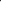 17009,654921,93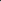 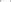 13347,6Всего:тыс. руб.59000,2135992,991381,6Показатель2017 год2017 год2018 год2018 год2018 год2019 год2019 годСумма тыс. руб.Доля расходовСумма тыс. руб.Доля расходовСумма тыс. руб.Сумма тыс. руб.Доля расходов1234567781.Дошкольные учреждения665604,134,2748584,735,4869682,8869682,833,5в т.ч.местный бюджет273261,214,0320298,715,1354497,7354497,713,7краевой бюджет392342,920,2428286,020,3515185,1515185,119,82.Общеобразова-тельныеучреждения1007252,351,71099743,052,01321683,11321683,151,0в т.ч.местный бюджет243590,812,5264717,312,5283211,1283211,110,9краевой бюджет763661,539,2835025,739,51038472,01038472,040,13.Объем расходов, всего1947,6100%2112,7100%2594,82594,8100 %в том числе:средства местного бюджета735,637,8780,136,9906,7906,734,9средства краевого бюджета1212,062,21332,663,11686,11686,165,0средства федерального бюджета----2,02,00,14Учреждения дополнительно-го образования96579,75,0108763,35,1117470,1117470,14,5в т.ч.местный бюджет96579,75,0108763,35,1117470,1117470,14,55.Прочие учреждения33898,51,736422,21,738827,538827,51,5в т.ч. местный бюджет33898,51,736422,21,738827,538827,51,56.Прочие программные мероприятия104947,45,477825,83,7159411,3159411,36,2в т.ч.местный бюджет85442,14,447147,32,2106901,5106901,54,1краевой бюджет19505,31,030678,51,550519,450519,42,0федеральный бюджет----1990,41990,40,17.Компенсация части платы, взимаемой с родителей	за присмотр и уход за детьми, осваивающими образовательные программы дошкольного образования36481,91,938662,61,839528,039528,01,5краевой бюджет36481,91,938662,61,839528,039528,01,58.Обеспечение мер социальной поддержки педагогическим работникам муниципальных образовательных организаций----42386,842386,81,6краевой бюджет----42386,842386,81,69.МАУ ДОЛ«Надежда»2794,50,12739,00,15853,65853,60,2в т.ч.	местный бюджет2794,50,12739,00,15853,65853,60,2ВСЕГО:1947558,41002112740,61002594843,22594843,2100МероприятияЗаложено средств (рублей)освоение12341.Обеспечение жителей Уссурийского городского округа качественными и доступными культурно-досуговыми услугами, библиотечными услугами, музейными услугами, услугами по показу спектаклей, услугами в области образования в сфере искусств, услугами в местах массового отдыха населения402 718, 45100%2.Создание условий для развития местного традиционного художественного творчества, сохранения и развития народных художественных промыслов, популяризация творческих коллективов Уссурийского городского округа559,21100%3.Создание условий безопасности                         в муниципальных учреждениях культуры и искусства2 221,38100%4.Проведение капитального ремонта, реконструкции, благоустройства учреждений культуры и искусства, обустройство мест массового отдыха населения20656,2696%5.Сохранение и популяризация объектов культурного наследия и памятников, расположенных на территории Уссурийского городского округа2 736,62100%Средняя заработная плата на 2018 годСредняя заработная плата на 2018 годСредняя заработная плата на 2019 годСредняя заработная плата на 2019 годПлан по«дорожной карте»Факт по УГОПлан по «дорожной карте»Факт по УГО1234561.п.1 «а» Указа № 597: «доведение средней заработной платы работников учреждений культуры до средней заработной платы в соответствующем регионе»35 237,8035 522,0038056,8038056,802.п. 6 раздел III Указа №761: «доведение оплаты труда педагогов учреждений дополнительного образования детей до уровня не ниже среднего для учителей в регионе»35 237,8035 269,038 056,8038056,80Наименование муниципальной услугиЧисленность учащихся, чел.Численность учащихся, чел.Численность учащихся, чел.Наименование муниципальной услуги2017 год2018 год2019 год12345Реализация       дополнительных      предпрофессиональных      программ    в    в области  искусства, реализация дополнительных общеразвивающих программРеализация       дополнительных      предпрофессиональных      программ    в    в области  искусства, реализация дополнительных общеразвивающих программРеализация       дополнительных      предпрофессиональных      программ    в    в области  искусства, реализация дополнительных общеразвивающих программРеализация       дополнительных      предпрофессиональных      программ    в    в области  искусства, реализация дополнительных общеразвивающих программРеализация       дополнительных      предпрофессиональных      программ    в    в области  искусства, реализация дополнительных общеразвивающих программ1.Дополнительное образование детей и взрослых «фортепиано»8080802.Дополнительное образование детей и взрослых «струнные инструменты»2322223.Дополнительное образование детей и взрослых «народные инструменты»3938384.Дополнительное образование детей и взрослых «духовые и ударные инструменты»1211115.Дополнительное образование детей и взрослых «музыкальный фольклор»1511116.Дополнительное образование детей и взрослых «хореографическое творчество»108108108  7.  Дополнительное образование детей и взрослых «живопись»902382388.Дополнительное образование детей и взрослых «декоративно-прикладное творчество»1716169.Дополнительное образование детей и взрослых по общеразвивающим программам446456456Итого 830980980Самыми востребованными направлениями являются: искусство живописи, хореография, фортепиано, струнные инструменты. Самыми востребованными направлениями являются: искусство живописи, хореография, фортепиано, струнные инструменты. Самыми востребованными направлениями являются: искусство живописи, хореография, фортепиано, струнные инструменты. Самыми востребованными направлениями являются: искусство живописи, хореография, фортепиано, струнные инструменты. Самыми востребованными направлениями являются: искусство живописи, хореография, фортепиано, струнные инструменты. Самыми востребованными направлениями являются: искусство живописи, хореография, фортепиано, струнные инструменты. №п/пНаименование муниципальной услугиПлан2019год, человеко-часыФакт2019 год, человеко-часы12341.Реализация дополнительных общеобразовательных предпрофессиональных программ в области искусства по программе «фортепиано»20992209922.Реализация дополнительных общеобразовательных предпрофессиональных программ в области искусства по программе «струнные инструменты»771877183.Реализация дополнительных общеобразовательных предпрофессиональных программ в области искусства по программе «народные инструменты»6969,56969,54.Реализация дополнительных общеобразовательных предпрофессиональных программ в области искусства по программе «духовые и ударные инструменты»252325235.Реализация дополнительных общеобразовательных предпрофессиональных программ в области искусства по программе «музыкальный фольклор»518651866.Реализация дополнительных общеобразовательных предпрофессиональных программ в области искусства по программе «хореографическое творчество»56568565687.Реализация дополнительных общеобразовательных предпрофессиональных программ в области искусства по программе «живопись»78296782968.Реализация дополнительных общеобразовательных предпрофессиональных программ в области искусства по программе «декоративно-прикладное творчество»578057809.Реализация дополнительных общеразвивающих программ71383,571383,5Итого 255416255416ГодыКоличество конкурсовКоличество участниковКоличество призовых мест123451.2019 год7118312632.2018 год691270169Всего меропри-ятийИз них детскихИз них взрослыхОбщее кол-во человек на  мероприятияхИз них детейИз них взрослых123456781.2019 год12410519332802547078102.2018 год1229432318801810012900№ п/п Виды поддержкиСредства местного бюджета, тыс. рублей 12         31.Финансовая поддержка (субсидии) 1240,02.Информационная поддержка 20,03.Консультационная поддержка 40,04.Имущественная  поддержка  - Всего в 2019 году Всего в 2019 году 1300,0№п/пНаименование религиозных конфессийКоличество организацийКоличество организацийКоличество организаций№п/пНаименование религиозных конфессий20172018201912345Русская Православная Церковь445Русская Православная Старообрядческая Церковь---Христиане Веры Евангельской557Евангельские христиане-баптисты111Христианская Методистская Церковь222Христианская Пресвитерианская Церковь677Евангельско-Лютеранская  община111Церковь Иисуса Христа святых последних дней111Евангельско-Христианская Церковь333Свидетели Иеговы1--Церковь Христиан Адвентистов Седьмого Дня111Иудаизм111Новоапостольская Церковь---Римско-Католическая Церковь111Буддизм---Ислам112Всего:Всего:282832№п/пГруппа должностей муниципальной службыКоличество сотрудников, принятых в                             2018 годуКоличество сотрудников, принятых в 2019 году123411.Высшая группа должностей2522.Главная группа должностей4633.Ведущая группа должностей203044.Старшая группа должностей63Итого:3244Отчетный периодКоличество антикоррупционных экспертиз нормативно-правовых актов1231.2018 год6162.2019 год670№ п/пНаименованиезадачиПланна 2019 год(тыс. рублей)Кассовое исполнение(тыс. рублей)12341.Совершенствование (модернизация) информационно-коммуникационной инфраструктуры администрации Уссурийского городского округа9 083,408 815,322.Обеспечение информационной безопасности в администрации Уссурийского городского округа700,00686,02ВСЕГОВСЕГО9 783,409 501,34№ п/пНаименование мероприятия / показательПлан / Информация об исполнении123Проект 1. Повышение производительности трудаПроект 1. Повышение производительности трудаПроект 1. Повышение производительности труда1.Оказание содействия подключения к сети «Интернет»обращений об оказании содействия в подключении к сети Интернет от учреждений здравоохранения, образования не поступало1.1Доля медицинских организаций государственной собственности субъекта Российской Федерации и муниципальной собственности (за исключением фельдшерско-акушерских пунктов), подключенных к сети «Интернет», %100 % / 100%1.2Доля фельдшерско-акушерских пунктов государственной собственности субъекта Российской Федерации и муниципальной собственности, подключенных к сети «Интернет», %100 % / 100 %1.3Доля образовательных организаций государственной собственности субъекта Российской Федерации и муниципальной собственности, реализующих образовательные программы общего образования и/или среднего профессионального образования, подключенных к сети «Интернет», %100 % / 100%1.4Доля органов власти субъекта Российской Федерации, органов местного самоуправления, подключенных к сети «Интернет», %100 % / 100%2.Подключение рабочих мест подразделений/подведомственных организаций органов администрации Уссурийского городского округа к Региональной системе обеспечения градостроительной деятельности08 ноября 2019 года заключен муниципальный контракт на оказание услуг по передаче неисключительных лицензионных прав на программное обеспечение (СЗИ) для нужд администрации Уссурийского городского округа. Цена контракта – 377,23 тыс. рублей.По информации департамента градостроительства Приморского края  заключение соглашений о подключении ОМСУ к РИСОГД ПК планируется в 1 квартале 2020 года2.1Количество подразделений/подведомственных организаций органов муниципального самоуправления, использующих Региональную систему обеспечения градостроительной деятельности при реализации основных полномочий0 / 0Проект 2. Информационной безопасностиПроект 2. Информационной безопасностиПроект 2. Информационной безопасности3.Создание и развитие (модернизация) систем защиты информации информационных систем, в том числе приобретение средств защиты информациизаключены и исполнены муниципальные контракты (договоры) на оказание услуг по передаче неисключительных лицензионных прав на использование средств защиты информации, на оказание услуг по аттестации объектов информатизации администрации Уссурийского городского округа на сумму 658,95 тыс. рублей3.1Объем затрат организаций государственной собственности субъекта Российской Федерации и муниципальной собственности на продукты и услуги в области информационной безопасности (млрд  рублей)методика расчета показателя не определена. Разрабатывается в рамках мероприятия 05.01.001.005.001 федерального проекта «Информационная безопасность»3.2Средний срок простоя информационных систем органов власти субъекта Российской Федерации и местного самоуправления в результате компьютерных атак, часов0 часов / 0 часов4.Заключение контрактов (договоров) на проведение обучения сотрудников администрации Уссурийского городского округа на обучающих семинарах и курсах повышения квалификации в области информатизации и информационной безопасности, в том числе проведение обучающих семинаров (млн рублей)реализация мероприятия в 2019 году не предусмотрена4.1Количество подготовленных специалистов по образовательным программам в области информационной безопасности в организациях высшего и профессионального образования государственной собственности субъекта Российской Федерации и муниципальной собственности, с использованием в образовательном процессе отечественных высокотехнологичных комплексов и средств защиты информации, тыс. человекметодика расчета показателя не определена. Разрабатывается в рамках мероприятия 05.01.001.005.001 федерального проекта «Информационная безопасность»5.Переход на использование отечественного программного обеспечения 100 % / 100 %5.1Стоимостная доля закупаемого и (или) арендуемого органами исполнительной власти субъекта Российской Федерации, органами местного самоуправления отечественного программного обеспечения, %100 % / 100 %Проект 3. Цифровое государственное управлениеПроект 3. Цифровое государственное управлениеПроект 3. Цифровое государственное управление6.Развитие сервисов электронного взаимодействия с гражданами и коммерческими организациямив рамках заключенного муниципального контракта проведены работы по созданию новой версии официального сайта администрации Уссурийского городского округа, в том числе Инвестпортала Уссурийского городского округа.Сумма контракта 275,03 тыс. рублей6.1Доля взаимодействий граждан и коммерческих организаций с органами власти Приморского края и местного самоуправления и организациями государственной собственности Приморского края и муниципальной собственности, осуществляемых в цифровом виде, %20 % / 24%6.2Доля приоритетных государственных услуг и сервисов, оказываемых органами власти Приморского края и местного самоуправления и организациями государственной собственности Приморского края и муниципальной собственности, соответствующих целевой модели цифровой трансформации (предоставление без необходимости личного посещения государственных органов и иных организаций, с применением реестровой модели, онлайн (в автоматическом режиме), проактивно), %мероприятия не предусмотрены.
Перечень приоритетных услуг и сервисов, а также требований к моделям услуг, предусмотренный пунктом 06.01.001.001.001 Федерального проекта «Цифровизация государственного управления» не утвержден6.3Доля отказов при предоставлении приоритетных государственных услуг и сервисов, оказываемых органами власти Приморского края и местного самоуправления и организациями государственной собственности Приморского края и муниципальной собственности, от числа отказов в 2018 году, %мероприятия не предусмотрены.
Перечень приоритетных услуг и сервисов, а также требований к моделям услуг, предусмотренный пунктом 06.01.001.001.001 Федерального проекта «Цифровизация государственного управления» не утвержден7.Развитие и обеспечение эксплуатации системы электронного документооборота администрации Уссурийского городского округазаключены и исполнены муниципальные контракты на оказание услуг по техническому сопровождению, обновлению, созданию отказоустойчивого кластера системы электронного документооборота СЭД «Directum» на сумму 350,17 тыс. рублей7.1Доля внутриведомственного и межведомственного юридически значимого электронного документооборота органов власти Приморского края и местного самоуправления и организаций государственной собственности Приморского края и муниципальной собственности, %45% / 49%8.Разработка сервиса открытых данных в виде массивов данных в формате, обеспечивающем их автоматическую обработку в целях повторного использования без предварительного изменения человеком (машиночитаемый формат), и на условиях ее свободного (бесплатного) использованияв рамках заключенного муниципального контракта проведены работы по созданию портала открытых данных администрации Уссурийского городского округа.Сумма контракта 275,03 тыс. рублей8.1Доля открытых данных органов власти Приморского края и местного самоуправления, прошедших гармонизацию (соответствие мастер-данным), %методика расчета базового значения показателя не определена. Разрабатывается в рамках блока мероприятий 06.01.001 Федерального проекта «Цифровое государственное управление»МероприятиеПлан,тыс. рублейКассовое исполнение,тыс. рублей12341.Содержание многофункционального центра предоставления государственных и муниципальных услуг:мероприятия, связанные с созданием, началом деятельности и ликвидацией муниципальных учреждений5181,025181,022.Информирование граждан о предоставлении муниципальных услуг, в том числе в электронном виде500,00401,75ВСЕГО5681,025582,77№п/пНаименование актовгражданского состоянияКоличествоактовых записей,2019 годКоличество актовых записей,2018 год12341.О рождении223124732.О смерти236023473.О заключении брака179917924.О расторжении брака9439895.Об установлении отцовства3714236.Об усыновлении31247.О перемене имени10799    Всего:    Всего:78428147№п/пНаименование2019 год2018  год12341В  торжественной обстановке126015092Неторжественная регистрация5393163Молодожены в возрасте до 18 лет444Зарегистрировано  браков с участием иностранных граждан70(наибольшее количество – Узбекистан, Таджикистан)68(наибольшее количество – Узбекистан, Таджикистан, № п/пНаименование мероприятий2019 год2018 год12341.Мероприятия по чествованию «золотых», «серебряных»,  иных юбиляров семейной жизни («изумрудные», «жемчужные»)23122.«Имянаречение»123.Участие в городских мероприятиях, приуроченных к праздникам (Дню семьи, любви и верности, иных праздников)33Иные мероприятия34ВсегоВсего3021№ статьиНазвание статьиКол-во1233.6Приставание к гражданам в общественных местах73.9Нарушение тишины и покоя граждан16404.7Нарушение порядка заготовки пищевых лесных ресурсов и сбора лекарственных растений, заготовки и сбора недревесных лесных ресурсов гражданами для собственных нужд27.21Нарушение иных норм и правил в сфере благоустройства, установленных муниципальными правовыми актами4317.22Нарушение правил содержания систем водоснабжения, канализации, теплоснабжения17.23Размещение нестационарных торговых объектов с нарушением схемы размещения нестационарных торговых объектов77.25Сброс или сжигание мусора, иных отходов производства и потребления вне специально отведенных для этого мест189.1Осуществление торговой деятельности на территории общего пользования вне торговых объектов2259.8Нарушение правил работы кладбищ и крематориев и порядка их содержания8Итого:2339Юридические лицаДолжностные лицаФизические лицаОбщее число198599698Выполняемые мероприятияКоличество1231.Выдано предписаний и рекомендаций11412.Рейдовые мероприятия, проведенные самостоятельно членами административной комиссии1763.Рейдовые мероприятия, проведенные совместно с сотрудниками ОМВД и Россельхознадзора1454.Рейдовые мероприятия, проведенные совместно с сотрудниками налоговой инспекции305.Рейдовые мероприятия, проведенные совместно с сотрудниками прокуратуры0Итого за 2019 год:1492Всего, в том числе:25 703руководителей253главных специалистов216специалистов109специалиста по охране труда62рабочих24954ЧС по характеру и виду источников возникновенияКлассификация чрезвычайных ситуацийКлассификация чрезвычайных ситуацийКлассификация чрезвычайных ситуацийКоличество, чел.Количество, чел.Количество, чел.Матери-альный ущерб, млн. руб.ЧС по характеру и виду источников возникновениявсеголокальныемуници-пальныепогиблопостра-далоспасеноМатери-альный ущерб, млн. руб.1234567891.Техногенные ЧС2020003,46Обрушение зданий и сооружений жилого, социально-бытового и культурного назначения2020003,462.Природные ЧС101000267,9Сильный дождь, наводнения101000267,93.Биолого-социальные ЧС1010000,584Особо опасные острые инфекционные болезни с/х животных1010000,584Итого: 404000271,94Муници-пальное образованиеТехно-генные ЧСПри-род-ные ЧСБиоло-го-социа-льные ЧСЧС всех видовКоличество, чел.Количество, чел.Количество, чел.Матери-альный ущерб, млн руб.Муници-пальное образованиеТехно-генные ЧСПри-род-ные ЧСБиоло-го-социа-льные ЧСЧС всех видовпогиблопостра-далоспасеноМатери-альный ущерб, млн руб.123456789101.Уссурийский городской округ2114000271,94Вид ЧСКоличество, ед.Количество, ед.Прирост (+)Снижение (-)%Материальный ущерб (млн. руб)Материальный ущерб (млн. руб)Темп роста,%Вид ЧС2018 г.2019 г.Прирост (+)Снижение (-)%2018 г.2019 г.Темп роста,%123456781.Техногенные ЧС12+2000,23,4617302Природные ЧС110420,6267,963,73.Биолого-социальные01+10000,584-Итого:24+200420,8271,9464,6МасштабностьЧССтруктура показателей, %Структура показателей, %Прирост(+)Снижение (-)%Материальный ущерб (млн. руб)Материальный ущерб (млн. руб)Темп роста,%МасштабностьЧС2018 г.2019 г.Прирост(+)Снижение (-)%2018 г.2019 г.Темп роста,%123456781.Локальные 0000002.Муниципаль-ные24+200420,8271,9464,63.Итого:24+200420,8271,9464,6 Муници-   пальное образованиеНаименование ПООКоличествообъектов, ед.Количествообъектов, ед.Численностьнаселенияв зоне вероятной ЧС,тыс. чел.Численностьнаселенияв зоне вероятной ЧС,тыс. чел.Степень износа, %Степень износа, %Степень износа, %Степень износа, % Муници-   пальное образованиеНаименование ПООКоличествообъектов, ед.Количествообъектов, ед.Численностьнаселенияв зоне вероятной ЧС,тыс. чел.Численностьнаселенияв зоне вероятной ЧС,тыс. чел.Основныхпроизводст-венныхфондовОсновныхпроизводст-венныхфондовСистемзащитыСистемзащиты Муници-   пальное образованиеНаименование ПОО201820192018 2019 2018 201920182019123456789101.Уссурийский городской округХимически опасные130,30,3333360602.Уссурийский городской округВзрыво-, пожароопасные221,81,8383813133.Уссурийский городской округГазопроводы, тыс. км0,0680,068000000Чрезвычайные ситуации по характеру и виду источников возникновенияКоличествоЧС, ед.КоличествоЧС, ед.Сравни-тельная характеристика,%Погибло,чел.Погибло,чел.Сравнительная характе-ристика,%Пострадало,чел.Пострадало,чел.Сравни-тельная характе-ристика,%Спасено,чел.Спасено,чел.Сравни-тельная характе-ристика,%Мат. ущерб, млн. руб.Мат. ущерб, млн. руб.Сравни-тельная характе-ристика,%  Чрезвычайные ситуации по характеру и виду источников возникновения2018г.2019г.Сравни-тельная характеристика,%2018г.2019г.Сравнительная характе-ристика,%2018г.2019г.Сравни-тельная характе-ристика,%2018г.2019г.Сравни-тельная характе-ристика,%2018г.2019г.Сравни-тельная характе-ристика,%  1234567891011121314151617Техногенные ЧСТехногенные ЧСТехногенные ЧСТехногенные ЧСТехногенные ЧСТехногенные ЧСТехногенные ЧСТехногенные ЧСТехногенные ЧСТехногенные ЧСТехногенные ЧСТехногенные ЧСТехногенные ЧСТехногенные ЧСТехногенные ЧСТехногенные ЧС1.Обрушение зданий и сооружений жилого, социально-бытового и культурного назначения122000000000000,23,461730Итого:122000000000000,23,461730Природные ЧСПриродные ЧСПриродные ЧСПриродные ЧСПриродные ЧСПриродные ЧСПриродные ЧСПриродные ЧСПриродные ЧСПриродные ЧСПриродные ЧСПриродные ЧСПриродные ЧСПриродные ЧСПриродные ЧСПриродные ЧС2.Сильный дождь, наводнение110000000000420,6267,963,7Итого:110000000000420,6267,963,7Биолого-социальные ЧС Биолого-социальные ЧС Биолого-социальные ЧС Биолого-социальные ЧС Биолого-социальные ЧС Биолого-социальные ЧС Биолого-социальные ЧС Биолого-социальные ЧС Биолого-социальные ЧС Биолого-социальные ЧС Биолого-социальные ЧС Биолого-социальные ЧС Биолого-социальные ЧС Биолого-социальные ЧС Биолого-социальные ЧС Биолого-социальные ЧС 3.Особо опасные острые инфекционные болезни с/х животных0110000000000000,584100Итого:0110000000000000,584100Всего:24200000000000420,8271,9464,6№ п/пНаименование учреждения Местонахожде-ниеВыполняемые функции12341.ФГУ «Приморская межобластная             ветеринарная лаборатория» ул. Белинского, 3  Измерение мощности доз радиоактивного излучения на местности в районе расположения учреждения и контролируемых объектах;2. Установление наличия в объектах окружающей среды ОВ и АХОВ;3. Определение удельной активности радионуклидов в пробах почвы, растений, кормов, минеральных и органических удобрений, воды;4. Диагностирование заболеваний с/х животных и птицы;5. Обеспечение безопасности продуктов животноводства в ветеринарно-санитарном отношении2.Метеостанция «Тимирязевский АГРО»п. Тимирязевский, ул. Воложенина, 30Осуществление радиометрических наблюдений; Осуществление метеорологических, актинометрических, агрометеорологических наблюдений 3.ФГУ «Приморский референтный центр Россельхознад-зора»пос. Тимирязевский, ул. Воложенина, 30а1. Осуществление в рамках контрольно-надзорных полномочий Россельхознадзора экспертиз, лабораторных анализов и исследований, отбор проб, выдача заключений и протоколов, участие в сравнительных испытаниях.2. Отбор проб, проведение исследований, анализов, экспертиз продукции животного и растительного происхождения, объектов окружающей среды, средств защиты растений, семян и посадочного материала, апробация сортовых посевов, выдача заключений и др.3. Проведение ветеринарно-санитарной экспертизы, сертификации и декларирования соответствия продукции.4. Установление карантинного фитосанитарного состояния подкарантинной продукции, включая все виды фитосанитарных анализов, экспертиз и выдачу заключений4.Уссурийская районная станция защиты растенийул. Уссурийская, 91. Определение вредных с/х объектов;2. Разработка рекомендаций по снижению их вредоносности или уничтожению5.Филиал ФГУЗ «Центр гигиены и эпидемиологии в Приморском крае»в г. Уссурийскеул. Комсомольская, 401. Проведение санитарно-эпидемиологической разведки в очагах массового поражения (сбор, обобщение и анализ информации о биологическом (бактериологическом), химическом и радиационном заражении);2. Установление возбудителей инфекционных заболеваний при ЧС мирного времени в пробах, отобранных из объектов окружающей среды, продовольствия, питьевой воды, пищевого сырья, материалов, взятых от больных и трупов людей;3. Осуществление идентификации выделенных штаммов микроорганизмов и токсинов;4. Проведение санитарной экспертизы продовольствия, питьевой воды, пищевого сырья, зараженных РВ, ОВ, СДЯВ, БС;5. Измерение мощности доз радиоактивного излучения на местности в районе места расположения;6. Определение удельной и объемной активности радионуклидов в пробах продовольствия, пищевого сырья и контролируемых объектах;7. Определение на контролируемых объектах зараженности продовольствия, питьевой воды, пищевого сырья ОВ, СДЯВ, осуществление их окончательной идентификации;8. Определение границ зон заражения ОВ и СДЯВ на контролируемой территории6.Метеостанция «Приморская Г-1»с. Каймановка,     ул. Речная, 61. Гидрометеорологические наблюдения (контроль за состоянием и уровнем воды в реках).2. Наблюдения за загрязнением окружающей среды7. ФГУЗ «Приморская противочумная станция Роспотребнадзора в    Приморском крае»ул. Дзержинского, 461. Обеспечение эпидемиологического благополучия населения по карантинным (чума, холера) и другим особо опасным и природно-очаговым инфекциям;2. Обеспечение биологической безопасности при работе с возбудителями инфекционных болезней человекаКоличество ДТПКоличество ДТППрирост (+)Снижение          (-)%Количество погибших,чел.Количество погибших,чел.Прирост (+)Снижение (-)%Количество пострадавших, чел.Количество пострадавших, чел.Прирост (+)Снижение (-)%2018 2019 Прирост (+)Снижение          (-)%2018 2019 Прирост (+)Снижение (-)%20182019 Прирост (+)Снижение (-)%123456789101.308341+10,71528+86,7388438+12Масштабно-стьЧСКоличество ЧСКоличество ЧСКоличество погибшихКоличество погибшихКоличество пострада-вших, чел.Количество пострада-вших, чел.Материальный ущерб,млн. руб.Материальный ущерб,млн. руб.Масштабно-стьЧС20182019 2018 20192018 2019 2018 2019 123456789101.Локальные 000000002.Муниципа-льные110000420,8271,943.Итого:110000420,8271,94Масштабно-стьЧСКоличество ЧСКоличество ЧСКоличество погибших,чел.Количество погибших,чел.Количество пострадавших, чел.Количество пострадавших, чел.Ущерб, млн. руб.Ущерб, млн. руб.Масштабно-стьЧС20182019 20182019 20182019 20182019 123456789101.Локальные 000000002.Муниципаль-ные01000000,5843.Итого:00000000,584Муниципальное образованиеНаименование инфекционных и наиболее опасных заболеваний животных и птицыКоличество очагов заболеваний, ед.Количество очагов заболеваний, ед.Количество животных, тыс. головКоличество животных, тыс. головКоличество животных, тыс. головКоличество животных, тыс. головМуниципальное образованиеНаименование инфекционных и наиболее опасных заболеваний животных и птицыКоличество очагов заболеваний, ед.Количество очагов заболеваний, ед.ЗаболелоЗаболелоПалоПалоМуниципальное образованиеНаименование инфекционных и наиболее опасных заболеваний животных и птицы2018 2019 2018.20192018 2019 1234567891Уссурийскийгородской округЯщур02013013Муни-ци-пальное образованиеКол-во обществен-ных объедине-ний пожарной охраныКол-во обществен-ных объедине-ний пожарной охраныЧисленность личного состава обществен-ных объединений пожарной охраныЧисленность личного состава обществен-ных объединений пожарной охраныКол-во ДПО, осуществ-ляющих дежурство в суточном режиме в подразделенияхКол-во ДПО, осуществ-ляющих дежурство в суточном режиме в подразделенияхКол-во подразделений пожарной охраны, в которых организовано суточное дежурство добровольцевКол-во подразделений пожарной охраны, в которых организовано суточное дежурство добровольцевПотушено пожаров самостоя-тельноПотушено пожаров самостоя-тельноКол-во населения, прикрытого обществен-ными объедине-ниями пожарной охраныКол-во населения, прикрытого обществен-ными объедине-ниями пожарной охраны12345678910111213141.2018201920 182019201820192018201920182019201820 192.Уссурийс-кий горо-дской округ37371401400000122650026500Показатели2018 год2019 год12341.Утонуло на оборудованных и разрешенных местах для купания водных объектах002. Утонуло на необорудованных и неразрешенных водных объектах для купания313.Среди утонувших: 3.мужчины103.женщины013.дети204.Иностранные граждане 005.Утонуло (всего):315.в период купального сезона315.в некупальный период005.по месяцамиюль – 2август –1июль Муници-пальное образова-ниеУстрой-ство миннира-лизован-ных полос (км)Строитель-ство и реконструк-ция дорог противо-пожарного назначенияПроклад-ка просек, противо-пожарных разрывов (км)Устройс-тво пожарных водоемов (шт.)Источники финансирования (млн. руб.)Источники финансирования (млн. руб.)Источники финансирования (млн. руб.)Источники финансирования (млн. руб.)Муници-пальное образова-ниеУстрой-ство миннира-лизован-ных полос (км)Строитель-ство и реконструк-ция дорог противо-пожарного назначенияПроклад-ка просек, противо-пожарных разрывов (км)Устройс-тво пожарных водоемов (шт.)Федераль-ный бюджетСубъек-товый бюджетМунципальный бюджетИные123456789101.Уссурийский городской округ310031001,3720Наименование заболеваний людейКоличество неблагополучных районовКоличество неблагополучных районовЧисленность населения в неблагополучных районах, чел. Численность населения в неблагополучных районах, чел. Наименование заболеваний людейВсегоОхваченныхпрофилактическимимероприятиямиВсегоПодвергнутыхпрофилактике1234561.Инфекционные00002.Паразитарные00003.Пищевая токсикоинфекция00004.Прочие отравления0000НаименованиеинфекционныхболезнейКоличество неблагополучных районов, ед.Количество неблагополучных районов, ед.Число населения в неблагополучных районах, чел.Число населения в неблагополучных районах, чел.НаименованиеинфекционныхболезнейВсегоОхваченныхпрофилактическимимероприятиямиВсегоПодвергну-тыхпрофилактике1234561.нет0000Таблица 5.4Наименование инфекционных болезней (вредителей)Количество неблагополучных районов, ед.Количество неблагополучных районов, ед.Площадь территории, тыс. гаПлощадь территории, тыс. гаНаименование инфекционных болезней (вредителей)ВсегоОхваченныхпрофилактическимимероприятиямиВсегоПодвергнутопрофилактике1234561.нет0000ОрганизацииКоличествоканалов1231.7 отряд федеральной противопожарной службы42.Отдел МВД России  по г. Уссурийску43.Станция скорой медицинской помощи44.ОАО «Приморский газ» Уссурийская ГНС25.Отдел УФСБ в г. Уссурийске26.Управление жизнеобеспечения администрации УГО47.Муниципальное унитарное предприятие «Уссурийск-Водоканал»18.Муниципальное унитарное предприятие «Уссурийск-Электросеть»19.АО «Уссурийское предприятие тепловых сетей»210.ООО «Уссуррыба»111.Узел связи органов военного командования1ИтогоИтого26Муниципальное образованиеОхват населения, %Охват населения, %Муниципальное образованиегородскоесельское12341.Уссурийский городской округ9897Муниципа-льное образованиеФинансовые средства, выделенные на мероприятия по реконструкции систем оповещении (млн. руб.)Финансовые средства, выделенные на мероприятия по реконструкции систем оповещении (млн. руб.)Финансовые средства, выделенные на мероприятия по реконструкции систем оповещении (млн. руб.)Муниципа-льное образование2017 год2018 год2019 год123461.Уссурийский городской округ0,4360,872, 6Населен-ные пунктыВсего населенных пунктовПроживает населения,тыс. чел.Населенныхпунктов,оснащенных КСЭОНОхват населениясредствами КСЭОНОхват населениясредствами КСЭОННаселен-ные пунктыВсего населенных пунктовПроживает населения,тыс. чел.Населенныхпунктов,оснащенных КСЭОНв тыс. челв процен-тах12345671.Город11721169982.Сельские населен-ные пункты3725372497    3.Итого:381973819398Муниципа-льноеобразование% обеспеченности ПОО ЛСО, всего% обеспечен-ности ПОО, находящихся в ведении ФОИВ ЛСО% обеспеченности ПОО, находящихся в ведении мувниципаль-ного образования ЛСО% обеспечен-ности ПОО, находящи-хся в ведении других форм собствен-ности1234561.Уссурийс-кий городской округ1000100100Муниципальное образование% создания резерва технических средств оповещения от потребности1231.Уссурийский городской округ100Коли-чество диспе-тчеров в сменеКоличе-ство компью-терныхАРМЛокальные вычислите-льные сетиТелефонные сетиВнеш-ние каналы переда-чи данныхКоли-чество рабо-чих мест  Видео-стена123456781.34124141Муници-пальное образова-ниеСостояние разработки и утверждения паспортов безопасностиПОО, %Состояние разработки и утверждения паспортов безопасностиПОО, %Состояние разработки и утверждения паспортов безопасностиПОО, %Состояние разработки и утверждения паспортов безопасностиПОО, %Состояние разработки и утверждения паспортов безопасностиПОО, %Состояние разработки и утверждения паспортов безопасностиПОО, %Состояние разработки и утверждения паспортов безопасностиПОО, %НетданныхМуници-пальное образова-ниеутвержденыутвержденысформированы,не утвержденысформированы,не утвержденынаходятся в стадии разработкинаходятся в стадии разработкипроведенаинвента-ризацияНетданныхМуници-пальное образова-ние2018 2019 2018 2019 2018 2019 2019 Нетданных12345678910Уссурийс-кий городской округ1001000000330Муниципаль-ное образованиеКол-во ПВРВмести-мость (чел.)Кол-во населения, фактически размещенного в ПВРКол-во населения, фактически размещенного в ПВРСредний срок пребывания в ПВР (сутки)Муниципаль-ное образованиеКол-во ПВРВмести-мость (чел.)Всего(чел.)Из них детейСредний срок пребывания в ПВР (сутки)12345671.Уссурийский городской округ22105025410Муниципальное образованиеРезервы финансовых ресурсовРезервы финансовых ресурсовРезервы финансовых ресурсовМуниципальное образованиесозданный резервный фонд, млн руб.израсходовано,(млн руб.)резерв на душу населения, руб.123451.Уссурийскийгородской округ29,919,5152Муниципальное образованиеРезервы материальных ресурсовРезервы материальных ресурсовРезервы материальных ресурсовРезервы материальных ресурсовМуниципальное образованиепланируемый объем накопления, млн руб.фактическое наличие, млн руб.%резервов на душу населения, руб./чел.1234561.Уссурийский городской округ3,53,510018Содержание рекомендуемых НПАПринятые НПА1231Об обеспечении первичных мер пожарной безопасности в границах муниципального образованияРешение Думы Уссурийского городского округа (далее – УГО) от 31 мая 2011 года                № 413 «О Положении об обеспечении первичных   мер пожарной безопасности в границах УГО» (в редакции решения Думы от 29 марта                           2016 года  № 388-НПА)2О создании и организации деятельности муниципальной и добровольной пожарной охраны, порядке ее взаимодействия с другими видами пожарной охранырешение Думы УГО от 25 октября 2005 года № 318 «О Положении о муниципальной пожарной охране УГО» (в редакции решения Думы от 27 сентября 2016 года № 465-НПА; от 28 ноября 2017года № 700-НПА; от                           02 октября  2019   года   № 44-НПА);постановление администрации УГО                                   от 26 августа 2013 года  № 3022-НПА                             «Об утверждении Положения о создании условий для организации добровольной пожарной охраны на территории УГО»                              (в редакции решения Думы от 26 марта 2018 года  № 708-НПА)                3Об определении форм участия граждан в обеспечении первичных мер пожарной безопасностипостановление администрации УГО от 18 июля 2013 года № 2676-НПА «Об определении форм участия граждан в обеспечении первичных мер пожарной безопасности на территории УГО»             (в редакции постановления от 14 марта                           2016 года  № 624-НПА)4О порядке обучения населения мерам пожарной безопасностипостановление администрации УГО                                от 27 сентября 2006 года № 1255                                      «Об организации обучения населения УГО мерам пожарной безопасности»5Об утверждении перечня первичных средств пожаротушения в местах общественного пользования населенных пунктовпостановление администрации УГО                         от 12 октября 2011 года № 2614-НПА                                   «Об утверждении Порядка содержания в исправном состоянии средств обеспечения пожарной безопасности жилых и общественных зданий, находящихся в муниципальной собственности УГО»6Об организации пожарно-профилактической работы   в жилом секторе и на объектах с массовым пребыванием людейпостановление администрации УГО                                  от 28 июля 2008 года № 856 «О мерах по ликвидации пожара и спасению людей и имущества до прибытия подразделений государственной противопожарной службы»                              (в ред. постановления от 17 июля 2013 года                            № 2628);постановление администрации УГО                               от 30 октября 2008 года № 1345 «О создании условий для забора в любое время года воды из источников наружного водоснабжения, расположенных на территории сельских населенных пунктов УГО»7О порядке установления особого противопожарного режима постановление администрации УГО                                от 28 июля 2008 года № 862 «Об утверждении Положения о порядке установления особого противопожарного режима в случае повышения пожарной опасности на территории УГО»;постановление администрации УГО                                от 27 февраля 2009 года № 214 «О создании защитных противопожарных полос между населенными пунктами и лесными массивами на территории УГО»ОрганизацииФормирования, их количество КоличествоКоличествоКоличествоОрганизацииФормирования, их количество л/с(чел.)а/м(ед.) инж. техн. (ед.)1234561.Муниципальное унитарное предприятие «Уссурийск-Водоканал» Уссурийского городского округаГруппа инженерной разведки, 121-1.Муниципальное унитарное предприятие «Уссурийск-Водоканал» Уссурийского городского округаАварийно-технические команды по водопроводным (канализационным) сетям, 233841.Муниципальное унитарное предприятие «Уссурийск-Водоканал» Уссурийского городского округаЗвено подвоза воды, 122-2.АО «Уссурийское предприятие тепловых сетей» Группа инженерной разведки, 2 42-2.АО «Уссурийское предприятие тепловых сетей» Аварийно-техническая команда по тепловым сетям, 162-2.АО «Уссурийское предприятие тепловых сетей» Команда по восстановлению дорог и мостов, 129533.Муниципальное унитарное предприятие «Уссурийск-Электросеть» Уссурийского городского округаАварийно-технические команды по электросетям, 2  3844